UČENIČKI   DOM – K U T I N ACRKVENA 22, KUTINAGODIŠNJI PLAN I PROGRAM RADAZA ŠK.GOD.2021./22.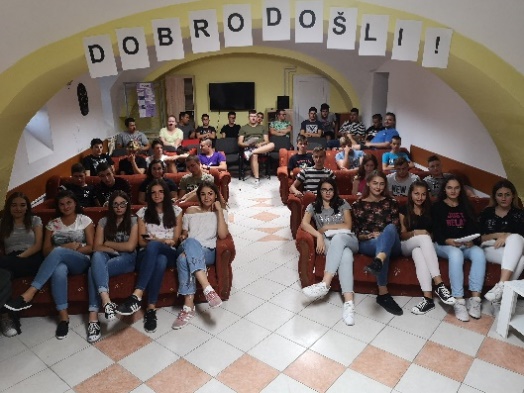 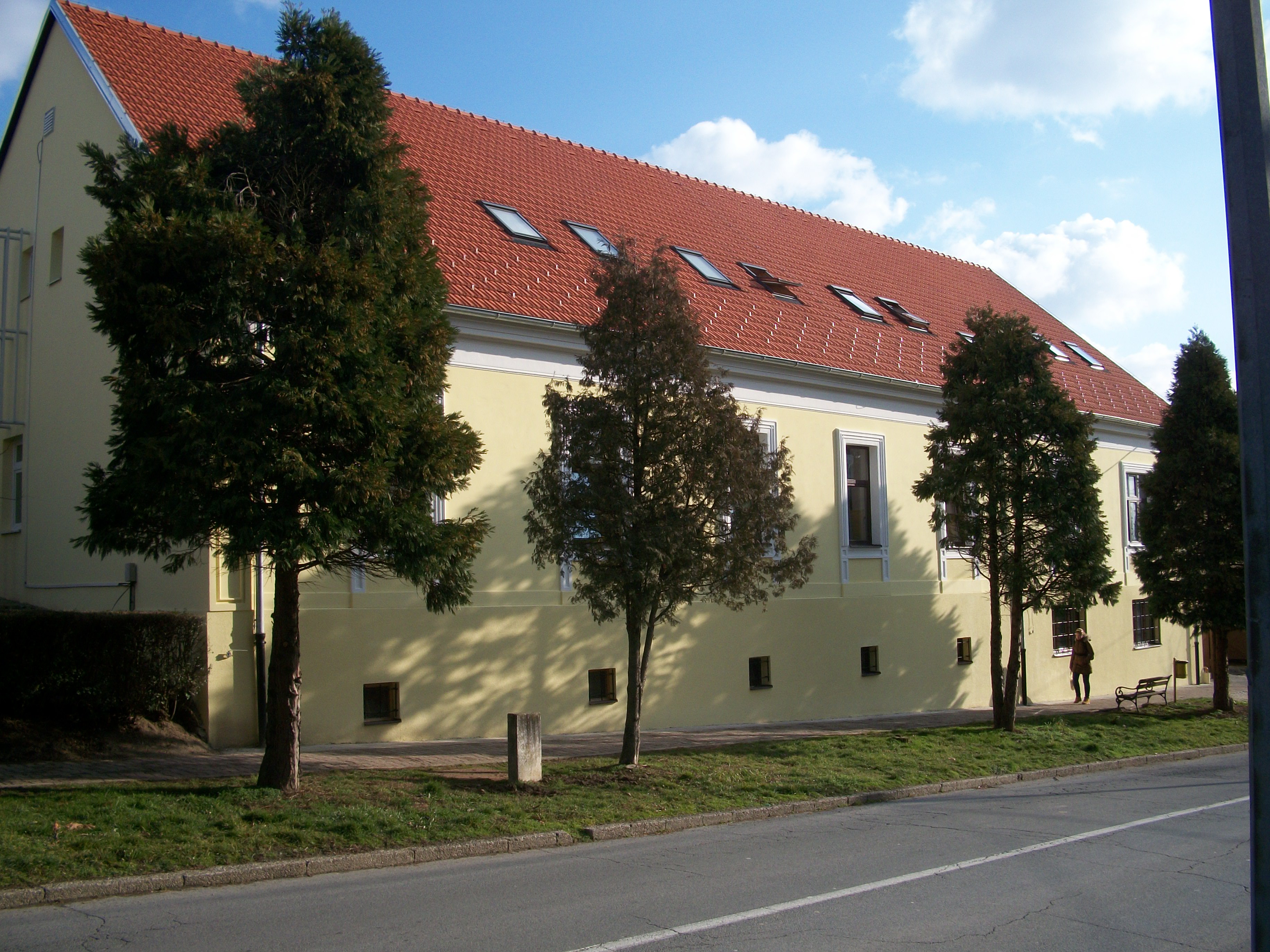 Sadržaj: 1.UVODU Godišnjem Planu i programu koji slijedi planiran je cjelokupni odgojno –obrazovni rad s učenicima koji su smješteni u naš Dom. Plan i program sadrži sva područja rada koja se kroz planirane sadržaje realiziraju s učenicima tijekom školske godine.U programu su prikazani uvjeti  koji trebaju biti zadovoljeni kako bi se ostvarili ciljevi programa Učeničkog doma – Kutina  od  pedagoških, kadrovskih, materijalno –prostornih, do društveno – gospodarskih koji u svom središtu  imaju učenika i razvoj njegove osobnosti. Koncepcija Godišnjeg plana i programa temelji se na principu humanizma ,integrativnosti ,specifičnosti i otvorenosti prema društvenoj zajednici.1.1. O DOMUUčenički dom Kutina je javna srednjoškolska odgojno obrazovna ustanova u kojoj se, u sklopu  odgojno obrazovnog programa za učenike, osigurava i primjeren boravak, smještaj i prehrana tijekom pohađanja srednjoškolskog obrazovanja. Dom je ustrojen na Zakonu o odgoju i obrazovanju u osnovnoj i srednjoj školi, Zakonu o radu, Zakonu o ustanovama i drugim pozitivnim zakonima, Statutu Doma. Ustrojen je kao jedinstvena i samostalna srednjoškolska ustanova. Dom je organiziran kao jedinstveni radni proces sa sljedećim radnim područjima (skupine poslova):poslovi rukovođenjaposlovi odgojnog i drugog stručno-pedagoškog radaposlovi smještaja i prehrane učenikastručno-administrativni posloviračunovodstveno-financijski posloviposlovi održavanja i čistoćeposlovi održavanja građevina i prostora1.2. POVIJESNI PODACI Dom je svoju djelatnost započeo u dvorišnoj zgradi današnjeg Zavoda za zapošljavanje  1960. godine te nakon dvije godine dolazi u zgradu u kojoj se i danas nalazi .Sama zgrada stara je preko sto godina (izgrađena je za vrijeme I svjetskog rata) , a imala je dvije namjene ; u početku se tu nalazio Kotarski sud, a nakon II svjetskog rata dograđena je i gruntovnica.Od 14.lipnja 1962. godine u zgradi djeluje Dom za smještaj djece iz socijalno ugroženih obitelji svih dobnih skupina, a od 1990.godine ova ustanova ulazi u sustav odgoja i obrazovanja srednjoškolske populacije kao Učenički dom-Kutina. Nadnevak 14. lipanj Dom obilježava kao svoj dan -Dan Učeničkog doma –Kutina. Dom se nalazi u zaštićenom kulturnom području, u Crkvenoj ulici, u kojoj se nalaze zgrade s kraja 18.stoljeća –barokna crkva sv. Marije Snježne, osnovna škola u kojoj je radio Mate Lovrak (danas škola Mate Lovraka), prekrasni moslavački trijemovi (poznata graditeljska baština moslavačkog kraja).S ponosom ističemo da se nalazimo u najljepšoj ulici u gradu, u blizini nam je centar  grada, srednje škole koje učenici pohađaju, novouređeni trg, novouređene šetnice i biciklističke staze, sportski centar te svi ostali važni sadržaji. 1.3. SMJEŠTAJNI KAPACITETSmještajni kapacitet Doma je 80 ležaja raspoređenih u dvije etaže te polukat  na kojima se nalaze muške  spavaonice.  Na donjem katu nalazi se 8 muških spavaonica , na ženskom 7 spavaonica te na polukatu  spavaonice za mladiće, dok smo jednu spavaonicu prenamijenili u žensku spavaonicu zbog povećanog broja upisa djevojaka, dakle ukupan broj spavaonica je 19.Uz adekvatan smještaj i prehranu učenici su uključeni u  cjelodnevni odgojno – obrazovni proces, izborne, kreativne i sportske sadržaje i programe. Korisnici Doma su učenici Srednje škole Tina Ujevića i Tehničke škole Kutina te učenici sisačkih srednjih škola- Srednja škola Viktorovac, Industrijsko-obrtnička škola Sisak, Strukovna škola Sisak i  Tehnička škola Sisak, Srednja škola Novska te od ove godine i Srednja škola Garešnica.2. CILJEVI I ISHODI  ODGOJNO-OBRAZOVNOG RADA	Sadržaji odgojno – obrazovnog rada prilagođeni su potrebama i interesima učenika, poštivanju njihove osobnosti i individualnosti. Uvažavajući navedene komponente uspješno ćemo ostvariti i opći i osnovni cilj odgoja i obrazovanja.Vrijednosti koje promičemo u svom radu su ZNANJE, SOLIDARNOST, IDENTITET  i ODGOVORNOST kao temeljne vrijednosti u svom radu, a koje ugrađujemo u temeljne, izborne i posebne programe te na tim osnovama obogaćujemo svoj svakodnevni rad. Opći ciljevi i ishodi  odnose se na razvoj kompetencija potrebnih u 21.stoljeću,cjeloviti razvoj učenika,  uspješno savladavanje nastavnog plana i programa obrazovanja u srednjoj školi koju učenik polazi, dakle, stjecanje temeljnih i strukovnih kompetencija, osiguravanje sustavnog načina poučavanja učenika ,poticanje njihovog intelektualnog, tjelesnog, estetskog, društvenog, moralnog i duhovnog razvoja u skladu s njihovim sposobnostima i sklonostima, odgajanje i obrazovanje učenika u skladu s općim kulturnim i civilizacijskim vrijednostima, ljudskim pravima i obvezama, poticanje i razvijanje samostalnosti, samopouzdanja, odgovornosti i kreativnosti, razvijanje svijesti o nacionalnoj pripadnosti.Naglasak stavljamo na rješavanje problema  i  razvoj kritičkog mišljenja kod učenika te poticanje inovativnosti i  kreativnosti kod učenika te osposobljavanje  za život u multikulturalnom svijetu.Rad stručnog osoblja učeničkog doma zasniva se na temeljnim, posebnim i izbornim programima koji su prilagođeni svakoj odgojnoj skupini u cjelini i učeniku kao pojedincu i osobi, a koji su temeljeni na uzajamnom poštovanju, podržavanju, otvorenoj i pozitivnoj komunikaciji.3. ORGANIZACIJA RADA Organizacija rada i života u Domu omogućava funkcioniranje različitih sektora u cilju realizacije postavljenih odgojno-obrazovnih ciljeva i ishoda.Za ostvarivanje ciljeva i ishoda cjelokupnog programa učeničkog doma izuzetno je važna pravilna unutarnja  organizacija života i rada. Cjelokupna organizacija omogućava skladno funkcioniranje svih podsustava. Da  bismo izvršili pravilnu organizaciju života i rada učenika i odraslih, te ostvarili planirane ciljeve i zadaće odgojno – obrazovnog rada moramo  osigurati određene uvjete : OPĆI UVJETI SU:MATERIJALNO – PROSTORNIDRUŠTVENO – GOSPODARSKIKADROVSKI PEDAGOŠKI UVJETI SU:   ODGOJNA SKUPINAODGAJATELJIVIJEĆE ODGAJATELJAUČENIČKI DOM KAO CJELINAVIJEĆE UČENIKAVIJEĆE RODITELJA3.1. MATERIJALNO – PROSTORNI UVJETIUčenički dom – Kutina je dom namijenjen smještaju djevojaka i mladića – polaznika srednjih škola u našem gradu – Srednje škole Tina Ujevića i Tehničke škole Kutina, ali i ove godine imamo osim  polaznika sisačkih srednjih škola, kao i  polaznike Srednje škole Novska i Srednje škole Garešnica .I ove godine zbog epidemije COVID-19 prostorije su  prilagođene  dobivenim uputama od HZJZ, dakle u spavaonicama smo raspoređivali  manji broj učenika, označili smjerove kretanja, postavili dozatore s dezificijensima na ulazima, kao i ostale propisane elemente – ulaženje i izlaženje na dva različita ulaza i izlaza iz glavne zgrade, kadice s dezinfekcijskom tekućinom na ulazima u zgrade za dezinfekciju obuće, pametni mjerač temperature te beskontaktni toplomjer, sobe za samoizolaciju. Smještajni kapacitet i ove godine  je  80 kreveta s kojima Dom raspolaže. Cjelokupan odgojno-obrazovni proces odvija se na oko 1100 m2 unutrašnjeg prostora, u dvije zgrade, glavnoj i dvorišnoj. U glavnoj  zgradi, na I. katu i polukatu nalazi se :-10 spavaonica za smještaj mladića ( prostor dnevnog boravka na polukatu ponovno smo zbog epidemiološke situacije prenamijenili u spavaonicu zbog povećanog broja upisanih učenika)- kancelarije odgajatelja ,računovodstva i tajništva te ravnateljice - kancelarija ekonoma i garderoba za kuhare- dva etažna sanitarna čvora ( na 1.katu i polukatu)- 1 prostorija za samoizolaciju mladića sa sumnjom na COVID-19- na II katu glavne zgrade nalaze se:- 7 spavaonica za  djevojke-1 spavaonica za samoizolaciju djevojaka sa sumnjom na COVID-19 -etažni sanitarni čvor- prostor za druženje djevojaka na hodniku ( uz TV aparat, sjedeću garnituru).U prizemlju su smještene:- dobro opremljena kuhinja s novom opremom i sredstvima za rad  - blagovaonica s 30 sjedećih mjesta - prostor za druženje učenika  i primanje posjeta- video-sala koju smo sada tijekom dana prenamijenili u prostor za uzimanje obroka ( prema mjerama upućenim od HZJZ), te za učenje ponovno prema malim  skupinama, a navečer za druženje i gledanje TV i video programa - teretana- prostor  robnog skladišta ( dvije prostorije)- prostor za grubu pripremu hrane - sanitarni prostor za osoblje kuhinje U  zgradi br.2 je prostor namijenjen isključivo za učeničke aktivnosti, učenje, sport i zabavu kojeg čine - dvije suvremeno uređene učionice; u sklopu jedne je  knjižnica koja broji preko 1800 naslova različitih književnih vrsta- u drugoj učionici je prostor za učenje kombiniran sa sportskim i zabavnim sadržajima ( stol za stolni tenis i stolni nogomet)U dvorišnoj zgradi nalaze se :- kotlovnica- prostor za domara- praonica i sušionica rublja- prostor za spremačice  Prostor teretane redovito je pregledavan i kontroliran  u pogledu  sigurnosti prema preporuci nadležnog Ministarstva.  S obzirom da je izmješten vodomjer iz teretane u zasebni šaht, dobili smo više  u prostoru teretane i lakši pristup vodomjeru i ventilima za opskrbu zgrade. Takva se kontinuirana briga vodi i o višenamjenskom igralištu,  kojeg ove godine namjeravamo rekonstruirati izgradnjom čelične konstrukcije. Vanjski prostor ( 1 100 m2 ) je  potpuno obnovljen ,i učenici mogu uživati u odmoru  u sjenici uz žubor vode iz naše male fontane i jezera ,u kojoj su ribice, lopoči i ostale močvarne biljke, a s lijeve strane dvorišta nalazi se predivan rekreativan kutak za odmor i zajedničko druženje, a može se koristiti i kao učionica na otvorenom .Sjenica koja je potpuno uređena može se koristiti kao učionica na otvorenom za različite projektne i istraživačke zadatke, ali i kao mjesto zajedničkog druženja svih učenika. Okolni prostor obogatili smo raznovrsnim ukrasnim grmljem i stablima, koje redovito održavamo i uređujemo. Tako smo uredili i vanjski prostor ispred kotlovnice s klupama za odmor i nasadima lavande i smilja.  Poboljšanje  prostornih i materijalnih uvjeta svakako ovisi o   financijskim sredstvima koja planiramo koristiti racionalno i namjenski .3.2. DRUŠTVENO – GOSPODARSKI UVJETIVrlo značajan faktor u realizaciji programskih sadržaja i unapređenju života i rada u učeničkom domu svakako su financijska sredstva koja se osiguravaju iz više  izvora :- Ministarstva znanosti i obrazovanja RH, - osnivača Doma, tj Sisačko-moslavačke županije,- uplate roditelja za slobodne aktivnosti, - iz vlastitih prihoda koje Dom ostvari na tržištu (iznajmljivanje prostora, organizacija različitih programa, festivala, turnira, kolonija i sl.), prihodi od naplata šteta. Bolja financijska situacija može se postići  racionalnim korištenjem vlastitih sredstava realiziranih pružanjem usluga smještaja i prehrane za vrijeme kada su slobodni kapaciteti doma  uz prethodnu suglasnost osnivača, racionalnim ulaganjem osiguranih sredstava i nastavljanjem promidžbenih aktivnosti u svezi upisa u Dom učenika prvih razreda na širem području Županije, ali i susjednih. Ove godine iznajmljivanjem  prostora naše ustanove  planiramo, kao i svake godine,  uprihoditi vlastita sredstva koja  koristimo u poboljšanju učeničkog standarda.Postojeća sredstva i dalje planiramo koristiti racionalno, isključivo u svrhu podrške planu razvoja djelatnosti ustanove, unapređivanja učenja i poučavanja, te poboljšanja materijalno-prostornih uvjeta za učenike i djelatnike, pedagoškog standarda učenika i uvjeta rada svih djelatnika   doma.Odlukom župana Sisačko-moslavačke županije, troškove smještaja i prehrane učenika u Učeničkom domu Kutina za sve učenike koji pohađaju dom u šk.god. 2021/2022. sufinancirat će Sisačko-moslavačka županija za vrijeme trajanja srednjoškolskog obrazovanja. Već četvrtu godinu zaredom  troškove smještaja i prehrane sufinancira Županija za sve učenike.(Odluka o sufinanciranju troškova smještaja i prehrane u Učeničkom domu Kutina, KLASA:602-03/21-01/12;UR.BROJ:2176/01-02-21-4).3.3. KADROVSKI UVJETIZa ostvarivanje cjelokupnog programa rada planiramo osigurati dovoljan broj adekvatno osposobljenih radnika poštujući Zakon o odgoju i obrazovanju u osnovnoj i srednjoj školi i Pravilnik o normi u srednjoškolskoj ustanovi kao i Državni pedagoški standard srednjoškolskog sustava odgoja i obrazovanja te Pravilnik o djelokrugu rada tajnika te administrativno-tehničkim i pomoćnim poslovima.Moramo naglasiti da smo početkom ove školske godine uputili zahtjev resornom  Ministarstvu za otvaranjem novih radnih mjesta i to za odgajatelja, kako bi omogućili organizaciju rada za boravak učenika u Domu za cijeli tjedan te zbog povećanog upisa u ustanovu, a što nam je zasada, s ovim brojem djelatnika teško izvedivo te za kuhara isto iz tog razloga te za zdravstvenog voditelja. Naglašavam da radno mjesto za kuhara nije ukinuto, ali tražena suglasnost za to radno mjesto zbog prelaska dotadašnje djelatnice na drugo radno mjesto, još nije stigla, tako da imamo premali broj kuhara na broj učenika, kao i odgajatelja. Novo radno mjesto je traženo za zdravstvenog voditelja, koji nam je doista potreban, ne samo u ovim vremenima epidemije, nego i u redovnim uvjetima, a koje je propisano Državnim pedagoškim standardom kao radno mjesto koje mora imati svaki dom bez obzira na broj učenika.Potrebe za ostajanjem učenika i preko vikenda u Domu iskazuju se sve više upisom učenika iz udaljenijih mjesta i županija. Ukoliko dobijemo potvrdan odgovor za tražena radna mjesta iz našeg Ministarstva, moći ćemo postaviti drugačiji raspored rada koji će pratiti potrebnu kadrovsku strukturu za dodatnim ostajanjem i radom vikendom. Naša kadrovska struktura bazirana  je na odgojno – obrazovnom procesu i administrativno – tehničkim poslovima. U realizaciji odgojno – obrazovnih poslova sudjeluju sljedeći djelatnici:ravnatelj –       1odgajatelji –     3 noćni pazitelj – 1___________________________Ukupno  -         5 djelatnika U administrativno – tehničkim poslovima sudjeluju:tajnica - 	1voditeljica računovodstva –   	1ekonom –skladištar –  	1kuhar/ice –  	2domar – kotlovničar	1spremačica -	2Ukupno				8 djelatnika Sveukupno				13 djelatnika U ovoj školskoj godini u Domu će na realizaciji planiranih poslova i zadataka raditi 13 djelatnika dok smo prošlu školsku godinu započeli s 14 djelatnika. Nadamo se da će sa strane nadležnog Ministarstva ipak biti razumijevanja te ćemo dobiti tražene suglasnosti. Nova radna mjesta omogućila bi funkcionalnije obavljanje naše djelatnosti, ali i mogućnost organizacije rada tijekom cijelog tjedna, koji u ovim uvjetima ne možemo organizirati. Osoblje Doma koje nije neposredno u odgojno – obrazovnom procesu sudjelovat će, kao i dosada na sastancima radnog kolegija, na kojima se djelatnike redovito izvješćuje o radovima, aktivnostima ,programima rada, ali obrađuju teme iz psihologije i komunikologije kako bi rad bio učinkovitiji, produktivniji, ali i s pravilnom međusobnom komunikacijom. Na temelju čl.104.Zakona o odgoju i obrazovanju u osnovnoj i srednjoj školi (NN br.87/2008.) i odredaba Pravilnika o normi nastavnika  u srednjoškolskoj ustanovi (NN 87/08,86/09.i 92/10.) utvrđuju se obveze radnika u okviru 40-satnog radnog tjedna.TABLICA –KADROVSKI UVJETIREPUBLIKA  HRVATSKAŽUPANIJA  SISAČKO-MOSLAVAČKAUČENIČKI  DOM - KUTINAKLASA:602-03/01UR.BROJ:2176-64-01-21-67Kutina, 28.09.2021.RADNO VRIJEME RAVNATELJA ,ODGAJATELJA I ADMINISTRATIVNO – TEHNIČKOG OSOBLJA  U UČENIČKOM DOMU – K U T I N Au  prvom obrazovnom razdoblju  šk. god. 2021. /2022.RAVNATELJICA – VESNA  VUKOVIĆ , prof.	7,00 – 15,00Utorak i četvrtak			12,00- 20,002. ODGAJATELJI –  IRENA  ŠULJOK , prof.DŽEMILA  LUKAČ, prof.INES KOVAČEVIĆ, prof.   Prema tjednom i mjesečnom rasporedu	12.30-18.30h,16-22 3.TAJNICA			-VESNA STOJIĆ FILIČIĆ		7,00 – 15,00  4.VODITELJ RAČUNOVODSTVA   – ANA  TUTIĆ		7,00 – 15,00            5. SKLADIŠTAR-EKONOM					6,00 – 14,00 6.KUHAR/ICE         RUŽICA  SMOLA DOMINIK  IVIĆ PRIJEPODNEPONEDJELJAK - PETAK              	5,30 – 13,30POSLIJEPODNEPONEDJELJAK - ČETVRTAK          	13,00 – 21,00				MEĐUSMJENA                    		10,00 - 18,00 7.DOMAR –     ROBERT   BRANDEIS                                        	7,00 - 15,00                          8.SPREMAČICE:MAJA  PODOLJNJAKVEDRANA VIDA                                    PRIJEPODNE ( pon- petak)                             	6,00-  14,00                                    POSLIJEPODNE (pon-petak)                         	14,00 – 22,00         	9.   NOĆNI PAZITELJ –  TOMISLAV  ŠMIT			22,00 – 6,00  DNEVNI  ODMOR   Svi djelatnici-Prijepodnevna smjena  :  12,00 – 12,30; Poslijepodnevna smjena: 16,30 – 17,00Odgajatelji : 17,00-17,30 (rad od 12,30-18,30h) ; 18,30-19,00 ( rad od 16,00h-22,00h)                                                                                                                                Ravnateljica:Vesna Vuković,  prof.          RASPORED RADA ODGAJATELJAZA MJESEC:   RUJAN 2021.3.4. PEDAGOŠKI UVJETIa) ODGOJNA SKUPINA Program odgojno – obrazovnog rada u domovima učenika ostvaruje se u ODGOJNIM SKUPINAMA, koje čine osnovu ustroja, društvenu i pedagošku jedinicu u kojima je učenicima omogućeno  izražavanje stavova i interesa te dogovori o svim važnim pitanjima koji se odnose na njihov život i rad u Domu. Obilježja odgojne skupine su postojanje  zajedničkog cilja, razvijanje interakcijskih odnosa između svojih članova, svijest o pripadnosti skupini, usvajanje i poštivanje pravila ponašanja te podjela zadaća radi ostvarenja zajedničkog cilja.U našem Domu rad će se odvijati u 3 odgojne skupine ustrojene na osnovu dobne  strukture.   Odgojne skupine odabiru svoje predsjedništvo te  predstavnika učenika u Vijeće učenika.b) ODGAJATELJIStruktura odgajatelja u našem Domu  odgovara zahtjevima odgajateljskog poziva koje propisuje Zakon o odgoju i  obrazovanju u osnovnoj i srednjoj školi,  tako da u odgojno-obrazovnom radu sudjeluje tri odgajatelja  –profesor sociologije, profesor pedagogije i profesor povijestI.Na izvođenju odgojno-obrazovnih programa u odgojnim skupinama te izbornih  i posebnih programa, odgajatelji će realizirati 28 sati tjedno u neposrednom radu u što je uključeno 2 sata vođenje odgojne skupine;  2 sata za stručno usavršavanje; za pripreme 6 sati i  ostali poslovi 4 sata. Odgajatelji su zaduženi za 1 sat izbornih programa i 2 sata posebnih programa.Sukladno programskim zadaćama i sadržajima odgojno-obrazovnog rada  poslovi odgajatelja su:Neposredni rad - odgojno-obrazovni rad u odgojnoj skupini- rad u posebnim programima - individualni rad s učenicima - rad sa svim učenicima- izborni programi učenika - slobodno vrijeme učenika - zdravstvena zaštita učenika Ostali poslovi su :- poslovi u svezi početka i završetka nastavne i školske godine- izrada Godišnjeg  i mjesečnog plana i programa rada odgojne skupine, izbornih  i posebnih programa - izrada Izvješća o ostvarivanju Godišnjeg i mjesečnog programa rada te uspjeha učenika - pripreme za neposredni odgojno- obrazovni rad-za sastanke odgojne skupine- radionice, individualne razgovore, roditeljske sastanke- vođenje pedagoške dokumentacije - rad u komisijama i Povjerenstvima - suradnja s roditeljima, školom i društvenom zajednicom- rad u stručnim i upravnim tijelima doma - stručno usavršavanje odgajatelja - javna i kulturna djelatnost Domac) VIJEĆE ODGAJATELJAVijeće odgajatelja je stručno tijelo na nivou Doma koje čine svi odgajatelji Doma i ravnatelj. U okviru svog  redovnog djelokruga rada Vijeća odgajatelja prati  i valorizira  realizaciju Plana i programa rada Doma, procjenjuje  rezultate odgojno-obrazovnog rada i donosi različite odluke sa ciljem unapređivanja rada i rješavanja problema i poteškoća. Na sjednicama Vijeća u našem Domu provode se  već ustaljeni oblici stručnog usavršavanja koje realiziraju svi nazočni članovi Vijeća. Osim  izvješća sa seminara  i aktiva, članovi Vijeća odgajatelja planiraju  i prezentaciju stručnih tema iz područja psihologije, domske pedagogije, sociologije, komunikologije, didaktike, metodike, suvremene metodologije rada i ostalih znanstvenih područja važnih za napredovanje i stjecanje novih znanja o metodama i oblicima rada  s učenicima. Planiramo stručna predavanja na sjednicama Odgajateljskog vijeća iz pojedinih područja.d) UČENIČKI DOM KAO CJELINA      Subjekte odgojnog rada u učeničkom domu ne čine samo  učenik, pojedinac ili odgojna skupina nego i učenički dom kao cjelina.  U našem Domu ta cjelovitost dolazi do izražaja osobito tijekom odlaska učenika krajem tjedna kada jedan odgajatelj brine o zgradi i manjoj skupini učenika koja se smanjuje odlaskom kući ili tijekom izleta ,odlaska na sportske priredbe kada svi učenici pripadaju samo jednoj cjelini, svome Domu ili prigodom organizacije aktivnosti na nivou Doma kao cjeline. Ovdje posebno treba spomenuti odlaske na regionalne i državne domijade kada su učenici i posebno motivirani te tako osjećaju istinsku pripadnost svojoj skupini  i svome Domu. Na toj cjelovitosti i pripadnosti  planiramo raditi tijekom cijele školske godine.e) VIJEĆE UČENIKAVijeće učenika čine predstavnici svake odgojne skupine i mogu sudjelovati i u radu  stručnih tijela Doma kada se odlučuje o pravima i obvezama ,ali bez prava odlučivanja. Djelokrug rada ovog Vijeća sastoji se od davanja prijedloga o izbornim programima, radu Doma, aktima Doma kada se radi o pitanjima koja su od interesa za učenike, pedagoškim mjerama, jelovnicima,  Kućnom redu. Zadaće koje se odnose na poticanje učenika na aktivniju ulogu pri određivanju određenih zahtjeva, pravila i odgovornosti kroz zajedničku izradu  pravila domskog života i ispunjavanja školskih i domskih obveza. Članovi Vijeća učenika imaju svoje zamjenike.Vijeće učenika čine učenici:- Lucija Oštrić(zamjenica Dora Klarić)-I odg. skupina- zamjenica predsjednice Vijeća učenika- David Jakubek (zamjenik Pavao Čumurdžić)  -II odgojna skupina –zapisničar Vijeća učenika - Maja Mikeloti  ( zamjenik Matija Randić)    -III odgojna skupina-predsjednica Vijeća učenika f) VIJEĆE  RODITELJAVijeće roditelja je savjetodavno  tijelo koje surađuje s tijelima Doma o pitanjima koja su u vezi sa smještajem učenika, njihovim odgojem i obrazovanjem, pravima i obvezama učenika. Izbor članova Vijeća roditelja odvija se  na roditeljskim sastancima svake odgojne skupine, a čine ga predstavnici roditelja iz svake odgojne skupine.Vijeće roditelja daje svoja mišljenja i prijedloge u svezi organizacije života i rada u domu, kao na Godišnji plan i program rada ustanove. Program rada Vijeća roditelja ove godine nastavljamo suradnjom kroz sudjelovanje roditelja u nekim domskim programima, kao što su Dani otvorenih vrata, Ispraćaj maturanata, Dani zahvalnosti za plodove Zemlje, Svjetski dan jabuka, pripreme za Sv.Nikolu, itd.Vijeće roditelja ove godine čine predstavnici triju odgojnih skupina:-I odgojna skupina - Marijana MirkovićII odgojna skupina – Tatjana Šimunović-III odgojna skupina – Ines Somođvar4. ODGOJNO – OBRAZOVNI PROCES4.1. IZVJEŠĆE O UPISU I SASTAV SKUPINA 4.2. SASTAV ODGOJNIH SKUPINA4.3. SASTAV UČENIKA PO RAZREDIMA I ŽUPANIJAMA 4.4. ODGOJNE SKUPINE 4.5. POVJERENSTVAU ovoj školskoj godini planiramo rad sljedećih Povjerenstava:U skladu sa situacijom epidemije uvodimo posebno Povjerenstvo za zdravstveno prosvjećivanje koje će u novonastalim uvjetima imati veliku ulogu.POVJERENSTVO ZA PREHRANU- VODITELJICA: DŽEMILA LUKAČ-ZADACI: - razvijanje pravilnih prehrambenih navika kod učenika-Pridržavanje Uputa HZJZ i MZO u svezi prehrane učenika u svezi epidemije COVID-19-upoznavanje učenika i djelatnika - Prijedlozi tjednih jelovnika  uz uvažavanje  preporučenih vrsta hrane i jela u okviru programa Živjeti zdravo-  Kontinuirano uređivanje edukativnih panoa (10 pravila za pravilnu prehranu  prema programu  Živjeti zdravo)-  obilježavanje Svjetskog dana hrane 16.listopadaPOVJERENSTVO ZA ZDRAVSTVENO PROSVJEĆIVANJE  I HIGIJENU –VODITELJICA: IRENA ŠULJOK- ZADACI: -upoznavanje učenika s važnošću razvijanja i očuvanja tjelesnog, mentalnog i spolnog zdravlja- provođenje  posebnog programa REPRODUKTIVNO ZDRAVLJE - zdravstveno prosvjećivanje kroz 4 modula-Živjeti zdravo, prevencija nasilničkog   ponašanja i     ovisnosti, spolna/rodna ravnopravnost i odgovorno spolno ponašanje- rad na razvijanju higijenskih navika  - uređivanje i postavljanje edukativnih panoa - prijedlozi za estetsko uređenje prostora- kontinuirano uređivanje edukativnih panoa i obilježavanje nadnevakaPOVJERENSTVO ZA SPORT-VODITELJICA : INES KOVAČEVIĆ-ZADACI: -razvijanje svijesti o važnosti čuvanja, unapređivanja i promicanja zdravlja-upućivanje učenika na pravilno vježbanje i uključivanje u izborni program sporta u Domu-tjelesnim vježbanjem trajno poticati skladan rast i razvoj učenika-učenike poučavati samostalnom izvođenju vježbi koje oni sami mogu izvoditi-uključivanje u program Hodanjem do zdravlja-obilježavati važne sportske nadnevke-kontinuirano učenike obavještavati o novostima u sportskom svijetu iz različitih sportskih kategorija-brinuti se o provođenju vremena na otvorenom s učenicima –organizirati različite rekreativne sadržaje4.6. GODIŠNJI KALENDAR RADA ZA ŠK.GOD.2021/22.5. DNEVNA ORGANIZACIJA RADA Za vrijeme boravka u Domu ,učenici se trebaju pridržavati sljedećeg rasporeda obveza:BUĐENJE-U 6,45 sati ili jedan sat prije početka nastave. Spavaonice moraju biti zaključane kada učenici u njima ne borave.OBJEDOVANJE RADNIM DANIMA-- doručak	- od 6,00 do 8,00 sati- ručak	- od 12,30 do 15,00 sati ( za učenike putnike od 11,00 sati)- večera	- od 18,30 do 21,00 satiUČENJE- Zbog pohađanja učenika nastave u dva turnusa ove godine je ustrojeno:- prijepodnevno učenje –od 9,00 sati do 11,00 sati - poslijepodnevno učenje od 16,00 sati  do 18,30 sati-zbog epidemiološke situacije i preporuka HZJZ pauza učenika za vrijeme poslijepodnevnog učenja održava se prema broju odgojnih skupina, kako bi u drugo vrijeme koristili pauzu, s preporukom na dvorištu):I odg.skupina od 17,00 do 17,10 h, II odg.skupina od 17,10 do 17,20 h, i III odg.skupina od 17,20 do 17,30 h- od 20,00 do 21,30 sati- dopunsko učenje- od 21,30 do 23,00 sata- produženo učenje uz dozvolu dežurnog odgajateljaODLASCI  I  IZLASCI IZ DOMASvaki odlazak iz Doma učenici trebaju najaviti dežurnom odgajatelju koji je dužan evidentirati odlazak i dolazak učenika. Učenicima prvog i drugog razreda tijekom radnog dana ,dopušten je izlazak u grad do 21,00 sat.Učenicima trećeg i četvrtog razreda dopušten je izlazak tijekom radnog dana do 21,45 sati, a u dane tjednog odmora i blagdana do 22,00 sata. Odgajatelj  i noćni pazitelj mogu odobriti izlazak učeniku i nakon 23,00 sata, ali samo u  opravdanim slučajevima i uz dozvolu roditelja učenika i voditelja odgojne skupine.DNEVNI RED  RADAU Domu se provodi sljedeći dnevni red:-6,45	- ustajanje-6,00-8,00	- doručak-9,00-11,00 h              - prijepodnevno učenje -12,30-15,00	- ručak ( za učenike koji putuju u školu u 11,00 h)-15,00-16,00	- dnevni odmor-16,00-18,30	- poslijepodnevno učenje -18,30-21,00	- večera-20,00-21,30	- slobodno vrijeme, posebni i  izborni programi-21,30-22,00	- priprema za počinak i provjera nazočnosti učenika -22,00	- odlazak na počinak 	- učenici su u spavaonicama , izuzev opravdanih aktivnosti -23,00 	- gašenje svjetla u svim prostorijama osim na ulazu i hodnicima                                                          DEŽURSTVA DJELATNIKA REPUBLIKA  HRVATSKAŽUPANIJA  SISAČKO-MOSLAVAČKAUČENIČKI  DOM - KUTINAKLASA:602-03/01UR.BROJ:2176-64-01-21-72Kutina, 28.09.2021.DEŽURSTVO DJELATNIKA I KONTROLA ULASKA POSJETITELJA                                                                                                                      U UČENIČKOM DOMU – K U T I N A          PONEDJELJAK                                       od   6.00   -  12.30      MAJA  PODOLJNJAK/VEDRANA  VIDA                                       od  12.30  -  22.00      DEŽURNI  ODGAJATELJI                                       od  22.00  -  06.00      NOĆNI  PAZITELJ         UTORAK                                       od   6.00   -  12.30      MAJA  PODOLJNJAK/VEDRANA  VIDA                                       od  12.30  -  22.00      DEŽURNI  ODGAJATELJI                                       od  22.00  -  06.00      NOĆNI  PAZITELJ         SRIJEDA                                       od   6.00   -  7.00        MAJA  PODOLJNJAK/VEDRANA  VIDA                                       od   7.00   -  13.00      ROBERT  BRANDEIS                                       od  13.00  -  22.00      DEŽURNI  ODGAJATELJI                                       od  22.00  -  06.00      NOĆNI  PAZITELJ         ČETVRTAK        od   6.00   -  7.00       MAJA  PODOLJNJAK/VEDRANA  VIDA                                       od   7.00   -  13.00      ANA  TUTIĆ                                       od  13.00  -  22.00      DEŽURNI  ODGAJATELJI                                       od  22.00  -  06.00      NOĆNI  PAZITELJ         PETAK                                       od   6.00   -   14.00      MIRJANA BENEDETTI                                       od  14.00  -  21.00      DEŽURNI  ODGAJATELJI        NEDJELJA                                       od  16.00  -  22.00      DEŽURNI  ODGAJATELJ                                       od  22.00  -  06.00      NOĆNI  PAZITELJ                                                                     Ravnateljica:                                                              VESNA  VUKOVIĆ, prof.Ovaj Raspored dežurstava detaljno se mjesečno razrađuje prema mjesečnom rasporedu rada djelatnika.6. GODIŠNJI PLANOVI I PROGRAMI RADA 6.1. PLAN RADA RAVNATELJICE ZA ŠK. GOD. 2021/22.6.2. GODIŠNJI PLAN I PROGRAM RADA ODGAJATELJA 6.3. PLAN I PROGRAM  RADA DOMSKOG ODBORA ZA ŠK.GOD.2021/22.                            1. Razmatranje i  donošenje  GODIŠNJEG PLANA I PROGRAMA RADA UČENIČKOG DOMA-KUTINA za šk.god.2021/22.i praćenje njegovog    ostvarivanja na prijedlog ravnatelja i Odgajateljskog vijeća, uz mišljenje Vijeća roditelja2. Prihvaćanje GODIŠNJEG PLANA I PROGRAMA  RADA RAVNATELJICE   za šk.god.2021/22. i praćenje njegovog ostvarivanja3. Donosi na prijedlog ravnatelja Statut, uz prethodnu suglasnost osnivača i druge opće akte Doma, na prijedlog ravnatelja4. Donosi na prijedlog ravnatelja: -Poslovnik o radu Domskog odbora                                         - Pravilnik o Kućnom redu                                          -Etički kodeks                                         -  Financijski plan                                          - Proračun                                        -  Godišnji obračun Doma 5. Odlučuje: -  o raspodjeli dobiti za obavljanje i razvoj djelatnosti Doma- o žalbama učenika i roditelja, odnosno skrbnika- o pitanjima predviđenim općim aktima Doma-o stjecanju i raspolaganju imovinom, osim nekretnina, te investicijskim radovima čija je vrijednost veća od 100, 000,00  kn bez PDV-a- o zahtjevima radnika za zaštitu prava iz radnog odnosa-o žalbama protiv upravnih akata domskih tijela-određuje zamjenika ravnatelja u slučaju privremene spriječenosti ravnatelja -o biranju i razrješavanju predsjednika i zamjenika predsjednika Domskog odbora-o osnivanju učeničkih zadruga, učeničkih klubova i udruga u Domu-o upućivanju radnika na liječnički pregled kod ovlaštenog izabranog liječnika specijaliste medicine rada radi utvrđivanja radne sposobnosti6.Odlučuje, uz suglasnost osnivača:-o otuđenju nekretnine li druge imovine bez obzira na njezinu vrijednost- o stjecanju i raspolaganju imovinom, osim nekretnina, te investicijskim radovima čija je vrijednost veća od 200,000,00 kn bez PDV-a-o davanju u zakup objekata i prostora Doma ili mijenjanja namjene objekta i prostora-o uporabi dobiti u skladu s osnivačkim aktom 7. Predlaže i podnosi osnivaču:-promjenu naziva i sjedišta Doma                                      -dopunu /promjenu djelatnosti                                     -statusne promjene                                    -izvješća o radu Doma                                    -prijedloge i mišljenja o pitanjima važnim za rad i sigurnost u Domu8.Razmatra:-predstavke i prijedloge građana o pitanjima od interesa za rad Doma     -rezultate odgojno- obrazovnog rada    -izvješća ravnatelja o radu i poslovanju Doma i dr.9. Daje ravnatelju:-mišljenja i prijedloge o pitanjima od interesa za rad Doma               -prethodnu suglasnost u svezi sa zasnivanjem i prestankom radnog odnosa radnika u Doma sukladno odredbama Zakona o odgoju i obrazovanju          u osnovnoj i srednjoj školi, daje prijedloge mjera poslovne politike Doma10.Domski odbor donosi odluke i obavlja druge poslove utvrđene zakonom, Statutom i drugim općim aktima Doma Domski odbor će se sastajati, razmatrati i donositi odluke u skladu s Poslovnikom o radu Domskog odbora, prema potrebi i u dogovoru s ravnateljem Doma.                                                                                                                                          PREDSJEDNIK  DOMSKOG ODBORA                                                                                                                                                         Džemila Lukač, prof.6.4. PLAN I PROGRAM  RADA ODGAJATELJSKOG VIJEĆA ZA ŠK.GOD.2021./2022.6.5. PLAN I PROGRAM RADA VIJEĆA UČENIKA ZA ŠK.GOD.2021/22.VIJEĆE UČENIKA – formirano je na početku školske godine na nivou Doma u skladu sa Zakonom i Statutom doma .Članovi VIJEĆA UČENIKA birani su iz redova odgojnih skupina glasovanjem na sastanku skupine ( 3 učenika). Iz redova Vijeća učenika odabire se jedan učenik koji može sudjelovati u radu Vijeća odgajatelja ili Domskog odbora kada se odlučuje o pravima i obvezama učenika ,ali bez prava odlučivanja.Vijeće učenika ove godine čine učenici:            Lucija Oršić                           (I odgojna skupina ),David Jakubek                       (II odgojna skupina ) Maja Mikeloti                        (III odgojna skupina).Članovi Vijeća učenika imaju i svoje zamjenike, redovito održavaju sastanke i realiziraju svoj program rada .Na prvom sastanku članova Vijeća učenika koji je sazvala ravnateljica tajnim glasovanjem izabrana je predsjednica Vijeća učenika – Maja Mikeloti; zamjenica predsjednice Lucija Oršić i zapisničar David Jakubek.Osnovne aktivnosti Vijeća učenika:-priprema i daje prijedloge tijelima Doma o pitanjima važnim za učenike, njihov rad i rezultate u obrazovanju-razmatranje problematike učenika svih odgojnih skupina vezano uz ostvarivanje svojih prava i obveza-suradnja s učenicima drugih domova-uključivanje u sve oblike odgojno –obrazovnih aktivnosti u Domu- rad na obogaćivanju sadržaja slobodnog vremena učenika-predlaže osnivanje učeničkih klubova i udruga-daje sugestije glede provedbe izleta i ekskurzija -predlaže mjere poboljšanja uvjeta rada u Domu-surađuje kod donošenja Kućnog reda -pomaže učenicima u izvršavanju školskih i izvanškolskih obveza-predlaže ravnatelju, Odgajateljskom vijeću i Domskom odboru mjere za promicanje prava i interesa učenika- raspravlja o Etičkom kodeksu neposrednih nositelja odgojno-obrazovne djelatnosti u Domu i Kućnom redu prije  njihova donošenja -obavlja druge poslove određene Statutom i drugim općim aktima-posjete glazbenim događanjima u Kutini i Zagrebu-organizacija različitih događaja i programa  koje obrađuju tematiku koja zanima mlade  ljude ( društvene mreže , kultura slobodnog vremena, nove tehnologije, mentalno zdravlje  i sl.)-organizacija izleta u bližu okolicu u dogovoru s ravnateljicom -organizacija parlaonica  i debatnih klubova, projektnog dana ,poludnevnih i cjelodnevnih izleta-sudjelovanje na različitim programima  tijekom školske godine-obilježavanje  DJEČJEG TJEDNA, SUSRETA S GRADONAČELNIKOM MEĐUNARODNOG DANA SREDNJOŠKOLACA, DANA SJEĆANJA NA VUKOVAR I ŠKABRNJU , DANA DRŽAVNOSTI-obilježavanje TJEDNA LOKALNE DEMOKRACIJE i DJEČJEG TJEDNA  -SUSRET S GRADONAČELNIKOM na način prikladan epidemiološkoj situaciji-suradnja s odgajateljima u izradi programa oproštaja s maturantima -suradnja s ravnateljicom u svezi nabavke poklona za najbolje uređivane spavaonice i najbolje pojedince6.6. PLAN I PROGRAM  RADA VIJEĆA RODITELJAVIJEĆE RODITELJA – bira se iz redova predstavnika roditelja svake odgojne skupine učenika ,tako da svaka odgojna skupina ima jednog roditelja člana Vijeća ( 3 člana ).Roditelji su izabrani na početku školske godine .Javnim glasovanjem roditelji biraju predsjednika Vijeće roditelja ove godine čine sljedeći roditelji: Marijana Mirković( predstavnica roditelja I odgojne skupine), Tatjana Šimunović ( predstavnica roditelja II odgojne skupine), Ines Somođvar (predstavnica roditelja III odgojne skupine).Plan i program rada Vijeća roditelja:daje mišljenje i prijedloge pri donošenju Godišnjih planova i programa rada odgajateljskom vijeću, odnosno ravnateljuraspravlja o izvješćima ravnatelja o realizaciji Godišnjeg plana i programa rada Domarazmatra pritužbe roditelja u svezi s odgojno-obrazovnim radomimenuje i razrješuje jednog člana Domskog odbora iz reda roditelja predlaže mjere za unapređenje odgojno obrazovnog rada Doma daje mišljenje i prijedloge u svezi s organiziranjem izleta , ekskurzija , sportskih i kulturnih sadržaja Doma daje mišljenje i prijedloge u svezi s uvjetima rada i poboljšanjem uvjeta rada u Domudaje mišljenje i prijedloge u svezi sa socijalno-ekonomskim položajem učenika i pružanjem odgovarajuće pomoćiraspravlja o Etičkom kodeksu neposrednih nositelja odgojno-obrazovne djelatnosti u Domu i Kućnom redu prije njihova donošenjadonosi stajalište o postupku izbora ravnatelja i ove godine nastavljamo  suradnju s Vijećem roditelja u smislu organizacije različitih kreativnih radionica koje će u Domu organizirati i provoditi zainteresirani roditelji i u taj rad uključivati će učenike, uz suradnju s ravnateljicom i odgajateljima       Sjednice Vijeća roditelja održavaju se prema potrebi. Prvu sjednicu saziva ravnatelj, a daljnje sjednice vodi predsjednik/ica.Ravnatelj je koordinator.7. STRUČNO OSPOSOBLJAVANJE I USAVRŠAVANJECilj stručnog usavršavanja je kontinuirano  usavršavanje u struci u smislu unapređivanja odgojno-obrazovnog rada s učenicima , a na osnovu organizirane izmjene informacija ,iskustava, sustava znanja ili iskustvenih učenja i uvida. Stručno usavršavanje predstavlja važan segment u radu odgajatelja, ravnatelja , računovodstvenih radnika, kuhara, kotlovničara, domara i ostalih radnika  na nivou Doma i ovom obliku rada se tijekom školske godine pridaje izuzetna važnost. Ono će ove godine teći kroz tri oblika , individualni u Domu koje određuje svaki odgajatelj prema osobnim potrebama i zanimanju ,individualni programi usavršavanja kroz grupne oblike rada u Domu (stručni aktivi, Odgajateljsko vijeće, suradnja sa  voditeljicom Županijskog stručnog vijeća za odgajatelje, suradnja s psihologinjom G. Znikom,  suradnja sa Zavodom za javno zdravstvo SMŽ)  i kolektivni- izvan ustanove, prema kalendaru u Katalogu Ministarstva znanosti i obrazovanja , Agencije za odgoj i obrazovanje, regionalnih i županijskih  aktiva odgajatelja i ravnatelja te ovlaštenih financijskih službi (seminari, savjetovanja, radionice, edukacije, okrugli stolovi, demonstracije rada ,rasprave).Ostali radnici svoje će stručno usavršavanje provoditi prema programu usavršavanja i prema pozivu (edukacije za tajnicu i računovotkinju, HACCP edukacije za kuhare, ekonoma i spremačice, Zimska škola za kuhare, edukacija domara- kotlovničara i voditeljice računovodstva u području energetske učinkovitosti).O aktualnoj problematici  u odgoju i obrazovanju, odgajatelji će se upoznavati  putem  ŠKOLSKIH  NOVINA ,časopisa NAPREDAK, PEDAGOGIJSKA ISTRAŽIVANJA   i ostale stručne literature koju Dom kontinuirano nabavlja.Zadaće stručnog usavršavanja su:-usvajanje novih oblika i metoda rada sukladno trenutnoj epidemiološkoj situaciji-online rad-upoznavanje s novim digitalnim alatima 
-razvijanje i usvajanje  znanja i sposobnosti u prepoznavanju svojih i tuđih potreba-podrška djelatnicima  pri organizaciji i realizaciji zadaća i aktivnosti-pravovremeno reagiranje na potrebe učenika -razvijanje i usvajanje različitih oblika komunikacije -usmjeravanje na stalno  vrednovanje -razvijanje metodologije timskog rada -integralni pristup u rješavanju problemskih situacija -upoznavanje odgajatelja sa različitim psihoterapijskim pristupima -suradnja i razmjena iskustava  s odgajateljima iz ostalih domova RH8. EVALUACIJA RADA Uz realizaciju Plana i programa  radit ćemo na kvalitetnom i funkcionalnom vođenju dokumentacije učenika u odgojno – obrazovnom procesu, te analizirati uspješnost operacionalizacije zadataka kroz navedene modele :         Planiranje i programiranjeciljeva ,zadaća ,aktivnosti s vremenskom strukturomrujan : program adaptacije učenika : I .RAZDOBLJElistopad , studeni , prosinac: II RAZDOBLJEsiječanj, veljača, ožujak  : III RAZDOBLJEtravanj, svibanj, lipanj : IV RAZDOBLJEPlaniranje i programiranje vrše ravnateljica ,odgajatelji ,tajnica ,voditelj računovodstva.      1.Operacionalizacija zadatakatjednodnevno : realizacija – DNEVNIK RADAzapažanje o učenicima – praćenje ponašanja-svaka odgojna skupinaorganizacija učenja-evidencija nazočnostipregled rada učeničkih aktivnosti-izborni programidnevnik zapažanja za učenike s TUR-om i nadarene učenikeindividualno praćenje učenika, individualno učenje evidentiranje sastanaka odgojne skupine i Odgajateljskog vijećaOperacionalizaciju zadataka vrše odgajatelji po navedenim vremenskim periodima te ravnateljica po razdobljima navedenim u točci-Planiranje i programiranje.Pripremanje - pripreme za prijelaz na rad online ( u slučaju potrebe )- priprema temeljnih, posebnih i izbornih  programapriprema tematskih radionica,projektnog dana, istraživačke nastave izrada individualnih programa za nadarene učenike i učenike kojima je potrebna pomoćpriprema individualnog rada (TUR)pripremu za rad vrše odgajatelji i ravnateljica za rad u izbornim programima 3. Vrednovanje i samovrednovanjeobrazac za samovrednovanje nastavnog procesa-analiza sata (radionice, skupne aktivnosti sastanka skupine i sl.)(Bezinović, Marušić, Ristić-Dedić :Opažanje i unapređivanje školske nastave, AZOO, Institut za druš.istraživanja,Zagreb,2012.)-Protokol opažanja nastavnog sata-obrazac                (Bezinović, Marušić, Ristić-Dedić :Opažanje i unapređivanje školske nastave, AZOO, Institut za druš.istraživanja,Zagreb,2012.)Evaluaciju odgojno-obrazovnog rada vrše odgajatelji na kraju nastavne godine anketiranjem korisnika i njihovih roditelja ,a ona se temelji na :1.uspješnosti i stupnju procesa adaptacije, socijalizacije i inkulturacije korisnika ,ali i u kvaliteti njihovih međusobnih odnosa2.usvojenim  normama kulturnog i društveno poželjnog ponašanja 3.rezultatima u školi4.interes, uključivanju, aktivnosti i postignutim rezultatima u izbornim, posebnim i mentorskim programima9. ODGOJNO-OBRAZOVNI PROGRAMI U DOMUSvaka ljudska djelatnost ostvaruje se na temelju određenog programa rada. Planovi i programi su dva usko povezana pojma koja određuju sadržajnu i vremensku strukturu u sustavu odgoja i obrazovanja. Oni su humanistički i razvojno usmjereni uvažavajući  psihološke i fiziološke  potrebe svih učenika . Zadaće koje su sadržane u njima naglašavaju potrebu aktivnog odnosa svih sudionika u procesu ,uzajamno uvažavanje i podržavanje, otvorenu komunikaciju , timski pristup u radu i nenasilno rješavanje sukoba.Programi koje Dom realizira:-odgojno – obrazovni rad koji ćemo realizirati  kroz rad  sa svim učenicima Doma, rad s odgojnim skupinama, rad u malim skupinama, timski i individualni rad.-program smještaja i boravka (24 sata dnevno uz pripadajuće sadržaje)-program prehrane (tri obroka dnevno uz užinu, prema prehrambenim standardima prilagođenim psihofizičkim potrebama i uzrastu korisnika)Odgojno – obrazovni proces odvijat će se na tri razine :  1.RAZINA IZBORNIH PROGRAMA – koji polaze od interesa učenika te izbora pojedinih aktivnosti koji se javljaju kao mogućnost zadovoljavanja potreba učenika i smislenog korištenja slobodnog vremena   2. RAZINA TEMELJNIH (MENTORSKIH) PROGRAMA koji  imaju individualni pristup učenicima i naglašena odgojno-obrazovna područja s obzirom na godišta3. RAZINA POSEBNIH PROGRAMA – koji polaze od organizacije pomoći i podrške učenicima ,osobito tijekom prvih mjeseci boravka u Domu, prilagodbe na Dom, školu, grad, nove obveze i odgovornosti samostalnog života kao i razvijanje humanih vrijednosti učenika9.1. IZBORNI PROGRAMIIzborni programi u našem domu su sljedeći:1. DRAMSKO-RECITATORSKA SKUPINA 2. GLAZBENO-PLESNA SKUPINA3. INFORMATIČKO- FILMSKA  SKUPINA4. NOVINARSKO- KNJIŽNIČARSKA  SKUPINA 5. SPORTSKA SKUPINAIzborne programe planiraju odgajatelji i ravnateljica  1 sat tjedno, godišnja satnica 35 sati, osim sportske skupine koju u svakodnevnom radu vode svi odgajatelji (izdavanje sportskih rekvizita, praćenje bavljenja učenika sportskim aktivnostima, praćenje rekreativnih aktivnosti na domskom igralištu i prostorijama za sport i zabavu), a planiranje i programiranje  rada te vođenje aktivnosti i zalaganja učenika u pojedinim sportskim disciplinama vodi ravnateljica.Svaki voditelj izbornog programa planira i programira rad učenika u tom programu te se programi usvajaju na sjednici Odgajateljskog vijeća.9.2. TEMELJNI (MENTORSKI )PROGRAMI  a) Čuvanje i unapređivanje zdravljaCiljevi:-upoznavanje i analiza zdravstvenih potreba i higijenskih navika            -zdravstveno prosvjećivanje – pojačana higijena prostora, osobna higijena učenika u skladu s             UPUTAMA ZA SPRJEČAVANJE I SUZBIJANJE EPIDEMIJE COVID-19 U  UČENIČKIM DOMOVIMA S OBZIROM NA EPIDEMIJU COVID-19 u šk.god.2021./2022.             -razvoj zdravstvenih navika učenika; jačanje higijenskih navika učenika                 -  prevencija rizičnih ponašanja           - poticanje učenika na bavljenje sportom Ishodi:- učenici će: - usvojiti načine ponašanja koji će pozitivno utjecati na čuvanje zdravlja svih učenika i djelatnika - usvojiti preporučeno ponašanje uz pridržavanje svih epidemioloških mjera - znati prepoznati oblike ponašanja koji mogu utjecati na širenje COVID-19 i znati ih izbjegavati-znati načine pravilnog ponašanja u blagovaonici, spavaonicama, zajedničkim prostorijama -usvojiti navike pravilnog rasporeda i potrebe izmjene dnevnih aktivnosti                                                     -primjenjivati stečena znanja o pravilnoj prehrani i usvojiti zdrave prehrambene navike- prepoznati opasnosti različitih opijata-se odgovorno odnositi prema svom zdravlju-se baviti sportskim i rekreativnim aktivnostima u Domu i van Doma Aktivnosti:                - poučavanje učenika svim poželjnim oblicima ponašanja u uvjetima epidemije COVID-19                - primjena svih propisanih mjera –prostorno, pojačana higijena, fizička distanca, nošenje                   zaštitnih maski                -razvijanje higijenskih i prehrambenih navika       - uređivanje tematskih panoa       -predavanja o zdravstvenim temama ( pojačana higijena, zarazne bolesti-COVID-19)          -planirati i provoditi zdravu i odgovarajuću prehranu          -obilježavanje svih važnih nadnevaka vezanim uz ljudsko zdravlje i odnos prema okolišu          -organizacija interaktivnih predavanja o ovisnostima , humanim odnosima među         spolovima            - kontinuirano praćenje  urednosti spavaonica i nagrađivanje najurednijih spavaonica i pojedinaca Metode rada:- plakati s prikazom pravilnog pranja ruku, upozorenja o održavanju fizičke distance te obveznog nošenja zaštitnih maski, tematska izlaganja, predavanja, skupni i individualni rad, radionice Nositelji :odgajatelji, voditelj preventivnih programa i osoba zadužena za zdravstveni nadzor  (I.Šuljok), voditelj Povjerenstva za prehranu ( Džemila Lukač) ,ravnateljica, kuhari, ekonomRokovi: kontinuirano tijekom godine b) Socio – emocionalno područjeCiljevi:-razvijanje  samopouzdanja i pozitivne slike o sebi            -razvijanje  osjećaja pripadnosti novoj sredini     -poticanje međusobne suradnje i povjerenja  između učenika i učenika i učenika i  odgajatelja      - upoznavanje s  asertivnom komunikacijom  i poticanje na pozitivno rješavanje problema u        komunikaciji   - razvijanje i jačanje povjerenja u druge i različite Ishodi:- učenici će: -usvojiti i primjenjivati asertivnu komunikaciju u životnim uvjetima                                                     - razviti svoje samopouzdanje i pozitivnu  sliku o sebi- aktivno se uključiti u život i rad domske i životne sredine - rješavati sukobe na društveno prihvatljiv i konstruktivan način- moći prepoznati problemske situacije u komunikaciji kod drugih i znati pružiti pomoć -učenici će razvijati spoznajne, psihomotoričke i socijalne vještine i naučiti primjenjivati u rješavanju problema Aktivnosti:- poticanje zajedništva i pripadnosti odgojnoj skupini i Domu u cjelini          -stvaranje ugodnog i poticajnog domskog ozračja           -razvijanje osjećaja sigurnosti u novoj sredini         - razvijanje tolerancije i pozitivne međuljudske komunikacije         -poržavajući odnos odgajatelja u procesu separacije i osamostaljivanja              Metode rada:-izborni programi , tematska izlaganja, predavanja, skupni i ind. rad ,radionice, projektna nastava, istraživačka nastava,terenska nastava  Nositelji :odgajatelji, voditelji izbornih  programa , ravnateljica, vanjski suradniciRokovi: tijekom školske godine                                                                                                           c)     Kognitivno područje         Ciljevi: - upoznavanje učenika s novim digitalnim alatima i načinom korištenja               - upućivanje učenika na organizirano i plansko učenje               - razvijanje pozitivnog stava prema učenju i osobnom razvoju       - razvijanje sposobnosti za primjenu stečenog znanja u životnim situacijama        -  postizanje dobrih rezultata u usvajanju novih znanja     - uspješan završetak upisanog obrazovnog programa     - osposobljenost za rješavanje problema ,razvijanje kritičkog mišljenja i  metakognicije      -osposobljenost za dobro i odgovorno korištenje IKT tehnologijeIshodi:- učenici će:            - znati koristiti nove digitalne alate i koristiti ih u svakodnevnom radu            -  znati organizirati i planirati svoje učenje                                                                                                                                                                          -         -  znati upotrijebiti racionalne metode učenja i pamćenja -         - koristiti zakonitosti pamćenja, koncentracije, motivacije -         -  razvijati svoje interese za nova znanja , za prezentaciju vlastitih ideja -         -  upotrebljavati računalnu tehnologiju na društveno prihvatljiv i odgovoran način -         -    učenici će biti motivirani i poticani na potrebu cjeloživotnog učenja Aktivnosti:- organizacija svakodnevnog učenja          - individualna pomoć učenicima od strane odgajatelja           - organizacija programa Mladi za mlade – vršnjačka pomoć         - sudjelovanje u različitim domskim programima –obrada tema i prikupljanje podataka         - uvođenje novih metoda rada u kojima učenici prezentiraju svoj rad pred svim odg. skupinama  -istraživačka,projektna i terenska  nastava, rad na daljinu        Metode rada:-individualni i individualizirani rad, rad u paru i skupni rad, tematska izlaganja, istraživačka i projektna nastava, tematska izlaganja, interaktivna predavanja ,prezentacijeNositelji :odgajatelji , ravnateljica, vanjski suradnici, stručni suradniciRokovi: tijekom školske godini  d) Kreativnost                        Ciljevi:- upućivanje učenika na sadržajno korištenje slobodnog vremena               - razvijanje originalnosti, kreativnosti, inovativnosti, stvaralačkog načina rješavanja problema        - razvijanje estetskog ukusa       -   razvijanje samopouzdanja i samopoštovanja ,poštovanja prema drugima i različitima    -  poticanje na originalno rješavanje problema   -  ovladavanje različitim vještinama ,razvijanje sigurnosti u javnim nastupima   -   sposobnosti rješavanja problemaIshodi:- učenici će:          - znati organizirano i kreativno ispuniti svoje slobodno vrijeme                                                                                                           -       - uključivati se u različite izborne programe  -       - znati izraziti svoje osjećaje i stavove -       -  razvijati pozitivan odnos prema radu -       -   razvijati kreativnost, samostalnost i spremnost na stalno učenje i istraživanje -       -   upoznati kulturnu scenu nove sredine  Aktivnosti:- rad učenika u izbornim programima                    - rad učenika u posebnom programu kulture življenja          - sudjelovanje učenika u različitim domskim programima ( kao voditelji, glumci..)          - organizirane posjete različitim kulturnim događanjima u gradu i van grada         -  sudjelovanje učenika i prezentacija rada na regionalnim i državnim susretima učeničkih domova ( domijadama)        -    organizacija kulturnih večeri ,događanja u domu, kreativnih radionica, izložbi..  Metode rada:- skupni rad, individualni rad, radionice, vježbe, demonstracije, tematska izlaganja, istraživačka nastava , projekti, terenska nastavaNositelji :odgajatelji , ravnateljica, voditelji izbornih programa, vanjski suradniciRokovi: tijekom školske godinePrema navedenim ciljevima, ishodima i aktivnostima planiranih kroz temeljne programe svaki odgajatelj posebno za svoju odgojnu skupinu planira i programira rad u svojoj odgojnoj skupini- prvoj, drugoj i trećoj.Dakle, imamo još Planove i programe I,II i III  odgojne skupine koji se donose nakon usvajanja Godišnjeg plana i programa rada Učeničkog doma –Kutina i usvajaju na sjednici ODGAJATELJSKOG VIJEĆA.9.3. POSEBNI PROGRAMIOve školske godine realizirat ćemo sadržaje  šest  posebnih programa za čiju su realizaciju zaduženi odgajatelji. 1.PROGRAM ADAPTACIJE- Voditeljica: Ines Kovačević, prof. 2.PROGRAM KULTURE ŽIVLJENJA –            voditeljica: Irena Šuljok prof. 3.PROGRAM  OBOGAĆIVANJA ŽIVOTA- HUMANITARSTVO         voditeljica: Džemila Lukač, prof. 4.PREVENTIVNI PROGRAMI –4.1.AFIRMACIJOM POZITIVNIH VRIJEDNOSTI   PROTIV NASILJA4.2.PROGRAM REPRODUKTIVNO ZDRAVLJE voditeljica: Irena Šuljok, prof.6.GRAĐANSKI ODGOJ Voditelj/ica:  Džemila Lukač,prof.7. SPORT I ZDRAVLJE       Voditeljica: I.Kovačević, prof.9.3.1. PROGRAM ADAPTACIJEISHODI:-učenici će razviti osjećaj pripadnosti novoj sredini/Domu               -učenici će se sigurno i ugodno osjećati u domskoj sredini               -učenici će razvijati samopouzdanje i razvijati pozitivnu sliku o sebi                -učenici će razvijati osjećaj pripadnosti svojoj odgojnoj skupini      -učenici će povezati svoju odgovornost za svoje zdravlje, razvoj svoje osobnosti       -prepoznati svoju ulogu u osobnom rastu i razvoju      -učenici će donositi odgovorne odluke (pušenje, prehrana, odgovorno spolno ponašanje)ZADAĆE:- upoznavanje s psihofizičkim zdravljem novih učenika                    -zdravstveno prosvjećivanje, odgovorno ponašanje u skladu  s propisanim                       epidemiološkim mjerama u svezi s epidemijom COVID-19                     - pojačana higijena , osobna, higijena prostora                     - pravilna prehrana i sport- preduvjeti zdravlja                     - stvaranje ugodnog ozračja u novoj sredini                     - razvoj i jačanje solidarnosti i socijalno-emocionalnih vještina                     - uvođenje novih učenika u racionalno učenje                     - utvrđivanje stupnja razvijenosti radnih navika                    -  razvijanje socijalne svijesti kroz odgojne, obrazovne, rekreativne i zdravstvene zadaće                    - jačanje samopouzdanja i pozitivne slike o sebiAKTIVNOSTI:- praćenje osobne higijene učenika i upućivanje na ponašanje u skladu s propisanim                              epidemiološkim  mjerama                             -skrb o bolesnim učenicima/ postupanje u skladu s Protokolom kod sumnje na                            COVID-190                           -praćenje prehrambenih navika učenika                           -kontinuirano ukazivanje na značenje pravilne i raznovrsne prehrane                            -radionice adaptacije/rujan, listopad  sa ciljem jačanja samopouzdanja i                           pozitivne slike o sebi-izrada skupnog časopisa-zidne novine                            -dobrodošlica novim učenicima                           -obrada tema o sigurnosti u Domu i Gradu                          -obrada tema o razvoju socijalnih vještina na skupnim sastancima                          - upoznavanje novih učenika sa pravilima racionalnog i planiranog učenja                           - upućivanje učenika na kreativno i organizirano provođenje slobodnog vremena, na                             uključivanje u rad izbornih programa METODE RADA: intervju, upitnik, tribine, radionice, razgovor, tematska izlaganja, uređivanje panoa ,pisanje poruka, Brainstorming, sportski treninzi, demonstrativne  vježbeNOSITELJI: odgajatelji, noćni pazitelj, vanjski suradnici, ravnateljica, voditelji izbornih programa,                        kuhari, ekonom, spremačice ROKOVI :tijekom školske godine 9.3.2.  KULTURA ŽIVLJENJAISHODI : -učenici će osjećati  pripadnost Domu i skupini                  -učenici će njegovati vrijednosti svoga kraja, Moslavine i Sisačko                    Moslavačke županije                   - učenici će promicati  zajedništvo, poštivati različitost i kulturni identitet                  -učenici će  usvojiti  navike  kulturnog i  društveno poželjnog ponašanja ZADAĆE:-  njegovanje kulturnog identiteta kraja iz kojeg učenici dolaze                    - razvijanje i jačanje osjećaja pripadnosti Domu i skupini                     - prihvaćanje pravila vezanih za život u Domu                     - izrada panoa s PRAVILIMA PONAŠANJA U SKLADU S PROPISANIM                        EPIDEMIOLOŠKIM MJERAMA U SVEZI COVID-19                     - ekološko prosvjećivanje – briga za okoliš Doma                      - raznolikost sadržaja  u Domu                     - razvijanje kreativnosti AKTIVNOSTI:- prezentacija kulture kraja i prikaz običaja po županijama i regijama                            - upoznavanje novih učenika s gradom, regijom i SMŽ županijom                            - upoznavanje učenika s poviješću Doma                            - zajedničko obilježavanje važnijih nadnevaka u skupini                           - briga o okolišu Doma i biljnom svijetu                           - izrada Karte mjesta iz kojih učenici dolaze /Posebnosti moga kraja                           - organizacija kreativnih radionica od biljaka  u prirodi                           - kontinuirana briga o ETNO KUTKU, proširivanje prostora, obogaćivanje izložaka, briga o starim predmetima donesenim od kuća uz natpise za što su se upotrebljavali                           -program KAJ SU JELI NAŠI STARI -korelacija s temeljnim programom Čuvanje i unapređivanje zdravlja METODE RADA: izložbe nošnji i hrane, starih predmeta od kuće, izrada kazala za pojedine predmete, radionice, razgovor, tematska izlaganja, uređivanje panoa,pisanje poruka, projektna i istraživačka nastava NOSITELJI: odgajatelji, vanjski suradnici, ravnateljica, voditelji izbornih programa, roditelji                   ROKOVI : tijekom školske godine 9.3.3. OBOGAĆIVANJE ŽIVOTA – HUMANITARSTVOISHODI : -učenici će obogatiti i proširiti moralne obzore                   -učenici će razviti odgovarajuću  kulturu ophođenja                   -učenici će usvojiti navike kulturnog ponašanja                   - učenici će se uključiti u humane akcije za potrebite                   - učenici će znati prepoznati potrebe drugih                   -učenici će biti spremni darovati svoje slobodno vrijeme, trud i sposobnosti                     -učenici će razvijati empatiju i suosjećanje prema potrebitima i drugačijimaZADAĆE:-   jačanje i razvijanje humanih vrijednosti učenika                     - usmjeravanje učenika na kvalitetno provođenje slobodnog vremena                      - razvijanje empatije za probleme pojedinaca i okoline                     - osnivanje programa volonterstva u domu i provođenje akcija                      - obilježavanje različitih nadnevaka u organizaciji učenika                     - poticanje na odgovorno građanstvo i sudjelovanje u drištvenom životu                    - upoznavanje s djelatnošću i radom Udruga OSI i Zaklade Sandre StojićAKTIVNOSTI:- organizacija cjelovečernjeg programa za najmlađe članove Udruge uz dan Sv.Nikole Ivica i Marica                           - izrada radova u kreativnim radionicama i prodaja u humanitarnim akcijama uz Zahvalnosti za plodove Zemlje, uz blagdan Uskrsa i Dane zahvalnosti za plodove Zemlje                           -  obilježavanje Međ.dana bijelog štapa, Dan narcisa,Dan ružičaste/ljubičaste                               vrpce                           - posjeta Volonterskom centru Udruge OSI i Zakladi SANDRE STOJIĆ                           - međusobno darivanje uz blagdan Božića,Valentinova                          - posjeta SŠ Tina Ujevića i uključivanje u humanitarne akcije na nivou GradaMETODE RADA:  prigodni programi, humanitarno-prodajne izložbe, radionice, razgovor, tematska izlaganja, uređivanje panoa, posjete udrugama, volontiranje NOSITELJI: odgajatelji, Udruga OSI, Zaklada Sandre Stojić, ravnateljica, voditelji izbornih programa, učenici –volonteri                   ROKOVI :tijekom školske godine 9.3.4. POSEBNI PROGRAM- GRAĐANSKI ODGOJ ISHODI:  -učenici će nastaviti razvijati građanska znanja ,vještine i stavove           - učenici će znati vladati osnovnim pojmovima demokracije i ljudskih prava           - učenici će znati koja su njihova osobna prava            -učenici će zastupati prava koja se temeje  na općeprihvaćenim             demokratskim vrednotama           -učenici će razvijati svoje samopoštovanje, samostalnost i sposobnost donošenja odluka           -učenici će razvijati domovinski, europski i globalni identitet           - učenici će razvijati interkulturalnostZADAĆE:-   osvješćivanje problema lokalne zajednice                     - razvijanje pozitivnog stava i zanimanja za ljudska prava i ljudsko dostojanstvo                     - razvijanje sposobnosti kritičkog razmišljanja                     - razvijanje svijesti o pravima ,dužnostima i odgovornostima pojedinca                      - razvijanje sposobnosti shvaćanja posljedica svojih i tuđih postupaka                     - potaknuti učenike na prepoznavanje vlastitih predrasuda i stereotipova                    - razvijanje sigurnosti u osobne sposobnosti i jačanje identiteta                   -poticanje učenika na nenasilno rješavanje sukoba i uvažavanje različitih mišljenjaAKTIVNOSTI:- rješavanje problema- DAN ZAMIJENJENIH ULOGA (uloge odgajatelja i                              ravnatelja)                           - izrada pravila za rad u grupi, Bonton skupine, Pravilnik o Kućnom redu                           - upoznavanje s Deklaracijom o ljudskim pravima, Konvencijom o pravima                              djeteta                           - upoznavanje s vršnjačkom medijacijom                          -  rješavanje sukoba na konstruktivan načinMETODE RADA:  igre uloga, skupne aktivnosti, radionice, razgovor, tematska izlaganja, uređivanje panoa, tematski eseji(prevencija trgovanja ljudima ), logičko zaključivanje, javni nastupi, rješavanje konfliktnih situacija, vršnjačka medijacijaNOSITELJI: odgajatelji, gradska uprava, ravnateljica, voditelji izbornih programa, župni Caritas, Vijeće učenika ROKOVI :tijekom školske godine 9.3.5. PREVENTIVNI PROGRAMI9.3.5. a) PROGRAM AKTIVNOSTI ZA SPRJEČAVANJE NASILJA          ISHODI: -učenici će naučiti prepoznati negativne emocije                         -učenici će znati kontrolirati ljutnju i bijes                        -učenici će razviti vještine empatije, aktivnog slušanja, komunikacije ,grupne                          povezanosti i prihvaćanja različitosti u skupini                        - učenici će naučiti nenasilno rješavati sukobe                            -učenici će razvijati samopoštovanje ,prepoznavati svoje osjećajeZADAĆE:-   uključivanje učenika u rad odgojnih skupina i društvenu zajednicu                    - usmjeravanje učenika na pozitivno ponašanje u sportu i društveno poželjno                       rješavanje sukoba                      - učenici će naučiti rješavati konfliktne situacije i reagirati u slučaju nasilja                      - razvijanje sposobnosti kritičkog razmišljanja                     - upoznavanje učenika s posljedicama nasilnog ponašanja                      - razvijanje vještina vrednovanja drugih i samoga sebe                     - poticanje međusobnog razumijevanja i tolerancije                     - stjecanje vještina suradnje s drugima i dolaženja do nenasilnog rješavanja                       problema  AKTIVNOSTI:- obrada različitih tema – Nasilje i što činim kada sam promatrač, sudionik,                              Žrtva; Potokol postupanja u slučaju nasilja u Učeničkom domu-Kutina                           - upoznavanje s problemima humanih odnosa među spolovima                            - izrada pravila u skupini i Bontona                            - obilježavanje međunarodnih nadnevaka u svezi zaštite osobnih prava                            - upoznavanje s općeprihvaćenim vrijednostima                           - poticanje učenika na bavljenje sportom i rekreacijskim aktivnostima                           - prepoznavanje vlastitih emocija i usmjeravanje u pozitivno ponašanje i                             aktivnosti/djelovanjeMETODE RADA:  igre uloga, skupne aktivnosti, radionice, razgovor, tematska izlaganja, uređivanje panoa, skupni odlasci na sportske događaje , rješavanje konfliktnih situacija, medijacija ,individualni rad , skupni rad NOSITELJI: odgajatelji, zavod za javno zdravstvo, policija –kontakt-policajac, ravnateljica, voditelji izbornih programa, Vijeće roditelja  ROKOVI :tijekom školske godine 9.3.5. b) PREVENTIVNI PROGRAMI PROGRAM PREVENCIJE ZLOPORABE SREDSTAVA OVISNOSTI NA NIVOU DOMA I SIH ODGOJNIH SKUPINA CILJ programa  je smanjivanje  interesa mladih osoba  za uzimanjem sredstava ovisnosti ( cigareta, alkohola, droge, tableta  i  drugih  opijata).AKTIVNOSTI  koje su planirane  mogu se podijeliti u 3 skupine:1.  ZA   SVE  UČENIKE  DOMA (I., II. i  III odgojna skupina)2.  DODATNE  MJERE U  OKVIRU DISKRETNIH  ZAŠTITNIH PROGRAMA3.  POSEBNE  MJERE S  CILJEM ŠTO  RANIJEG OTKRIVANJA KONZUMENATA  SREDSTAVA  OVISNOSTIAktivnosti  koje možemo planirati za sve  učenike provodimo kroz sljedeća područja:I   ČUVANJE  I  UNAPREĐIVANJE  TJELESNOG I  PSIHIČKOG  ZDRAVLJAupoznati  psihofizičko zdravlje učenika  i emocionalni  status,intervju s učenicima i roditeljima, upitnik  za  roditeljeorganizacija tematskih radionica i tribina – Ponašanje u skladu s propisanim epidemiološkim mjerama u svezi epidemije COVID-19, Važnost pojačane higijene i obveza nošenja zaštitnih maski, Reproduktivno zdravlje i odgovorno  ponašanje,Zdrava  prehrana, droga,  Mladi i AIDS , Klađenje, alkohol , pušenje, Tabletomanija, Nove droge na tržištu, Vrijednosti učenja i rada, Kompjuterske igrice i internet ( teme: obilježavanje Hrvatskog dana nepušenja, Međ. dana borbe protiv zlouporabe droge, Mjesec borbe protiv ovisnosti, Dan bez duhanskog dima, uključivanje u sportske akcije i aktivnosti na nivou grada i doma ...)održavanje higijene tijela  i  prostora kao preduvjeta zdravlja –suradnja sa ekonomom i  spremačicama u vidu posebnih zahtjeva i specifičnih bolesti (alergije i sl.)upoznavanje sa zaraznom bolešću COVID-19, ostalim zaraznim bolestima, njihovim  štetnim  djelovanjem, načinom širenja i mogućnostima zaštite- suradnja  s nadležnim epidemiologom u svezi obrade tema, liječnicima školske  medicineprepoznavanje i praćenje učenika kojima je potrebna  pomoć.II    SPORT  I  REKREATIVNE  AKTIVNOSTIrazvijanje  ljubavi  prema sportuupućivanje  na kvalitetno  korištenje slobodnog  vremena (organ. različitih turnira)povezivanje sporta  i  zdravlja  učenika – izrada tematskih panoastvaranje  uvjeta  za bavljenje raznovrsnim sportovima – košarkom, nogometom,   badmintonom, šahom, stolnim  tenisom, te vježbanje u teretani organizacija  sportskih, rekreativnih i društvenih igara u Domu i izvan – domski sportski  turniri, treninzi  izvan Doma – sportska  dvorana, igrališta , sportsko-zabavne večeri  u Domu, obilježavanje važnijih nadnevaka organizacija rada u radionicama s raznom  tematikom-povezanost sa sportskom skupinompoticanje  učenika  u  traženju  osobnog puta i osamostaljivanja u  svim psihosocijalnim aspektima kroz strukturirane aktivnosti, skupne radionice,  igre uloga i ostale metode rada uključivanje učenika u rad  izbornih programa te prezentacija rada poticanje  na  kreativno izražavanje -  različite i raznovrsne kreativne radionice i sudjelovanje na različitim natjecanjima ,programima ,društvenim događanjima suradnja u realizaciji programa izvan Doma – DRUŠTVO  NAŠA  DJECA,  GRADSKA KNJIŽNICA  I  ČITAONICA, MUZEJ MOSLAVINE ,OSNOVNE I SREDNJE ŠKOLE GRADA KUTINE, PUČKO OTVORENO UČILIŠTE, UDRUGA OSI, ZAKLADA SANDRE STOJIĆ, HUMANITARNE IZLOŽBE I AKCIJE NA NIVOU GRADA ,POLICIJSKA POSTAJA KUTINA ,ASTRONOMSKO DRUŠTVO, JAVNA VATROGASNA POSTROJBA… III   AFIRMACIJA   USPJEŠNOG  RODITELJSTVAroditeljski sastanci  s  tematikom koja obrađuje poteškoće u procesu psihosocijalnog sazrijevanja i osamostaljivanja, uz pozivanje stručnjaka u cilju edukacije roditelja –dr.S. Fabijanić, prof.G. Znika, dr.M. Starčević- EPIDEMIOLOŠKA SITUACIJA U NAŠEM KRAJU, EPIDEMIJA POPUSTLJIVOG ODGOJA, UZROCI ŠKOLSKOG NEUSPJEHA, UČITE IH DA BUDU SRETNI…)individualni  razgovori  s  roditeljima sa ciljem upućivanja na uvažavanje potreba  mladih i razumijevanja u procesu odrastanja,poticati  roditelje da uče djecu njegovati i održavati socijalne uloge, uz pravovremeno i točno izvršavanje školskih obveza2.  DODATNE  MJERE  U OKVIRU  DISKRETNIH  ZAŠTITNIH  PROGRAMA I      DISKRETNI ZAŠTITNI  OSOBNI PROGRAMIkontinuirano  poticanje  učenika visokorizičnih  skupina pohvalama i za  najmanji pomak  napredovanja,poticanje  motivacije  za  učenjem i ispunjavanjem ostalih obveza sa  ciljem ljepšeg, bogatijeg i zdravijeg  života,sastanci  odgojnih skupina – obrada tema različite tematike (čuvanje i unapređivanje zdravlja, socio-emocionalni razvoj, kreativnost, učenje i usvajanje novih spoznaja, ljudska prava, zaštita okoliša, humanitarstvo…pohvala  za visokorizične  učenike u slučaju  uspješnog rješenja  problema ukoliko je to učinjeno s voljom i željom za uspjehom i razvijanju skladnih  međuljudskih  odnosa,skupna  izrada programa rješavanja problema u kome će učenik ili učenici s visokorizičnim ponašanjem dati svoje  mišljenje i prijedloge s ciljem rješavanja problema,donošenje i usvajanje određenih pravila ponašanja ,  pomoć  u učenju određenih  predmeta,  skupne radionice, tematska  izlaganja .3.  POSEBNE  MJERE rano  otkrivanje  neuroza i  depresivnih  stanja ISKLJUČIVO u suradnji s liječnicima  školske  medicine, psiholozima,pedagozima,  defektolozima  i drugim stručnim  suradnicimastručna  dijagnostika  i liječenje pod nadzorom liječnikaadekvatna skrb  i praćenje djeteta,individualni  razgovori – potpora,  razumijevanje  i  pomoć,učenje  komunikacijskih vještina u svim životnim  situacijama,uvažavanje   individualnih  potreba i osobnosti  mladog čovjeka.9.3.5.c)  PROGRAM REPRODUKTIVNOG ZDRAVLJA ISHODI:  -učenici će podićispoznajnu razinu vezanu uz zdravlje           - učenici će usvojiti spoznaje uz uznemiravanje,seksualno nasilje i nasilje              u vezama          - učenici će jačati samopouzdanje i sposobnosti odlučivanja           -učenici će razvijati kritičko mišljenje i pravilno korištenje informacija             za odlučivanje           -učenici će razvijati sposobnosti pregovaranja ZADAĆE:-   spolnost kao sastavnica cjelokupnog zdravlja                    -  usvajanje znanja o spolnom uznemiravanju i zlostavljanju kao nepoželjno                       ponašanje                     - upoznavanje muških i ženskih uloga i stereotipima o tim ulogama                     - upoznavanje s posljedicama ranog stupanja u seksualne odnose i                        maloljetničkim trudnoćama                      - spoznavanje važnostiodgovornog spolnog ponašanja u odnosu na spolno                        prenosive bolesti                     - usvajanje pravilnih životnih vrijednostiAKTIVNOSTI:- edukacije koje provodi stručno osoblje ( zdravstveni edukatori)                           -  edukacije učenici učenicima i edukacije odgajatelji učenicima                            - upoznavanje s Deklaracijom o ljudskim pravima, Konvencijom o pravima                              djeteta                           - upoznavanje s vršnjačkom medijacijom                          -  rješavanje sukoba na konstruktivan načinMETODE RADA:  izrada prezentacija,plakata,edukativnih  panoa, zajedničko gledanje filmova na temu reproduktivnog zdravlja, diskusije nakon gledanja filmova, kontrolne točke napredovanja-uopitniciNOSITELJI: zdravstveni edukatori iz Srednje škole Viktorovac, odgajateljica Irena Šuljok, odgajatelji, ravnateljica, učenici 2.,3. i 4. razredaROKOVI :tijekom školske godine 2021./2022.9.3.6. POSEBNI PROGRAM- SPORT I ZDRAVLJE ISHODI:  učenici će razvijati motoričke i funkcionalne sposobnosti                  učenici će znati važnost povezanosti bavljenja sportom i zdravlja            učenici će analizirati utjecaj prehrambenih navika na zdravlje            učenici će primjenjivati tjelesno vježbanje i aktivnost radi očuvanja zdravlja            učenici će koristiti mogućnosti boravka u prirodi i na svježem zraku           učenici će odabirati motoričke aktivnosti radi poboljšanja razine tjelesne spremnosti            učenici će razvijati svoje samopoštovanje, samostalnost i ekološku odgovornost           ZADAĆE:-   utjecanje na promjene u načinu prehrane i bavljenja sportskim aktivnostima                     - razvijanje pozitivnog stava i zanimanja za ljudsko tijelo i važnost zdravlja                     - razvijanje sposobnosti kritičkog razmišljanja                     - razvijanje svijesti o potrebi aktivnog kretanja i života                       - razvijanje sposobnosti shvaćanja posljedica svojih i tuđih postupaka                      - potaknuti učenike na prepoznavanje vlastitih predrasuda i stereotipova                    - razvijanje sigurnosti u osobne sposobnosti i jačanje identiteta                   - potaknuti učenike na aktivniji i odgovoran odnos prema prirodi i okolišu                   - upućivanje učenika na boravak na otvorenom(korištenje domskog igrališta )AKTIVNOSTI:- organizacija različitih sportskih igara i turnira u domu                           -osposobljavanje učenika za korištenje Street Work Out Parka                           - upoznavanje s pravilima u pojedinim sportovima                            - skupni odlasci u prirodu s voditeljem i provođenje sportskih aktivnosti                           - obrada životopisa slavnih sportaša                           - korištenje novih sprava uz demonstraciju                            - uređivanje sportskih panoa različitim sportskim temama                          - organizacija skupnog odlaska na utakmice i sportske događaje                          - briga o sportskim rekvizitima i teretani                          -pokazne vježbe na pojedinim spravama u teretaniMETODE RADA:  skupne i individualne igre , skupne aktivnosti, treninzi, razgovor, tematska izlaganja, uređivanje panoa, druženja  uz mjere i distancuNOSITELJI: odgajatelj-voditelj, ravnateljica, vanjski suradniciROKOVI :tijekom školske godine 10. SURADNJA11. PROMIDŽBA Redovita prezentacija postignuća u svim oblicima domskih aktivnosti značajan je pokazatelj uratka tijekom školske godine. Osim prezentacije rada u okviru domskih programa, aktivnosti i svečanosti, i u ovoj školskoj godini planiramo sudjelovati na tradicionalnim susretima domova sjeverozapadne regije u svim segmentima – sportu , kulturi i likovnim  izrazima, a također na prigodnim kulturnim  programima na nivou Grada, gradskim humanitarnim akcijama, sportskim natjecanjima, te izložbama učeničkih radova.Ukoliko to, zbog epidemiološke situacije neće biti moguće realizirati fizičkim prisustvom, sudjelovat ćemo virtualno.  Ističemo i promociju svojih aktivnosti i raznovrsnih programa u domskim novinama.Već u listopadu imamo priliku prezentirati rad učenika i djelatnika Doma na smotri DANI KRUHA i ZAHVALNOSTI ZA PLODOVE ZEMLJE, a mi ćemo predstaviti naš dom radovima proizašlim na našim kreativnim radionicama( fizički/virtualno)Proširujemo i našu suradnju s drugim domovima, osobito s Učeničkim domom ANTUN GUSTAV MATOŠ iz Zagreba, Učeničkim domom BJELOVAR i IVANIĆ-GRAD (osobito sportski susreti i posjete ) .Također naglašavamo i suradnju s Učeničkim domom MARIJA JAMBRIŠAK ,kroz sudjelovanje na kreativnim radionicama uoči Božića te radionicama za Uskrs.ov egodine bit ćemo partneri u projektu zdravlja i snalaženja u prirodi Učeničkog doma VIROVITICA.Tijekom školske godine planiramo suradnju s    MREŽOM TV koja rado izvještava o aktivnostima u Domu, RADIO MOSLAVINOM i MOSLAVAČKIM LISTOM, RADIO QIURINUSOM, na promidžbi naših domskih aktivnosti s kojima smo već započeli suradnju, kao i obavještavanje javnosti o slobodnim upisnim mjestima u Domu. Također, u promidžbene aktivnosti  je i aktivnost-DAN OTVORENIH VRATA DOMA kada svi zainteresirani učenici, roditelji i građani mogu doći u Dom i razgledati prostor Doma te razgovarati s učenicima i djelatnicima.Nažalost, zbog epidemije COVID-19 te rada online, prošle školske godine nismo realizirali program Dani otvorenih vrata, ali ga planiramo i ove školske godine, na virtualan način-ŠETNJA DOMOM OČIMA UČENIKA, ukoliko će situacija biti ista. U promidžbene aktivnosti ubrajamo i plakate Učeničkog doma  koje na kraju školske godine dostavljamo na veliki broj osnovnih škola koje gravitiraju Gradu Kutina ,ali i škola koje su dosta udaljene od našeg grada kako bi učenicima i njihovim roditeljima dali potrebne informacije o smještaju, ukoliko se odluče za nastavak školovanja u Kutini.Naglašavamo i različite programe koje ćemo upriličiti uz suradnju različitih gradskih organizacija te ih  medijski popratiti ,a što je također promidžba našeg rada i zalaganja.   NAPOMENA:Neki izborni i posebni programi realizirati će se u smanjenom opsegu i intenzitetu, ili u drugačijem organizacijskom modelu, a u skladu s trenutnom epidemiološkom situacijom u svezi epidemije COVID -19. Također naglašavamo da će se, u skladu s epidemiološkom situacijom i možebitnim prelaskom na model C nastave, naš rad u Domu odvijati online, ali predviđeni i planirani sadržaji će se realizirati.Naša vizija:                          UČENIČKI DOM –KUTINA- DOM JEDNAKIH I DRUGAČIJIHNaša misija:                          IZ RAZLIČITIH KRAJEVA I POZICIJA                               DO JEDNAKOSTI UVJETA OBRAZOVANJA                                      KOJI U NAMA BUDE HUMANOST,     ŽELJU ZA ZNANJEM I RADOST ŽIVOTA...Ravnateljica :                                                           Predsjednica Domskog odbora:Vesna Vuković, prof.                                                       Džemila Lukač, prof.            ZADAĆEAKTIVNOSTI  OBLICINOSITELJIVRIJEMERacionalno koristiti sredstva u svrhu poboljšanja kvalitete življenjaučenika - praćenje prihoda i rashoda u domu-izgradnja čelične konstrukcije domskog igrališta  -kupnja računala za potrebe učenika -uključivanje u Školsku shemu voća- postavljanje TV prijemnika u svaku spavaonicu- uvid u nabavke;     -proces jednostavne nabave - odabir kvalitetnih račun-javljanje na natječaj-odabir kvalitetnih TV prijemnika  - ravnateljica- tajnica  -odgajatelji-domar-povjerenstvo-ravnateljica-vod.infor. sku.-odabrani izvođač-ravnateljica -voditeljica računovodstva- mjesečno  – poč..i krajem godine Listopad-stude.-listopad-studeni-rujan-  travanjOsiguranje materijalnih i prostornih uvjeta za kvalitetnu realizaciju programa Opremanje novog prostora za zdravstvenog voditelja Uređivanje garderobe za kuhare Izgradanja Zelenog otoka za odvojeno prikupljanje otpadaRad na sigurnosti učenika i djelatnika - organizacija različitih programa- najam prostora uz suglasnost D.odbora i osnivača- najam dvorane za organizaciju slob.vremena učenika - uvođenje klime u spavaonice na muškom katu i prostoru zbornice Pratiti i uspoređivati dnevne, mjesečne , polugodišnje i godišnje troškove Daljnje nabavke –madraci,jastuci,kreveti, stolice,dekeNabavka novog stroja za pranje rublja i za peglanje-nabavka potrebnog namještaja opreme za pružanje prve pomoći-opremanje prostora ormarima za odjeću i obuću, Kupnja vješalice za odjeću,  stolica,stol za pisanje-izgradnja posebnih sabirnica radi odvojenog prikupljanja otpada između kotlovnice i zgrade br.2 -redovito servisiranje i održavanje svih strojeva za rad, alata, popravci , umjeravanje instrumenata,Pridržavanje Plana evakuacije i izvođenje vježbe 1x godišnje-promidžba  -organizacija različitih aktivnosti u nenastavne dane-ugovor o iznajmljivanju dvorane Prikupljanje ponuda i odabir izvođača Praćenje troškova  energ. i ušteda zbog rada toplinske i solarne elektraneObračuni,analize troškova,jelovnika -kupovina potrebnih artikala-stroj za pranje rublja i peglanje -krevet, ormar s lijekovima,potreban med. pribor,literatura-kupovina potrebnog materijala osimgarderobnih ormara koji zadovoljavaju-popločavanje zemlje na koje će se postaviti kontejneri i ograditi ih u otok- specijalizirane službe, majstori,Domar-svi učenici, djelatnici, vatrogasna postrojba ,spec.zaštite na radu- ravnateljica    -članovi Domskog odbora-svi djelatnici-ravnateljica Predstavnici naručitelja-domar, voditeljica računovodstva za unošenje u Isg-e sustavRavnateljicaVoditelj računovodstva Ekonom -ravnateljica, voditelj računovodstvadomar-ravnateljica, domar, ekonom ,voditelj računovodstva-ravnateljica, domar, ekonom ,voditelj računovodstva-ravnateljica-domar-domar- JVP Kutina- rujan, lipanj -srpanj,kolovoz,-studeni do travnjasvibanj-tijekom šk.GodineMjesečnoGodišnje rujanožujaklistopad-studeni-ožujak-prema potrebama-2.polug.Školske godine                               DJELATNICI UČENIČKOG DOMA KUTINA                              DJELATNICI UČENIČKOG DOMA KUTINA                              DJELATNICI UČENIČKOG DOMA KUTINA    Ime i prezimeŠkolska spremapoložaj ili radno mjesto1.VESNA  VUKOVIĆVSS	ravnateljica 2.IRENA ŠULJOKVSSodgajateljica 3.DŽEMILA LUKAČVSSodgajateljica 4. INES KOVAČEVIĆVSSodgajateljica 5. VESNA STOJIĆ FILIČIĆVSStajnica 6.ANA TUTIĆVŠSvoditeljica računovodstva7.TOMISLAV ŠMITSSSnoćni pazitelj8.MIRJANA BENEDETTISSSekonom-skladištar9.RUŽICA SMOLAKVkuharica10.DOMINIK IVIĆKVkuhar11.ROBERT BRANDEISKVDomar-kotlovničar12.MAJA PODOLJNJAKSSSspremačica13.VEDRANA VIDA SSSspremačicaNADNEVAKIRENA ŠULJOK, prof.DŽEMILA LUKAČ, prof.INES KOVAČEVIĆprof.5.9.2021.16- roditeljski s.16- roditeljski s.15-226.9.2021.12,30-18,3016 - 2216 - 227.9.2001.12,30-18,3016 - 2216 - 228.9.2001.16 - 2216 - 2210-169.9.2001.16- 2216- 2211-1610.9.2021.17-2112-17ZTO12.9.2021.16 -2213.9.2020117 - 2210-1616 - 2214.9.2020118- 2210-1616- 2215.9.2021.10-1616 -2218 - 2216.9.2021.10-1616-2218- 2217.9.2021.ZTO17 - 2113 -1719.9.2021.16-2220.9.2021.16 - 2217 - 2212,30-18,3021.9.2021.16- 2217- 2212,30-18,3022.9.2021.16 - 2212,30-18,3016 - 2223.9.2021.16- 2212,30-18,3016- 2224.9.2021.14-17ZTO17-2126.9.2021.16 -2227.9.2021.12,30-18,3016 - 2217 - 2228.9.2021.12,30-18,3016- 2217- 2229.9.2021.16 - 2216 - 2212,30-18,3030.9.2021.16- 2216- 2212,30-18,30IZVJEŠĆE O UPISU UČENIKA U UČENIČKI DOM KUTINA NA POČETKU  2021./22. ŠKOLSKE GODINEIZVJEŠĆE O UPISU UČENIKA U UČENIČKI DOM KUTINA NA POČETKU  2021./22. ŠKOLSKE GODINEIZVJEŠĆE O UPISU UČENIKA U UČENIČKI DOM KUTINA NA POČETKU  2021./22. ŠKOLSKE GODINEIZVJEŠĆE O UPISU UČENIKA U UČENIČKI DOM KUTINA NA POČETKU  2021./22. ŠKOLSKE GODINEIZVJEŠĆE O UPISU UČENIKA U UČENIČKI DOM KUTINA NA POČETKU  2021./22. ŠKOLSKE GODINEIZVJEŠĆE O UPISU UČENIKA U UČENIČKI DOM KUTINA NA POČETKU  2021./22. ŠKOLSKE GODINEIZVJEŠĆE O UPISU UČENIKA U UČENIČKI DOM KUTINA NA POČETKU  2021./22. ŠKOLSKE GODINEIZVJEŠĆE O UPISU UČENIKA U UČENIČKI DOM KUTINA NA POČETKU  2021./22. ŠKOLSKE GODINEIZVJEŠĆE O UPISU UČENIKA U UČENIČKI DOM KUTINA NA POČETKU  2021./22. ŠKOLSKE GODINEIZVJEŠĆE O UPISU UČENIKA U UČENIČKI DOM KUTINA NA POČETKU  2021./22. ŠKOLSKE GODINEIZVJEŠĆE O UPISU UČENIKA U UČENIČKI DOM KUTINA NA POČETKU  2021./22. ŠKOLSKE GODINEVRSTA ŠKOLE - PROGRAMAI.RazredI.RazredII.RazredII.RazredIII.RazredIII.RazredIV.RazredIV.RazredI. - IV. RazredI. - IV. RazredOdjelaUčenikaOdjelaUčenikaOdjelaUčenikaOdjelaUčenikaOdjelaUčenikaaGimnazija2422110057Umjetnička škola------------4-godišnja strukovna škola551988138936     24      47Ukupno:
3-godišnja 
strukovna 
škola112551037009      193 -godišnja strukovna škola                   (industrijska i srednja škola)11222317004123 -godišnja 
strukovna škola 
(obrtnička - klasičnimodel)------------3 -godišnjastrukovna škola(obrtnička - dvojnimodel, VOB)------------3 -godišnja strukovna škola                   (obrtnička - jedinstveni model, JMO)000377000000UKUPNO82525152525916363872IZVJEŠĆE O UKUPNOM BROJU SMJEŠTENIH U UČENIČKE DOMOVE NA POČETKU 2018/2019.ŠKOLSKE GODINEIZVJEŠĆE O UKUPNOM BROJU SMJEŠTENIH U UČENIČKE DOMOVE NA POČETKU 2018/2019.ŠKOLSKE GODINEIZVJEŠĆE O UKUPNOM BROJU SMJEŠTENIH U UČENIČKE DOMOVE NA POČETKU 2018/2019.ŠKOLSKE GODINEUKUPNO SMJEŠTENO UČENIKAOD TOGA  DJEVOJKE7229SKUPINAODGAJATELJSOCIJALNA POMOĆR O D I T E LJ IR O D I T E LJ IR O D I T E LJ IR O D I T E LJ IRODITELJ/STARATELJRODITELJ/STARATELJRODITELJ/STARATELJSTRUČNA   SPREMASTRUČNA   SPREMASTRUČNA   SPREMASKUPINAODGAJATELJSOCIJALNA POMOĆBEZRAZVJEDANM/ŽzaposlennezaposlenOŠSSSVŠSVSSBEZIINES KOVAČEVIĆ3040M203121100INES KOVAČEVIĆ3040Ž195221010IIDŽEMILA LUKAČ1060M187320110DŽEMILA LUKAČ1060Ž1411815020IIIIRENA ŠULJOK1031M191317000IRENA ŠULJOK1031Ž202216130SASTAV  ODGOJNE  SKUPINESASTAV  ODGOJNE  SKUPINESASTAV  ODGOJNE  SKUPINESASTAV  ODGOJNE  SKUPINESASTAV  ODGOJNE  SKUPINESKUPINAODGAJATELJR  A  Z  R  E  DR  A  Z  R  E  DR  A  Z  R  E  DR  A  Z  R  E  DR  A  Z  R  E  DTRAJANJE ŠKOLETRAJANJE ŠKOLETRAJANJE ŠKOLEŠ  K  O  L  EŠ  K  O  L  EŠ  K  O  L  EŠ  K  O  L  EŠ  K  O  L  EŠ  K  O  L  EŠ  K  O  L  EŠ  K  O  L  EUKUPNOUKUPNOUKUPNOIIIIIIIVUKUPNO3 god.4 god.5god.Gimna.KutinaEkonom.KutinaSŠ Vikt.Teh.KutinaSŠNovskaTeh. SisakStrukov.SisakIOŠSisakŠKOLARAZREDAUSMJER.IINES KOVAČEVIĆ25252230430180000287II     DŽEMILA LUKAČ25251015022115112171512III    IRENAŠULJOK1572215701411201305        1316STRUKTURA UČENIKA PO RAZREDIMA I ŠKOLAMA U ŠK. GOD 2021./2022.STRUKTURA UČENIKA PO RAZREDIMA I ŠKOLAMA U ŠK. GOD 2021./2022.STRUKTURA UČENIKA PO RAZREDIMA I ŠKOLAMA U ŠK. GOD 2021./2022.STRUKTURA UČENIKA PO RAZREDIMA I ŠKOLAMA U ŠK. GOD 2021./2022.STRUKTURA UČENIKA PO RAZREDIMA I ŠKOLAMA U ŠK. GOD 2021./2022.STRUKTURA UČENIKA PO RAZREDIMA I ŠKOLAMA U ŠK. GOD 2021./2022.ŠKOLAŠKOLAŠKOLAUSMJERENJEUSMJERENJEUSMJERENJEI.I.II.III.III.IV.ŠKOLAŠKOLAŠKOLAUSMJERENJEUSMJERENJEUSMJERENJEI.I.II.III.III.IV. Srednja škola Garešnica Srednja škola Garešnica Srednja škola Garešnica   Frizer   Frizer   Frizer1 Strukovna škola Sisak Strukovna škola Sisak Strukovna škola Sisak    Vozač motornog vozila     Vozač motornog vozila     Vozač motornog vozila 111     Nautičar unutarnje plovidbe      Nautičar unutarnje plovidbe      Nautičar unutarnje plovidbe 1221     Pomoćni stolar     Pomoćni stolar     Pomoćni stolar1122Tehnička škola KutinaTehnička škola KutinaTehnička škola KutinaTehn. za elektrostrojarstvo s prim. računalstvom Tehn. za elektrostrojarstvo s prim. računalstvom Tehn. za elektrostrojarstvo s prim. računalstvom 3Strojarski računalni tehničarStrojarski računalni tehničarStrojarski računalni tehničar224112 Industrijski mehaničar Industrijski mehaničar Industrijski mehaničar211    Elektroinstalater    Elektroinstalater    Elektroinstalater11522   Instalater grijanja i klimatizacije    Instalater grijanja i klimatizacije    Instalater grijanja i klimatizacije 11044  Farmaceutski tehničar  Farmaceutski tehničar  Farmaceutski tehničar88 Računalni tehničar Računalni tehničar Računalni tehničar66122   Opća gimnazija    Opća gimnazija    Opća gimnazija 4421SŠ Tina Ujevića KutinaSŠ Tina Ujevića KutinaSŠ Tina Ujevića Kutina   Matematička gimnazija    Matematička gimnazija    Matematička gimnazija 11  Ekonomist   Ekonomist   Ekonomist 332222Srednja škola  ViktorovacSrednja škola  ViktorovacSrednja škola  Viktorovac  Farmaceutski tehničar  Farmaceutski tehničar  Farmaceutski tehničar11 Tehnička škola Sisak  Tehnička škola Sisak  Tehnička škola Sisak  Tehničar za razvoj video igara Tehničar za razvoj video igara Tehničar za razvoj video igara111Srednja škola Novska Srednja škola Novska Srednja škola Novska Tehničar za razvoj video igaraTehničar za razvoj video igaraTehničar za razvoj video igara1UKUPNOUKUPNOUKUPNO25252516166SASTAV UČENIKA PO ŽUPANIJAMASASTAV UČENIKA PO ŽUPANIJAMASASTAV UČENIKA PO ŽUPANIJAMASisačko-moslavačka županija 47 Bjelovarsko-bilogorska                  8Požeško-slavonska                6Brodsko-posavska                    5Virovitičko-podravska2Ličko-senjska    1Zagrebačka3  ODGOJNA SKUPINAGLAVNE ZADAĆE I. ODGOJNA SKUPINA – sastavljena od 25  učenika 1. razreda  Srednje škole Tina Ujevića Kutina, Tehničke škole KutinaUkupno: 25 učenika Odgajateljica skupine: Ines  Kovačević, prof.- upoznavanje odgajatelja  s psihofizičkim razvojem učenika ,obit. prilikama i odnosima -postavljanje zajedničkih pravila ponašanja i pravila rada u skupini (pano Bonton skupine )-uspješna  adaptacija  i prilagodba životu u novoj sredini; istraživanje i upoznavanje Kutine -jačanje higijenskih, kulturnih i radnih navika-razvoj međusobnog razumijevanja, pozitivne identifikacije i tolerancije-razvoj afektivno-emocionalne empatije- usvajanje navika redovnog učenja - uključivanje u rad izbornih i posebnih prog.- upoznavanje učenika s važnošću pridržavanja svih propisanih mjera od strane HZJZ u situaciji epidemije COVID-19 II. ODGOJNA SKUPINA – sastavljena od 25 učenika  2. razreda   SŠ Tina Ujevića  i Tehničke škole Kutina ,Strukovne škole Sisak, Srednje škole Viktorovac, Tehničke škole Sisak ,SŠ August Šenoa Garešnica, SŠ NovskaUkupno: 25 učenika Odgajateljica skupine: Džemila Lukač,prof.-rad na pozitivnim  interakcijskim odnosima učenika u skupini- razvijati odnose međusobne suradnje - jačati motivaciju za učenje i napredovanje-razvijati toleranciju i poštivanje različitosti-stjecanje i razvijanje kulturnih navika-razvijati spos. odgovornog donošenja odluka-razvijanje spos. nenasilnog rješavanja sukoba-razvijanje samopouzdanja i  samopoštovanja te kreativnosti-upoznavanje učenika s važnošću pridržavanja svih propisanih mjera oD strane HZJZ u situaciji epidemije COVID-19III. ODGOJNA SKUPINA – sastavljena od 22  učenika 3. i 4. razreda     SŠ Tina Ujevića Kutina , Tehničke škole Kutina i Strukovne škole Sisak, Tehničke škole Sisak,SŠ ViktorovacUkupno- 22  učenika Odgajatelji/ca: Irena Šuljok, prof.- razvijati  kvalitetnu komunikaciju-razvijati kognitivno-intelektualne sposobnosti -učenike upoznati s  timskim radom-razvoj suradničkih odnosa - uspješan završetak školovanja - razvijati nivo tolerancije i različitosti-zajednička analiza rada skupine-motiviranje jačanjem samopouzdanja-razvijanje  samostalnosti ,  inovativnosti i kreativnosti, kritičkog mišljenja -uključivanje u projekte lokalne sredine -razvijati interes za cjeloživotno obrazovanje-usmjeravati učenike za nastavak obrazovanja ili odlazak na tržište rada -razvijanje sposobnosti procjene vlastitih kompetencija- upoznavanje učenika s važnošću pridržavanja svih propisanih mjera od strane HZJZ u situaciji epidemije COVID-19AKTIVNOSTISADRŽAJ AKTIVNOSTIVRIJEME REALIZACIJENOSITELJI AKTIVNOSTIDoček učenika i njihovih roditelja i upoznavanje s Domom-zajednički roditeljski sastanak uz pri-državanje propisanih epidemioloških mjera na otvorenom-odabir člana za Vijeće roditelja -upoznavanje -zaduživanje učenika posteljinom, ključevima -raspoređivanje učenika u spavaonice, formiranje stalnog sastava spavaonica- rujan (5.9.2021.)-5.9.2021.- roditelji- novoupisani učenici-djelatnici Doma-ravnateljica-voditeljica I odg. skupine -domar, spremačica-odgajatelji, ravnateljica Upoznavanje novih učenika s Gradom i važnijim  ustanovama -posjet važnijim ustanovama u Kutini ,upoznavanje s prometnim mogućnostima prijevoza i sl.-posjet Gradskoj knjižnici i čitaonici-GDJE STANUJU KNJIGE...Učlanjivanje učenika u Gradsku knjižnicu- prvi/drugi tjedan boravka- 28.9.2021.-odgajatelj/ica I odgojne skupine
-učenici 1. razreda-ravnateljica Gradske  knjižnice-ravnateljica Doma PROGRAM ADAPTACIJE -radionice adaptacije-sudjelovanje u gradskom programu Europski tjedan mobilnosti- šetnja i upoznavanje grada –gradski programDan bez automobila –razgovor na temu-predavanje o sigurnosti u Gradu   -obilježavanje Dana hrvatske policije-Međ. dan kulturne baštine – Čigoč –selo rodatijekom rujna-21-27.9.2021.-22.9.2021.-29.9.2021.-23.9.2021.-odgajatelj/ica I odg.učenici I razreda -informatička skupina -po odg. skupinama -edukativni pano- edukativni pano -program  kulture življenja, tradicije i baštineDobrodošlica novim učenicimaProgram MOJ ANĐEO ČUVAR- DOBRO DOŠLI PRIJATELJIDobrodošlica novim učen.-program predstavljanja novih učenika u parovima –stariji učenici s novoupisanima u malim skupinama Dobrodošlica novim učenicima od ravnateljice 16.9.2021.-odgajatelj/ica I odgojne skupine-učenici I razreda-stariji učenici-ravnateljica-svi odgajatelji-dramsko-recitatorska skupina Međunarodni  dan demokracije Međunarodni  dan mira - urediti pano Međ.dan demokracije;Hrvatski sabor; Donošenje zakona u Hrvatskom saboru; povijest Hrv.sabora- Izrada PORUKA MIRA i postavljanje na zid u obliku zastavica -15.9.2021.-21.9.2021.- Vijeće učenika  -posebni program  obogaćivanja života-humanitarstvo, građanski odgojNACIONALNI DAN BORBE PROTIV NASILJA NAD ŽENAMA-upoznavanje s vrstama nasilja i kako se od njega zaštititi -upoznati učenike s Protokolom o postupanju u slučaju nasilja među djecom i mladima - preporuka-Freedom Writers                     (2006.i Cyberbully (2011)-oluja ideja: http://mudrac.ffzg/-gkisicek/govornistvo%20za%20nastavnike/brainstorm/oluja%mozgova.doc -22.9.2021.-učenici svih skupina-odgajatelji- građanski odgoj i obrazovanje Pozdrav JESENI-projektni dan – U SVAKOM PLODU MALO SUNCE ZORI (I.G. Kovačić-Prezrela jesen)Kreativne  radionice s plodovima jeseni po skupinama na dvorištu 12.-18.10.2021.-ravnateljica, odgajatelji, učenicigošća umjetnica – Marijana Kapetanović kroz izradu fotografija i postavljanje izložbe djela i fotografija Obilježavanje Međunarodnog dana starijih osobaMeđunarodni dan glazbe Obilježavanje Međ. dana  školskih knjižnica - -Zaštitimo starije članove svoje obitelji pridržavanjem mjera u pandemiji COVID-19- glazba u našem Domu-puštanje glazbe različitih vrsta i žanrova kroz dan -uključivanje u program Gradske knjižnice i čitaonice Kutina-izložba knjiga u Domu 1.10.2021.1.10.2021.26.10. 2021.  posebni program obogaćivanja života –humanitarstvo -program kulture življenja-novinarsko-knjižničarska skupina -I odgojna skupina –istraživanje čitalačkih navika –voditelj skupine DJEČJI TJEDAN-sudjelovanje u gradskim aktivnostima- susret s gradonačelnikom -izrada panoa Dječja prava 5.10. 2021.Vijeće učenika Obilježavanje Svjetskog dana učitelja- izrada panoa s PORUKAMA ŠTO ZNAČI BITI UČITELJ-domjenak  i druženje odgajatelja -5.10.2021.-ravnateljica-odgajateljiObilježavanje DANA HRVATSKOG SABORA  SPOMENDANA  RH-Hrvatski sabor  – značenje, ustroj i djelovanje -izlaganje putem razglasa i izrada panoa-8.10.2021. -građanski odgoj i obrazovanje Obilježavanje Svjetskog  dana mentalnog zdravlja - tema na skupnim sastancimahttps://www.mentalhealth.org.uk/publications/how-to-mental-healthhttps://www.hzjz.hr/wp-content/uploads/2018/06/Mentalno-LETAK.pdf–odnosi s drugima -izrada zajedničke  PIRAMIDE OSJEĆAJA 10.10.2021.-sve odgojne skupine - temeljni program Čuvanje i unapređivanje zdravlja / prema odabiru voditelja odgojne skupine-otvoreni model Obilježavanje Dana zahvalnosti za plodove ZemljeOrganizacija domskog programa   Dani kruha 2021.-KRUH MOGA KRAJA -izrada kruha u kreativnoj  radionici -12.10.2021.djece-učenici i roditelji -kuhari ,domaćica -ravnateljica-odgajatelj – posebni program kulture življenjaObilježavanje Svjetskog  dana hraneiSvjetskog dana jabuke-demonstracija jela iz kraja iz kojih učenici dolaze- tjedan tradicionalnih jela -izložba jabuka, kolača i sokova   od jabuke JABUKE NA MODERNO–  kolači s jabukama na suvremeni način -radionica CRTAJMO JABUKE -16.10.2021. -20.10.2021.-učenici Doma-program kulture življenja i adaptacije -kuhari, domaćica -roditelji-uzgajivači voća i povrća-Povjerenstvo za prehranu-temeljni program KREATIVNOST-sve odg.sk.Dan ružičaste vrpce TJEDAN LOKALNE DEMOKRACIJE-izrada ružičaste vrpce po skupinamaZnačenje ružičaste vrpce - fotografiranje po malim skupinama  u ružičastim majicama Kako djeluje lokalna  samouprava -predavanja u domu na temu lokalne samouprave uz epid.mjere-izrada panoa nakon susreta u Domu7.10.2021.-drugi tjedan u listopadu -drugi tjedan u listopadu -preventivni programi u svim odg. skupinama-Ured za informiranje Gradsko poglavarstvo-voditelj programa  Građanski odgoj Jesen u Lonjskom polju Poludnevni   izlet u Park prirode Lonjsko polje, edukativni program - posjet Starom Gradu Sisak, obilazak Siska kao centra Županije - zadnji tjedan u listopadu po odgojnim skupinama uz epidemiološke mjere- program adaptacije-svi učenici i odgajatelji-ravnateljica, zainteresirani djelatnici-učenici - novinariDAN OUN Svjetski dan audio-vizualne baštine-povijesni sat putem razglasa -tematski panoi-info pult –izrada brošura-izrada video-zapisa o audiovizualnoj baštini Hrvatske - 24.10.2021.-27.10.2021.-voditelj programa građanski odgoj-informatičko-filmska skupina Svi sveti –blagdan RHJESENSKI ODMOR ZA UČENIKE DO 3.11.- obilazak kutinskog groblja-običaji u raznim krajevima uz ovaj datum -paljenje svijeće kod Križa za sve poginule i nestale u Domovinskom ratu-1.11.2021.Od 1.11. do 3.11. 2021.-učenici I razreda -voditeljica I skupine-program adaptacije Obilježavanje Međ. dana borbe protiv fašizma i antisemitizma -korištenje digitalnih nast. materijala –…. Žrtve Kristalne noći   - izrada panoa sa značenjem Kristalne noći te postavljanje izložbe knjiga koje obrađuju ovu tematiku-gledanje filma po izboru odgajatelja vod.programa građanskog odgoja i informatičko-filmske skupine -korelacija -9.11.2021.-voditelji programa : građanski odgoj, posebni program obogaćivanja života -učenici Doma- informatičko-filmska skupina-međupredmetna tema :građanski odgoj i obrazovanje ,osobni i socijalni razvoj Obilježavanje Dana Grada KutineDan hrvatskih knjižnica –Gradska knjižnica Kutina-istraživačka nastava:1.Priroda i Kutina 2.Petrovo-slavlje kutinsko  3.Sport u Kutini-izrada zajedničke prezentacije, postera  i filma -Zanimljivosti vezane uz Kutinu:-novoizgrađeni objekti- kutinske šetnice i novi sportski sadržaji  – izvanučionička nastava po skupinama  - knjige o Kutini-izložba-do 10.11.2021.-do 10.11.2021.-do 10.11.2021.-do 7.11.2021.-od 6.11.-10.11.2021.-prikupljanje materijala- svečani program11.11.2021.-I odgojna skup.-II odg. skupina- III odg. skupina-voditelj informatičko-filmske skupine i novinarsko-knjižničarske skupine -svi odgajatelji -učenici svih odg. skupina -voditelj programa  kulture življenja -novinarsko-knjižničarska skupina DAN SJEĆANJA  NA ŽRTVE DOMOVINSKOG RATADAN SJEĆANJA NA ŽRTVU VUKOVARA I ŠKABRNJE Dan sjećanja na žrtvu Borova naselja 1991. –dan domovinskog pijetetaDan sjećanja na žrtve Veleprometa i Ovčare –dan domovinskog pijetetaDan sjećanja na prestanak otpora hrvatskih branitelja iz Domovinskom rata u Vukovaru- dan domovinskog pijeteta- literarna večer -tematski povijesni sat - sudjelovanje u programu -I u mome gradu Vukovar svijetli …- stradavanja u Borovom naselju  -stradavanja na Ovčari-otpor Vukovara – pano i izlaganja 18.11.2021.18.11.2021.19.11.2021.-20.11.2021.-20.11.2021.- dramsko-recitatorska skupina  - posebni program - građanski odgoj - učenici, odgajatelji, ravnateljica - novinarsko .knjižničarska skupina - prema odabiru  prof. I. Kovačević- prema odabiru –prof. I. Kovačević-  prema odabiru – prof. I. KovačevićDAN HRVATSKOG KAZALIŠTA-nastup dramske skupine u Domu - KAZALIŠTE U DOMSKOM DVORIŠTU-24.11.2021.(u tjednu od 23. do 29.11.2021.)-ravnateljica-članovi izbornih programa MJESEC BORBE PROTIV OVISNOSTISVJETSKI DAN AIDS-a-Kako reći ovisnostima NE- program-Sve što trebamo znati o AIDS-u-Sportom protiv ovisnosti-programi u domu i izvan doma - film  PRODAVATELJ RUŽA- radionice Crvena vrpca –kao simbol borbe protiv AIDS-aU Mjesecu borbe protiv ovisnosti; 15.11.-15.12.2021.-1.12.2021.-Svjetski dan AIDS-a (WHO)- svi odgajatelji u okviru temeljnih programa -voditelj programa Sport i zdravlje-Zavod za javno zdravstvo SMŽ-odgajatelji po skupinamaDoček Sv. Nikole i obilježavanje Međunarodnog dana osoba s invaliditetom prigodni program za najmlađe članove Udruge osoba s invaliditetom … IVICA I MARICA-film po izboru voditeljice informatičko-filmske skupine na temu zaštita prava osoba s inavaliditetom- 3.12.2021.-3.12.2021.-članovi dramske skup., ravnateljica-članovi Udruge OSI i voditelji- pos.prog obogaćivanja života-humanitarstvo-  domar, noćni pazitelj-gđa J.Kranjčec-informatičko-filmska skupinaDan ljudskih  prava: dan dodjele Nobelove nagrade TJEDAN SOLIDARNO-STI-Hrvatski crveni križ-8.-15.12.2021.Obilježavanje Međ. dana volontera- skupni sastanak za sve učenike- Načini zaštite ljudskih prava u zajednici- Učenik kao građanin hrvatske domovinske zajednice te građanin europske i međunarodne zajednice-posjet Udruzi OSI i Zakladi Sandre Stojić- upoznavanje s novim projektima -uključivanje učenika u program pomoći starijim osobama prema interesu -izrada Podsjetnika na deset pravila pristojnog ponašanja kod susreta s osobama s invaliditetom - plakat10.12.2021.-8. -15.12.2021.-voditelj programa  građanski odgoj( + sadržaji na temu :Nobelova nagrada)-odgojne skupine, Vijeće učenika-ravnateljica-članovi Udruge  OSI, Zaklade S.Stojić-posebni program: humanitarstvo-ravnateljica - učenici, roditelji, skrbnici-posebni program obogaćivanja životaObilježavanje  blagdana Božića-svečani program- POĐIMO DO BETLEHEMSKE ŠTALICE-vanjsko i unutarnje ukrašavanje –pokloni učenicima -kićenje bora 
-izrada božićnih ukrasa - aktivno sudjelovanje učenika o zajedničkom domskom projektu –oslikavanje zidova u dnevnom boravku ili video sali /međupredmetna tema: poduzetništvo, osobni i socijalni razvoj
- 25.12.2021.-od 14.12. do 20.12.2021.)-tijekom prosinca-Božićne radioniceanđela ,čizmica i ukrasa- adventsko vrijeme -odg, ( odg.Dž.lukač), ravnateljica, kuhari-članovi rec.,glazbene i  dramske skupine-učenici Doma - izborni programi-temeljni program kreativnosti-ravnateljica- Vijeće učenika -posebni program građanski odgoj,vanjski suradnik, domarDan sjedinjenja Međimurja s maticom zemljom Hrvatskom-spomendan RHDan međunarodnog priznanja Republike Hrvatske-spomendan RHDan mirne reintegracije hrvatskog Podunavlja –spomendan RH-panoi-tematska izlaganja –sat povijesti- izrada  tematskih plakata -gledanje video isječaka iz serijala Hrvatski velikani-9.1.2022.-15.1.2022.-15.1.2022.- posebni program Građanski odgoj- Vijeće učenika, ravnateljica-posebni program Građanski odgojDan sjećanja na Holokaust- Nacistički logori u Europi-panoi i izložba knjiga -gledanje filma TORBA PUNA SJEĆANJA-FILM U ŠKOLI(projekt)-dramatizacija teksta Torba puna sjećanja- prije gledanja filma 27.1.2022. -program Građanski odgoj-informatičko-filmska skupina - dramska skupina Međunarodni dan zaštite močvara-ekološki panoi, poslijepodnevni izlet u prirodu ( jezero Bajer  ) po skupinama -izrada panoa sa slikama močvare-2.2.2022.-program Kulture življenja -program Sport i zdravlje Zimski odmor učenika -2.dio Od 21.2.do 25.2.2022.Maškare u DomuZimski odmor učenika -kreativne radionice izrade maski -suđenje i spaljivanje fašnika28.2.2022.(1.3.2022.)-odgajateljica Irena Šuljok -Vijeće učenikaValentinovo-posebni program BOJE LJUBAVI otvoren za građanstvo u POU s posebnim mjerama -kreativne radionice u Domu –izrada ukrasa i poruka za Valentinovo i međusobno darivanje14.2.2022.Odgajatelj-voditelj programa (I.Kovačević)-učenici –sudionici revije i programa dramska skupina, novinari -modna dizajnerica Angelina studio, Muzej Moslavine Kutina, radio Moslavina, POUMeđunarodni dan žena-povijesna priča o borbi žena za svoja prava- zajedničko gledanje filma uz odabir i analizu filma voditeljice programa - Borba žena za svoja prava kroz povijest-8.3.2022.- voditeljica posebnog programa Građanski odgoj -učenici, odgajatelji - Vijeće učenika -odg. Ines KovačevićPozdrav proljećuSvjetski dan pjesništva -natječaj za najljepšu liriku:U vrtu ispod aprilskog sunca Pucaju polako prvi pupovi…     A .B. Šimić:   APRIL-dodjela nagrada najuspješnijima -ožujak (20.3.2022.)-voditelj  knjižničarsko- novinarske skupine-ravnateljicaDan darovitih učenika-posebni program- Kreativnost -darovitost –otvoreni program po izboru voditeljice Izrada filma – Predstavljamo vam jedan izborni program -21.3.2022.- program kulture življenja -knjižničarsko- novinarska skupina  - učenici – članovi informatičko-filmske skupineMeđunarodni dan kazališta za mlade i Svjetski  dan kazališta -posjet kazališnoj predstavi u Kutini-20.- 27.3.2022.-Vijeće učenika - zainteresirani učenici-dramsko-recitatorska skupina Obilježavanje blagdana UskrsaProljetni odmor učenika od 14.do 22.4.2022.-ukrašavanje Doma-radionice bojanja pisanica -tradicijske igre s pisanicama -  17.4. 2022.(od 11.4.do 13.4.2022.- temeljni program- kreativnost -sve odgojne skupine -odgajatelji (odg . Ines Kovačević)-str. suradnik iz Muzeja Moslavine Svjetski dan zdravlja -posebni program-Šetnja prirodom uz odabir odgajatelja - zdrav. prosvjećivanje- Vježbanje na otvorenom Street Work Out park –značenje -7.4.2022.- posebni program Sport i zdravlje  -Povjerenstvo za zdravstveno prosvjećivanje u higijenuSportska skupinaSvjetski dan Roma -tematski panoi- Poštivanje različitosti i tolerancija drugog i drugačijeg –odabir filma i izrada PORUKA O VAŽNOSTI TOLERANCIJE-8.4.2022.- VIJEĆE UČENIKA Dan planete Zemlje-šetnja do bazena- panoi -istraživačka nastava – Značenje Garić-grada –izrada filma - 22.4.2022.- posebni program SPORT I ZDRAVLJE - informatičko filmska skupinaDan hrvatske knjige Svjetski dan knjige-  posebni program –Knjige mojeg djetinjstva   – dramatizacija odlomaka  u domskoj knjižnici – prema želji učenika članova knjižničarske skupine (knjige domaćih autora i svjetskih)22.4.2022.23.4.2022.-novinarsko-knjižničarska skupina                         Dan pogibije Petra Zrinskog i Krste Frankopana –Spomendan RH -edukativni pano -povijesni sat-gledanje serijala Hrvatski velikani- izrada video isječka obrade ovog sadržaja ( materijali u Muzeju iz tog doba)-30.4.2022.- posebni program Građanski odgoj - informatičko filmska skupina -Muzej Moslavine Praznik rada- blagdan-edukativni film Borba radnika za svoja prava – tema-Sindikat i sindikalno udruživanje-razgovor sa sindikalnim povjerenikom UD Kutina-1.5.2022.-ravnateljica -Vijeće učenika -predsjednica-posebni program- građanski odgoj Dan pobjede nad fašizmom u Europi –spomendan RHDan Europe – spomendan RH-zajedničko gledanje filma po izboru voditelja programa -povijesni sat –Dan Europe-9.5.2022.-posebni program građanski odgoj -informatička skupina, građanski odgoj Susret domova regije sjever  –DOMIJADA Državna  domijada-prezentacija učenika u sportu, kulturi,multimedijalnom sadržajuOd sredine travnja do prve pol.svibnja -početak svibnja-svi odgajatelji-voditelji izbornih programa-učenici i djelatnici Doma -vanjski suradnici-ravnateljicaObilježavanje Majčinog dana i Dana obitelji na nivou Doma i Gradaprigodni program-plakati, panoi- Izrada knjižice s porukama majkama Dramatizacija pjesama upućenih majkama -8.5.2022.-15.5.2022.-suradnja s Gradskom knjižnicom  ,DND -knjižničarsko- novinarska skupina  -dramsko-recitatorska skupina Završna svečanost za maturante-Oproštaj s maturantima - -svečani program ispraćaja maturanata-igre na dvorištu-zajednička večera u Domu -domjenak za roditelje -darivanje uspješnih pojedinaca , izložba radova učenika -do 25.5.2022.-odgajatelji-učenici-ravnateljica-roditelji-dramska skupina Obilježavanje Svjetskog dana sporta-Igre bez granica-predstavljanje novog sporta, panoi25.5.2022. - posebni program Sport i zdravlje -str. suradnik iz Doma sportova ( Ž. Mezak)-sportska skupina DAN DRŽAVNOSTI REPUBLIKE HRVATSKE – BLAGDAN RH-povijest na panou – ZNAČENJE DANA DRŽAVNOSTI 30.5.2022.-Vijeće učenika-ravnateljicaSvjetski dan zaštite čovjekove okoline -poruke i panoi-šetnja do parka i bazena  -kreativna radionica od biljaka u šumi-izrada HERBARIJA- skupno gledanje filma  –Prije potopa (klimatske promjene)5.6.2020.-posebni program sport i zdravlje -ravnateljica -informatičko-filmska skupina Stručna Ekskurzija – jednodnevni izlet  ZNAMENITOSTI OTOKA KRKA-upoznavanje otoka Krka  i znamenitosti- Aquarium Terrarium Krk  Jurandvor, Aleja glagoljaša, Špilja Biserujka, Baška-terenska nastava -4.6.2022.-ravnateljica , odgajatelji-učenici, djelatnici DomaObilježavanje 62.godišnjice postojanja i djelovanja DomaZavršetak nastavne godine-svečani program-Dan otvorenih vrata Doma-druženje -izdavanje svečanog izdanja domskih novina  – NAŠIH 62.GODINE -14.6.2022.-tijekom lipnja 2022.-svi djelatnici-članovi Domskog odbora-učenici, roditelji i gosti-učenici i  djelatniciZADUŽENJA    ODGAJATELJA ŠK.GOD.2021./2022.PripremeBr. sati  tjedno u odg skupUkupno
neposredni  radOdgojna skupinaIzborni programiPosebni programiTemeljni  programiTemeljni  programiPrigodni programiPrigodni programiPovjerenstvaPovjerenstva61728PRVA ( I )Odgajateljica:Ines Kovačević Informatičko-filmska skupina Program adaptacije,Program Sport i zdravlje 1.Čuvanje i unapređivanje zdravlja2.Socio-emocionalni razvoj učenika 3.Kognitivni razvoj učenika 4.Kreativnost  1.Čuvanje i unapređivanje zdravlja2.Socio-emocionalni razvoj učenika 3.Kognitivni razvoj učenika 4.Kreativnost Program dobrodošliceHrv.olimpijski danDan sjećanja na žrtvu Vukovara i ŠkabrnjeBoje ljubaviUskrsDomijadaDan DomaProgram dobrodošliceHrv.olimpijski danDan sjećanja na žrtvu Vukovara i ŠkabrnjeBoje ljubaviUskrsDomijadaDan DomaPovjerenstvo za sportPovjerenstvo za sport61628DRUGA ( II )Odgajateljica:Džemila LukačDramsko-recitatorska  skupinaProgram obogaćivanja života-humanitarstvoGrađanski odgoj 1.Čuvanje i unapređivanje zdravlja2.Socio-emocionalni razvoj učenika 3.Kognitivni razvoj učenika 4.Kreativnost1.Čuvanje i unapređivanje zdravlja2.Socio-emocionalni razvoj učenika 3.Kognitivni razvoj učenika 4.KreativnostHrv.olimpijski danProgram dobrodoošlice Dan Grada KutineBlagdan BožićaDan darovitih učenikaDomijada  Dan DomaHrv.olimpijski danProgram dobrodoošlice Dan Grada KutineBlagdan BožićaDan darovitih učenikaDomijada  Dan DomaPovjerenstvo za prehranuPovjerenstvo za prehranu61728TREĆA ( III )Odgajateljica:Irena ŠuljokNovinarsko-knjižničarska skupinaProgram Kultura življenjaPreventivni programi-Program aktivnosti za sprječavanje nasiljaReproduktivno zdravlje  1.Čuvanje i unapređivanje zdravlja2.Socio-emocionalni razvoj učenika 3.Kognitivni razvoj učenika 4.Kreativnost 1.Čuvanje i unapređivanje zdravlja2.Socio-emocionalni razvoj učenika 3.Kognitivni razvoj učenika 4.Kreativnost Hrvatski olimpijski danDan zahv.za plodove ZemljeDan Grada KutineMaskenbalIspraćaj maturanataDomijadaDan Doma  Hrvatski olimpijski danDan zahv.za plodove ZemljeDan Grada KutineMaskenbalIspraćaj maturanataDomijadaDan Doma Povjerenstvo zazdravstveno prosvjećivanje i higijenuPovjerenstvo zazdravstveno prosvjećivanje i higijenuPODRUČJAPODRUČJAPODRUČJAZADAĆEZADAĆEZADAĆEAKTIVNOSTIAKTIVNOSTIAKTIVNOSTIVRIJEME IZVOĐENJA- BROJ SATI GOD.VRIJEME IZVOĐENJA- BROJ SATI GOD.PRIPREME ZAPRIPREME ZAPRIPREME ZAZavršne tehničkeZavršne tehničkeZavršne tehničkeZavršetak radova  na uređenju spavaonica i zajedničkih prostorija (krečenje spavaonica i katova)Priprema terena za postavljanje sprava za Street Work Out park(betoniranje), postavljanje panel ograde na stazi za Street Work Out park prema susjedima s južne strane Servis perilica u praonici rublja Završetak radova  na uređenju spavaonica i zajedničkih prostorija (krečenje spavaonica i katova)Priprema terena za postavljanje sprava za Street Work Out park(betoniranje), postavljanje panel ograde na stazi za Street Work Out park prema susjedima s južne strane Servis perilica u praonici rublja Završetak radova  na uređenju spavaonica i zajedničkih prostorija (krečenje spavaonica i katova)Priprema terena za postavljanje sprava za Street Work Out park(betoniranje), postavljanje panel ograde na stazi za Street Work Out park prema susjedima s južne strane Servis perilica u praonici rublja KolovozKolovozPOČETAK ŠKOLSKE POČETAK ŠKOLSKE POČETAK ŠKOLSKE 	kontrole prostora i 	kontrole prostora i 	kontrole prostora i Uvid u čistoću prostora DomaUvid u čistoću prostora DomaUvid u čistoću prostora DomaGODINE I GODINE I GODINE I opremanje prostoraNabavka materijala za održavanje i  dezinfekciju Doma uslijed epidemije COVID-19 u skladu s preporukama   HZJZ i MZOopremanje prostoraNabavka materijala za održavanje i  dezinfekciju Doma uslijed epidemije COVID-19 u skladu s preporukama   HZJZ i MZOopremanje prostoraNabavka materijala za održavanje i  dezinfekciju Doma uslijed epidemije COVID-19 u skladu s preporukama   HZJZ i MZONabavka novih sredstava za rad – kuhinja, odgajatelji, računovodstvo, tajništvo, spremačice -radna odjeća i obućaRadovi na dvorištu, uređenje ukrasnog grmlja i kompletnog okoliša Provjera ispravnosti aparata i strojeva u kuhinji i praoniciNabavka novih stolica za ured odgajatelja i ravnatelja ( tepih)Ormar za mušku spavaonicuNabavka posteljine za učenike ( jastuci, plahte, kompleti posteljine) provjera ispravnosti sprava za vježbanje Početak radova na projektu Izgradnja čelične konstrukcije za rekonstrukciju sportskog igrališta- Uređenje dvije sobe za samoizolaciju učenika sa sumnjom na COVID-Prenamjena spavaonica prema potrebama novoupisanih učenika-veći broj djevojaka Postavljanje sprava za vježbanje -Sreet Work Out park Metalna dezinfekcijska barijera- obnova Dispanzeri s ručicom na lakat- popravakNabavka potrebnog materijala:Vizir za liceJednokratni ogrtači bijeliMaske platnene i jednokratne, rukavice, dozatori, dezificijensiMedicinske kape, nazuvci, ostali potreban materijalNabavka novih sredstava za rad – kuhinja, odgajatelji, računovodstvo, tajništvo, spremačice -radna odjeća i obućaRadovi na dvorištu, uređenje ukrasnog grmlja i kompletnog okoliša Provjera ispravnosti aparata i strojeva u kuhinji i praoniciNabavka novih stolica za ured odgajatelja i ravnatelja ( tepih)Ormar za mušku spavaonicuNabavka posteljine za učenike ( jastuci, plahte, kompleti posteljine) provjera ispravnosti sprava za vježbanje Početak radova na projektu Izgradnja čelične konstrukcije za rekonstrukciju sportskog igrališta- Uređenje dvije sobe za samoizolaciju učenika sa sumnjom na COVID-Prenamjena spavaonica prema potrebama novoupisanih učenika-veći broj djevojaka Postavljanje sprava za vježbanje -Sreet Work Out park Metalna dezinfekcijska barijera- obnova Dispanzeri s ručicom na lakat- popravakNabavka potrebnog materijala:Vizir za liceJednokratni ogrtači bijeliMaske platnene i jednokratne, rukavice, dozatori, dezificijensiMedicinske kape, nazuvci, ostali potreban materijalNabavka novih sredstava za rad – kuhinja, odgajatelji, računovodstvo, tajništvo, spremačice -radna odjeća i obućaRadovi na dvorištu, uređenje ukrasnog grmlja i kompletnog okoliša Provjera ispravnosti aparata i strojeva u kuhinji i praoniciNabavka novih stolica za ured odgajatelja i ravnatelja ( tepih)Ormar za mušku spavaonicuNabavka posteljine za učenike ( jastuci, plahte, kompleti posteljine) provjera ispravnosti sprava za vježbanje Početak radova na projektu Izgradnja čelične konstrukcije za rekonstrukciju sportskog igrališta- Uređenje dvije sobe za samoizolaciju učenika sa sumnjom na COVID-Prenamjena spavaonica prema potrebama novoupisanih učenika-veći broj djevojaka Postavljanje sprava za vježbanje -Sreet Work Out park Metalna dezinfekcijska barijera- obnova Dispanzeri s ručicom na lakat- popravakNabavka potrebnog materijala:Vizir za liceJednokratni ogrtači bijeliMaske platnene i jednokratne, rukavice, dozatori, dezificijensiMedicinske kape, nazuvci, ostali potreban materijalKolovoz-rujanPočetak rujna Rujan -2.polovica Kolovoz-rujanRujan- listopad                   Početak rujna                 rujan                    Početak  rujna   Kolovoz-rujanPočetak rujna Rujan -2.polovica Kolovoz-rujanRujan- listopad                   Početak rujna                 rujan                    Početak  rujna    OTVARANJE DOMA OTVARANJE DOMA OTVARANJE DOMAPriprema Ugovora za roditeljePriprema Ugovora za roditeljePriprema Ugovora za roditeljeUgovori o međusobnim pravima i obvezama  za roditelje i korisnike Doma-Ugovori o međusobnim pravima i obvezama  za roditelje i korisnike Doma-Ugovori o međusobnim pravima i obvezama  za roditelje i korisnike Doma-KolovozKolovozRaspored učenika po odgojnimRaspored učenika po odgojnimRaspored učenika po odgojnimFormiranje   I,II i III odgojne skupine i imenovanje voditelja skupinaFormiranje   I,II i III odgojne skupine i imenovanje voditelja skupinaFormiranje   I,II i III odgojne skupine i imenovanje voditelja skupinaKolovozKolovozskupinama skupinama skupinama Raspored  kreveta  po spavaonicama uz propisane epidemiološke mjere koje se odnose na korištenje  spavaonica ( tzv. mjehurići) Postavljanje novih kreveta i preuređenje spavaonice na polukatu u žensku spavaonicuRaspored  kreveta  po spavaonicama uz propisane epidemiološke mjere koje se odnose na korištenje  spavaonica ( tzv. mjehurići) Postavljanje novih kreveta i preuređenje spavaonice na polukatu u žensku spavaonicuRaspored  kreveta  po spavaonicama uz propisane epidemiološke mjere koje se odnose na korištenje  spavaonica ( tzv. mjehurići) Postavljanje novih kreveta i preuređenje spavaonice na polukatu u žensku spavaonicuKolovozkolovozKolovozkolovozOtvaranje Doma, prijam i Otvaranje Doma, prijam i Otvaranje Doma, prijam i Organizacija programa dočeka učenika,  izrada rasporeda rada svih djelatnika Organizacija programa dočeka učenika,  izrada rasporeda rada svih djelatnika Organizacija programa dočeka učenika,  izrada rasporeda rada svih djelatnika Rujan ( 5.9.2021.)Rujan ( 5.9.2021.)smještaj učenikasmještaj učenikasmještaj učenikaNabavka poklona za novoupisane učenike ( kolegij blok, penkala, čokolada) za roditeljski sastanak Nabavka poklona za novoupisane učenike ( kolegij blok, penkala, čokolada) za roditeljski sastanak Nabavka poklona za novoupisane učenike ( kolegij blok, penkala, čokolada) za roditeljski sastanak RujanRujanRoditeljski sastanakUz pridržavanje epidemioloških  mjera Roditeljski sastanakUz pridržavanje epidemioloških  mjera Roditeljski sastanakUz pridržavanje epidemioloških  mjera Upoznavanje člana Stožera Županije SMŽ s održavanjem sastanka uz poštivanje propisanih mjera ,Održavanje roditeljskog sastanka uz propisane epidemiološke mjere i držanje fizičke distance na dvorištuUpoznavanje člana Stožera Županije SMŽ s održavanjem sastanka uz poštivanje propisanih mjera ,Održavanje roditeljskog sastanka uz propisane epidemiološke mjere i držanje fizičke distance na dvorištuUpoznavanje člana Stožera Županije SMŽ s održavanjem sastanka uz poštivanje propisanih mjera ,Održavanje roditeljskog sastanka uz propisane epidemiološke mjere i držanje fizičke distance na dvorištu3.9.2021.3.9.2021.Izbor roditelja u Vijeće roditelja za I. odg. skupinuDoček svih učenika u Domu od 19 h nadalje  Izbor roditelja u Vijeće roditelja za I. odg. skupinuDoček svih učenika u Domu od 19 h nadalje  Izbor roditelja u Vijeće roditelja za I. odg. skupinuDoček svih učenika u Domu od 19 h nadalje  Upoznavanje roditelja i učenika s načinom rada u Domu, obvezama učenika i roditelja, programima rada, Kućnim redom Upoznavanje roditelja i učenika s odgajateljima i ostalim osobljem Doma, sastanak s voditeljicom I odgojne , Izbor roditelja I odg. skupine u Vijeće roditelja , odabir slobodnih aktivnosti za nove učenike, doček starijih učenika, zaduživanje za ključeve i posteljinu  Upoznavanje roditelja i učenika s načinom rada u Domu, obvezama učenika i roditelja, programima rada, Kućnim redom Upoznavanje roditelja i učenika s odgajateljima i ostalim osobljem Doma, sastanak s voditeljicom I odgojne , Izbor roditelja I odg. skupine u Vijeće roditelja , odabir slobodnih aktivnosti za nove učenike, doček starijih učenika, zaduživanje za ključeve i posteljinu  Upoznavanje roditelja i učenika s načinom rada u Domu, obvezama učenika i roditelja, programima rada, Kućnim redom Upoznavanje roditelja i učenika s odgajateljima i ostalim osobljem Doma, sastanak s voditeljicom I odgojne , Izbor roditelja I odg. skupine u Vijeće roditelja , odabir slobodnih aktivnosti za nove učenike, doček starijih učenika, zaduživanje za ključeve i posteljinu  5.9.2021.                                                    505.9.2021.                                                    50PLANIRANJE IPLANIRANJE IPLANIRANJE IIzraditi planove i programe rada Izraditi planove i programe rada Izraditi planove i programe rada   Izrada Godišnjeg plana i programa Učeničkog doma-posebni, temeljni i izborni programi Izrada Godišnjeg programa rada Vijeća učenika i Vijeća roditeljaIzrada Godišnjeg programa rada Odgajateljskog vijeća  Izrada Godišnjeg plana i programa Učeničkog doma-posebni, temeljni i izborni programi Izrada Godišnjeg programa rada Vijeća učenika i Vijeća roditeljaIzrada Godišnjeg programa rada Odgajateljskog vijeća  Izrada Godišnjeg plana i programa Učeničkog doma-posebni, temeljni i izborni programi Izrada Godišnjeg programa rada Vijeća učenika i Vijeća roditeljaIzrada Godišnjeg programa rada Odgajateljskog vijeća  -   rujan     -rujan      -rujan  -   rujan     -rujan      -rujanPROGRAMIRANJEPROGRAMIRANJEPROGRAMIRANJEu cilju bolje organizacije rada Učeničkog domau cilju bolje organizacije rada Učeničkog domau cilju bolje organizacije rada Učeničkog doma Izrada Godišnjeg plana i programa ravnateljice  Izrada Programa stručnog usavršavanjaTjedno planiranje aktivnosti Izrada Godišnjeg plana i programa ravnateljice  Izrada Programa stručnog usavršavanjaTjedno planiranje aktivnosti Izrada Godišnjeg plana i programa ravnateljice  Izrada Programa stručnog usavršavanjaTjedno planiranje aktivnosti     -  rujan     -  rujanPlan i program rada odgajatelja Planiranje stručnog usavršavanja Plan i program rada odgajatelja Planiranje stručnog usavršavanja Plan i program rada odgajatelja Planiranje stručnog usavršavanja Sudjelovanje u izradi programa rada odgajatelja za I,II i III odg. skupinuOrganizacija sjednice Odgajateljskog vijećaIzrada Kalendara rada Doma za šk.god.2021./2022.Planiranje sjednica OV, Domskog odbora, Radnih kolegija, sjednica Vijeća roditelja i Vijeća učenika Sudjelovanje u radu UHSR, UUDRH,MSVRUD, Aktiva ravnatelja srednjih škola Sisačko-moslavačke županije, Aktiva str. suradnika Grada Kutine, Hrv. pedagogijskog društva ,HPKZIzrada tjednog i mjesečnog rasporeda rada djelatnika Doma Planiranje izleta-na početku i kraju školske godine ( izvannastavne i izvanškolske aktivnosti)Sudjelovanje u izradi programa rada odgajatelja za I,II i III odg. skupinuOrganizacija sjednice Odgajateljskog vijećaIzrada Kalendara rada Doma za šk.god.2021./2022.Planiranje sjednica OV, Domskog odbora, Radnih kolegija, sjednica Vijeća roditelja i Vijeća učenika Sudjelovanje u radu UHSR, UUDRH,MSVRUD, Aktiva ravnatelja srednjih škola Sisačko-moslavačke županije, Aktiva str. suradnika Grada Kutine, Hrv. pedagogijskog društva ,HPKZIzrada tjednog i mjesečnog rasporeda rada djelatnika Doma Planiranje izleta-na početku i kraju školske godine ( izvannastavne i izvanškolske aktivnosti)Sudjelovanje u izradi programa rada odgajatelja za I,II i III odg. skupinuOrganizacija sjednice Odgajateljskog vijećaIzrada Kalendara rada Doma za šk.god.2021./2022.Planiranje sjednica OV, Domskog odbora, Radnih kolegija, sjednica Vijeća roditelja i Vijeća učenika Sudjelovanje u radu UHSR, UUDRH,MSVRUD, Aktiva ravnatelja srednjih škola Sisačko-moslavačke županije, Aktiva str. suradnika Grada Kutine, Hrv. pedagogijskog društva ,HPKZIzrada tjednog i mjesečnog rasporeda rada djelatnika Doma Planiranje izleta-na početku i kraju školske godine ( izvannastavne i izvanškolske aktivnosti)    -rujan    -tijekom  školske godine     -mjesečno   - prema pozivu -prema pozivu                                                                         -tjedno i mjesečno      -na početku školske godine 220                      -rujan    -tijekom  školske godine     -mjesečno   - prema pozivu -prema pozivu                                                                         -tjedno i mjesečno      -na početku školske godine 220                  Planiranje prigodnih  programa i  domjenaka Planiranje prigodnih  programa i  domjenaka Planiranje prigodnih  programa i  domjenaka   -rujan, tijekom godine  -rujan, tijekom godineIzraditi sve ostale planove Izraditi sve ostale planove Izraditi sve ostale planove Izrada planova i programa važnih za funkcioniranje Doma(Plan DDD mjera, HACCP edukacija, zdravstvenih pregleda, pregled  sredstava za rad, Program rada u posebnim epidemiološkim uvjetima, zaduženja pojedinih djelatnika za provođenje mjera itd)Izrada Programa rada u situaciji nastave po C modelu i prelaska na online rad Uč. domaIzrada planova i programa važnih za funkcioniranje Doma(Plan DDD mjera, HACCP edukacija, zdravstvenih pregleda, pregled  sredstava za rad, Program rada u posebnim epidemiološkim uvjetima, zaduženja pojedinih djelatnika za provođenje mjera itd)Izrada Programa rada u situaciji nastave po C modelu i prelaska na online rad Uč. domaIzrada planova i programa važnih za funkcioniranje Doma(Plan DDD mjera, HACCP edukacija, zdravstvenih pregleda, pregled  sredstava za rad, Program rada u posebnim epidemiološkim uvjetima, zaduženja pojedinih djelatnika za provođenje mjera itd)Izrada Programa rada u situaciji nastave po C modelu i prelaska na online rad Uč. doma -početkom godine -U slučaju prelaska rada škola na C model -početkom godine -U slučaju prelaska rada škola na C modeli programei programei programeIzrada kalendara kulturnih i javih aktivnosti Doma Izrada Godišnjeg plana i programa rada izbornih programa kao voditelj programa  – glazbeno-plesne  skupine i sportske skupine Izrada kalendara kulturnih i javih aktivnosti Doma Izrada Godišnjeg plana i programa rada izbornih programa kao voditelj programa  – glazbeno-plesne  skupine i sportske skupine Izrada kalendara kulturnih i javih aktivnosti Doma Izrada Godišnjeg plana i programa rada izbornih programa kao voditelj programa  – glazbeno-plesne  skupine i sportske skupine -rujan-rujanRedovita izvješća i  analize rada Učeničkog doma Kutina Redovita izvješća i  analize rada Učeničkog doma Kutina Redovita izvješća i  analize rada Učeničkog doma Kutina Lipanj, prosinac ,travanj, rujanLipanj, prosinac ,travanj, rujanPRAĆENJE I PRAĆENJE I PRAĆENJE I Organizacija i uvid u rad svih djelatnika Organizacija i uvid u rad svih djelatnika Organizacija i uvid u rad svih djelatnika Tjedni i mjesečni radni dogovori i sjednice Odgajateljskog vijeća Radni kolegijiUvid u rad djelatnika sa svrhom poboljšanja radaTjedni i mjesečni radni dogovori i sjednice Odgajateljskog vijeća Radni kolegijiUvid u rad djelatnika sa svrhom poboljšanja radaTjedni i mjesečni radni dogovori i sjednice Odgajateljskog vijeća Radni kolegijiUvid u rad djelatnika sa svrhom poboljšanja rada  - tijekom školske godine-1x mjesečno-tijekom godine  - tijekom školske godine-1x mjesečno-tijekom godineEVALUACIJAEVALUACIJAEVALUACIJAUtvrđivanje stupnja realizacije zadataka na pojedinom području radaUtvrđivanje stupnja realizacije zadataka na pojedinom području radaUtvrđivanje stupnja realizacije zadataka na pojedinom području rada  -jednom mjesečno  -jednom mjesečnoRad na postupcima za poboljšanje realizacije zadatakaRad na postupcima za poboljšanje realizacije zadatakaRad na postupcima za poboljšanje realizacije zadataka   -Tijekom godine    -Tijekom godine Redovita polugodišnja izvješća i analize realizacije programaRedovita polugodišnja izvješća i analize realizacije programaRedovita polugodišnja izvješća i analize realizacije programa -na kraju polugodišta, kraj šk. god. -na kraju polugodišta, kraj šk. god.Pomoć pri vođenju pedagoške dokumentacije(posebice kod zamjena odgajatelja),uvesti i Knjigu zamjena nenazočnih djelatnika Praćenje svakodnevnog mjerenja temperature djelatnika i učenika Pomoć pri vođenju pedagoške dokumentacije(posebice kod zamjena odgajatelja),uvesti i Knjigu zamjena nenazočnih djelatnika Praćenje svakodnevnog mjerenja temperature djelatnika i učenika Pomoć pri vođenju pedagoške dokumentacije(posebice kod zamjena odgajatelja),uvesti i Knjigu zamjena nenazočnih djelatnika Praćenje svakodnevnog mjerenja temperature djelatnika i učenika Na početku i tijekom godineNa početku i tijekom godineAnaliza podataka i postignuća za izradu novih planova i programa rada evaluacija i samoevaluacija Provođenje ankete o zadovoljstvu životom i radom u Domu kod učenika i roditeljaAnaliza podataka i postignuća za izradu novih planova i programa rada evaluacija i samoevaluacija Provođenje ankete o zadovoljstvu životom i radom u Domu kod učenika i roditeljaAnaliza podataka i postignuća za izradu novih planova i programa rada evaluacija i samoevaluacija Provođenje ankete o zadovoljstvu životom i radom u Domu kod učenika i roditelja  -kraj I obr.razdoblja  -kraj II obr.razdoblja-kraj školske godine  -kraj I obr.razdoblja  -kraj II obr.razdoblja-kraj školske godinePraćenje i primjena  Zakona ,provedbenih propisa i naputaka Praćenje i primjena  Zakona ,provedbenih propisa i naputaka Praćenje i primjena  Zakona ,provedbenih propisa i naputaka  Kontinuirano                         430 Kontinuirano                         430RAD  S UČENICIMARAD  S UČENICIMARAD  S UČENICIMAPružanje pomoći učenicima kod kojih su uočene poteškoće u radu (emocionalne smetnje, teškoće socijalizacije,praćenje rada u izbornim programimaPružanje pomoći učenicima kod kojih su uočene poteškoće u radu (emocionalne smetnje, teškoće socijalizacije,praćenje rada u izbornim programimaPružanje pomoći učenicima kod kojih su uočene poteškoće u radu (emocionalne smetnje, teškoće socijalizacije,praćenje rada u izbornim programima-organiziranje  individualnog rada, individualni pristup u radu s učenicima s TUR-om (organizacija učenja prijepodne ,provjera naučenog kroz primjerene metode)-savjetodavni  rad s učenicima i roditeljima -upućivanje učenika na psihološku  pomoć u slučaju potrebe -suradnja s roditeljima, liječnicima, razrednicima te ravnateljima škola-posebna pomoć učenicima kod prilagodbe ponašanja u posebnim epidemiološkim uvjetima -praćenje ponašanja učenika (posebno period adaptacije),praćenje rada u izbornim programima-ankete, igre, radionice, rad u izbornim programima-Glazbeno –plesna i Sportska skupina skupna druženja –programi,  izleti, sitni pokloni, nagrađivanje-organiziranje  individualnog rada, individualni pristup u radu s učenicima s TUR-om (organizacija učenja prijepodne ,provjera naučenog kroz primjerene metode)-savjetodavni  rad s učenicima i roditeljima -upućivanje učenika na psihološku  pomoć u slučaju potrebe -suradnja s roditeljima, liječnicima, razrednicima te ravnateljima škola-posebna pomoć učenicima kod prilagodbe ponašanja u posebnim epidemiološkim uvjetima -praćenje ponašanja učenika (posebno period adaptacije),praćenje rada u izbornim programima-ankete, igre, radionice, rad u izbornim programima-Glazbeno –plesna i Sportska skupina skupna druženja –programi,  izleti, sitni pokloni, nagrađivanje-organiziranje  individualnog rada, individualni pristup u radu s učenicima s TUR-om (organizacija učenja prijepodne ,provjera naučenog kroz primjerene metode)-savjetodavni  rad s učenicima i roditeljima -upućivanje učenika na psihološku  pomoć u slučaju potrebe -suradnja s roditeljima, liječnicima, razrednicima te ravnateljima škola-posebna pomoć učenicima kod prilagodbe ponašanja u posebnim epidemiološkim uvjetima -praćenje ponašanja učenika (posebno period adaptacije),praćenje rada u izbornim programima-ankete, igre, radionice, rad u izbornim programima-Glazbeno –plesna i Sportska skupina skupna druženja –programi,  izleti, sitni pokloni, nagrađivanje  -svakodnevno – sa svim učenicima Individualni pristup-svaki drugi tjedan (učenik ide u školu –smjenski rad pa je jedan tjedan u Domu prijepodne ,drugi popodne)-rujan-tijekom godine -prema programu rada-prema GPP   -svakodnevno – sa svim učenicima Individualni pristup-svaki drugi tjedan (učenik ide u školu –smjenski rad pa je jedan tjedan u Domu prijepodne ,drugi popodne)-rujan-tijekom godine -prema programu rada-prema GPP Skrb o pravima učenika Problemske situacije Skrb o pravima učenika Problemske situacije Skrb o pravima učenika Problemske situacije  - koordinator  Vijeća učenika-obrada različitih sadržaja iz Građanskog odgoja-razmatranje i analiza prijedloga i primjedbi učenika -uvažavanje ideja za unapređenje standarda -individualni razgovori s učenicima ,rješavanje tekuće problematike individualno  skupno  - koordinator  Vijeća učenika-obrada različitih sadržaja iz Građanskog odgoja-razmatranje i analiza prijedloga i primjedbi učenika -uvažavanje ideja za unapređenje standarda -individualni razgovori s učenicima ,rješavanje tekuće problematike individualno  skupno  - koordinator  Vijeća učenika-obrada različitih sadržaja iz Građanskog odgoja-razmatranje i analiza prijedloga i primjedbi učenika -uvažavanje ideja za unapređenje standarda -individualni razgovori s učenicima ,rješavanje tekuće problematike individualno  skupno   -1x mjesečno, prema programu-svakodnevno i prema potrebi  -1x mjesečno, prema programu-svakodnevno i prema potrebiRad sa svim učenicimaRad sa svim učenicimaRad sa svim učenicima - organizacija i  provođenje prijepodnevnog učenja, individualni rad s učenicima s teškoćama u razvoju, sastanci, dogovori, rad na poboljšanju životnog standarda, posebni, prigodni i izborni programi, proglašenje najuspješnijih pojedinaca u razl. područjima domskog života, upoznavanje učenika s Protokolom postupanja u slučaju nasilja,Sastanci sa svim učenicima-rješavanje problematike od zajedničkog interesa, na početku šk. god. Upute za sprječavanje i suzbijanje epidemije COVID-19 u učeničkim domovima - organizacija i  provođenje prijepodnevnog učenja, individualni rad s učenicima s teškoćama u razvoju, sastanci, dogovori, rad na poboljšanju životnog standarda, posebni, prigodni i izborni programi, proglašenje najuspješnijih pojedinaca u razl. područjima domskog života, upoznavanje učenika s Protokolom postupanja u slučaju nasilja,Sastanci sa svim učenicima-rješavanje problematike od zajedničkog interesa, na početku šk. god. Upute za sprječavanje i suzbijanje epidemije COVID-19 u učeničkim domovima - organizacija i  provođenje prijepodnevnog učenja, individualni rad s učenicima s teškoćama u razvoju, sastanci, dogovori, rad na poboljšanju životnog standarda, posebni, prigodni i izborni programi, proglašenje najuspješnijih pojedinaca u razl. područjima domskog života, upoznavanje učenika s Protokolom postupanja u slučaju nasilja,Sastanci sa svim učenicima-rješavanje problematike od zajedničkog interesa, na početku šk. god. Upute za sprječavanje i suzbijanje epidemije COVID-19 u učeničkim domovima  - svakodnevno-mjesečno, tromjesečno na kraju obr. razdoblja -rujan-2 X u svakom obr. razdoblju-početak šk.god. fizički i na webu  - svakodnevno-mjesečno, tromjesečno na kraju obr. razdoblja -rujan-2 X u svakom obr. razdoblju-početak šk.god. fizički i na webu - obiteljska  anamneza- suradnja s roditeljima i liječnicima-razgovor s novoupisanim učenicimaintervju s učenicima i roditeljima(skrbnicima) - obiteljska  anamneza- suradnja s roditeljima i liječnicima-razgovor s novoupisanim učenicimaintervju s učenicima i roditeljima(skrbnicima) - obiteljska  anamneza- suradnja s roditeljima i liječnicima-razgovor s novoupisanim učenicimaintervju s učenicima i roditeljima(skrbnicima)  - po potrebi-rujan, listopad-prema potrebi  - po potrebi-rujan, listopad-prema potrebiIzborni programiIzborni programiIzborni programi -vođenje glazbeno-plesne i sportske skupine-rad u  kreativnim  radionicama-nastupi na programima na grad. nivou, susretima uč.domova-suradnja s različitim gradskim ustanovama i ostalim domovima  -vođenje glazbeno-plesne i sportske skupine-rad u  kreativnim  radionicama-nastupi na programima na grad. nivou, susretima uč.domova-suradnja s različitim gradskim ustanovama i ostalim domovima  -vođenje glazbeno-plesne i sportske skupine-rad u  kreativnim  radionicama-nastupi na programima na grad. nivou, susretima uč.domova-suradnja s različitim gradskim ustanovama i ostalim domovima  -2 x tjedno—70 sati                                                                                           130 sati -2 x tjedno—70 sati                                                                                           130 sati     RAD S  ODGAJATELJIMA        RAD S  ODGAJATELJIMA        RAD S  ODGAJATELJIMA   Praćenje organizacijeradnog  vremenaPraćenje organizacijeradnog  vremenaPraćenje organizacijeradnog  vremena - procjena potreba učenika tijekom dana- usklađivanje 40-satnog radnog vremena-izrada Odluke  o tjednom i godišnjem rasporedu radnih obveza odgajatelja - procjena potreba učenika tijekom dana- usklađivanje 40-satnog radnog vremena-izrada Odluke  o tjednom i godišnjem rasporedu radnih obveza odgajatelja - procjena potreba učenika tijekom dana- usklađivanje 40-satnog radnog vremena-izrada Odluke  o tjednom i godišnjem rasporedu radnih obveza odgajatelja  -  svakodnevno-rujan-rujan  -  svakodnevno-rujan-rujanS  ODGAJATELJIMAS  ODGAJATELJIMAS  ODGAJATELJIMA  -izmjene u tjednom rasporedu  -izmjene u tjednom rasporedu  -izmjene u tjednom rasporedu  -  tijekom godine, prema potrebi   -  tijekom godine, prema potrebi Organizacija zaduženjaOrganizacija zaduženjaOrganizacija zaduženja - izrada rasporeda rada i dežurstva- uvođenje zamjena (odg.-obr.rad i admin.-tehnički),vođenje evidencije - izrada rasporeda rada i dežurstva- uvođenje zamjena (odg.-obr.rad i admin.-tehnički),vođenje evidencije - izrada rasporeda rada i dežurstva- uvođenje zamjena (odg.-obr.rad i admin.-tehnički),vođenje evidencije -krajem svakog mjeseca i tjedno - po  potrebi                -krajem svakog mjeseca i tjedno - po  potrebi                -pružanje pomoći u savjetodavnim razgovorima  -pružanje pomoći u savjetodavnim razgovorima  -pružanje pomoći u savjetodavnim razgovorima  -tijekom godine, prema potrebi -tijekom godine, prema potrebiUnapređenje  rada i komunikacijeUnapređenje  rada i komunikacijeUnapređenje  rada i komunikacije - zadovoljavanje potrebe za stručnim usavršavanjem-uvođenje novih metoda rada (projekti, istraživačka nastava, projektni dan, izvanučionička nastava..)- poticati stalna stručna druženja ( Vijeće odgajatelja ,aktivi, ljetne i zimske škole, seminari po područjima ) - zadovoljavanje potrebe za stručnim usavršavanjem-uvođenje novih metoda rada (projekti, istraživačka nastava, projektni dan, izvanučionička nastava..)- poticati stalna stručna druženja ( Vijeće odgajatelja ,aktivi, ljetne i zimske škole, seminari po područjima ) - zadovoljavanje potrebe za stručnim usavršavanjem-uvođenje novih metoda rada (projekti, istraživačka nastava, projektni dan, izvanučionička nastava..)- poticati stalna stručna druženja ( Vijeće odgajatelja ,aktivi, ljetne i zimske škole, seminari po područjima )  -prema rasporedu u God.katalogu    stručnih skupova (MZO, AZOO..)-prema GPP  -prema rasporedu u God.katalogu    stručnih skupova (MZO, AZOO..)-prema GPPPoticati stručno usavršavanje na nivou Doma Poticati stručno usavršavanje na nivou Doma Poticati stručno usavršavanje na nivou Doma  - poticati stalna stručna druženja ( Vijeće odgajatelja, aktivi, ljetne i zimske škole, seminari po područjima ) - poticati stalna stručna druženja ( Vijeće odgajatelja, aktivi, ljetne i zimske škole, seminari po područjima ) - poticati stalna stručna druženja ( Vijeće odgajatelja, aktivi, ljetne i zimske škole, seminari po područjima )  - prema potrebi i dogovoru-prema pozivu  - prema potrebi i dogovoru-prema pozivu -poticati odgajatelje na sudjelovanje u virtualnim učionicama -rad s digitalnim alatima -poticati odgajatelje na sudjelovanje u virtualnim učionicama -rad s digitalnim alatima -poticati odgajatelje na sudjelovanje u virtualnim učionicama -rad s digitalnim alatima  - kontinuirano  -rujan  - kontinuirano  -rujan - organiziranje stručnih predavanja odgajatelja kroz obradu  tema iz str. područja, obrada tema od strane stručnjaka-usavršavanje u ustanovi - organiziranje stručnih predavanja odgajatelja kroz obradu  tema iz str. područja, obrada tema od strane stručnjaka-usavršavanje u ustanovi - organiziranje stručnih predavanja odgajatelja kroz obradu  tema iz str. područja, obrada tema od strane stručnjaka-usavršavanje u ustanovi  -  jednom  mjesečno  -  jednom  mjesečno-poticanje stručnog usavršavanja svih segmenata –odgajatelji, tajništvo ,kuhari ,domar, kotlovničar-razmjena iskustava  kroz posjete drugim domovima/sportska druženjaDomijade,posjeta UD A.G.Matoš,,UD Ivanić Grad, UD Bjelovar-uvođenje novih metoda i oblika rada –istraživačka, projektna nastava ,kreativan dan  ,gostovanja poznatih gostiju, skupne aktivnosti- izvješća sa seminara i ostalih oblika str.usavršavanja                              -poticanje stručnog usavršavanja svih segmenata –odgajatelji, tajništvo ,kuhari ,domar, kotlovničar-razmjena iskustava  kroz posjete drugim domovima/sportska druženjaDomijade,posjeta UD A.G.Matoš,,UD Ivanić Grad, UD Bjelovar-uvođenje novih metoda i oblika rada –istraživačka, projektna nastava ,kreativan dan  ,gostovanja poznatih gostiju, skupne aktivnosti- izvješća sa seminara i ostalih oblika str.usavršavanja                              -poticanje stručnog usavršavanja svih segmenata –odgajatelji, tajništvo ,kuhari ,domar, kotlovničar-razmjena iskustava  kroz posjete drugim domovima/sportska druženjaDomijade,posjeta UD A.G.Matoš,,UD Ivanić Grad, UD Bjelovar-uvođenje novih metoda i oblika rada –istraživačka, projektna nastava ,kreativan dan  ,gostovanja poznatih gostiju, skupne aktivnosti- izvješća sa seminara i ostalih oblika str.usavršavanja                              -prema rasporedu Agencije za odgoj i obrazovanje i MZO-Božićni turnir u šahu u BjelovaruMalonogometni turnir-Ivanić Grad-prema ciljevima i ishodima programa i projekata-tijekom godine -prema rasporedu Agencije za odgoj i obrazovanje i MZO-Božićni turnir u šahu u BjelovaruMalonogometni turnir-Ivanić Grad-prema ciljevima i ishodima programa i projekata-tijekom godine UNAPREĐENJE  RADA  U  DOMUUNAPREĐENJE  RADA  U  DOMUUNAPREĐENJE  RADA  U  DOMUSamoprocjena uspješ u realizaciji programa nostiSamoprocjena uspješ u realizaciji programa nostiSamoprocjena uspješ u realizaciji programa nosti - prezentacija suvremenih metoda i oblika rada- samoevaluacija prikaz rada u radionicama, nove metode rada, prikaz dobre prakse - prezentacija suvremenih metoda i oblika rada- samoevaluacija prikaz rada u radionicama, nove metode rada, prikaz dobre prakse - prezentacija suvremenih metoda i oblika rada- samoevaluacija prikaz rada u radionicama, nove metode rada, prikaz dobre prakse  - na kraju I i II obr.razdoblja-kontinuirano                                                   200  - na kraju I i II obr.razdoblja-kontinuirano                                                   200Osmisliti oblike pohvale i nagrade kao motivacijeOsmisliti oblike pohvale i nagrade kao motivacijeOsmisliti oblike pohvale i nagrade kao motivacije -  sitni  pokloni i pohvalnice     ( na osnovu kriterija :uređenje spavaonica, natjecanja, uspjeh u učenju)-   izleti, kazališne predstave, sportska događanja  uz određene prigodne  aktivnostiizleti na početku i kraju šk.god. , kazališne predstave -  sitni  pokloni i pohvalnice     ( na osnovu kriterija :uređenje spavaonica, natjecanja, uspjeh u učenju)-   izleti, kazališne predstave, sportska događanja  uz određene prigodne  aktivnostiizleti na početku i kraju šk.god. , kazališne predstave -  sitni  pokloni i pohvalnice     ( na osnovu kriterija :uređenje spavaonica, natjecanja, uspjeh u učenju)-   izleti, kazališne predstave, sportska događanja  uz određene prigodne  aktivnostiizleti na početku i kraju šk.god. , kazališne predstave  -  tijekom školske godine-tromjesečnopočetak i kraj šk.god.,2x u I i II ob.razdoblju za izborne programe  -  tijekom školske godine-tromjesečnopočetak i kraj šk.god.,2x u I i II ob.razdoblju za izborne programe  - uređenje prostora u estetskom smislu - blagovaonica,  - uređenje prostora u estetskom smislu - blagovaonica,  - uređenje prostora u estetskom smislu - blagovaonica,  -  rujan – listopad  -  rujan – listopadPovećati mogućnostfunkcionalnosti i  udobnostiprostora učenika idjelatnikaPovećati mogućnostfunkcionalnosti i  udobnostiprostora učenika idjelatnikaPovećati mogućnostfunkcionalnosti i  udobnostiprostora učenika idjelatnika- uređenje prostora u estetskom smislu - blagovaonica,video sala, knjižnica, spavaoniceIzgradnja  i opremanje garderobe za kuhare u podrumskom dijelu Izgradnja čelične konstrukcije za rekonstrukciju domskog igralištaUređenje okolnog prostora oko igrališta- street work out Uređenje sobe zdravstvenog voditelja u zgradi br.2.i nabavka potrebnog namještaja i opreme Nabavka novog stroja za pranje rublja i novog stroja za peglanje-praonica rubljaUvođenje klimatizacijskog sustava na muškom katu i u zbornicu odgajatelja- uređenje prostora u estetskom smislu - blagovaonica,video sala, knjižnica, spavaoniceIzgradnja  i opremanje garderobe za kuhare u podrumskom dijelu Izgradnja čelične konstrukcije za rekonstrukciju domskog igralištaUređenje okolnog prostora oko igrališta- street work out Uređenje sobe zdravstvenog voditelja u zgradi br.2.i nabavka potrebnog namještaja i opreme Nabavka novog stroja za pranje rublja i novog stroja za peglanje-praonica rubljaUvođenje klimatizacijskog sustava na muškom katu i u zbornicu odgajatelja- uređenje prostora u estetskom smislu - blagovaonica,video sala, knjižnica, spavaoniceIzgradnja  i opremanje garderobe za kuhare u podrumskom dijelu Izgradnja čelične konstrukcije za rekonstrukciju domskog igralištaUređenje okolnog prostora oko igrališta- street work out Uređenje sobe zdravstvenog voditelja u zgradi br.2.i nabavka potrebnog namještaja i opreme Nabavka novog stroja za pranje rublja i novog stroja za peglanje-praonica rubljaUvođenje klimatizacijskog sustava na muškom katu i u zbornicu odgajateljaRujanstudeni- studeni-listopad-listopad-studeni-ožujak, 2022.-svibanj, 2022.                                                   70Rujanstudeni- studeni-listopad-listopad-studeni-ožujak, 2022.-svibanj, 2022.                                                   70PODRUČJAPODRUČJAPODRUČJAZADAĆEZADAĆEZADAĆEZADAĆEAKTIVNOSTIAKTIVNOSTIVRIJEME IZVOĐENJAVRIJEME IZVOĐENJAObnavljanje opremeObnavljanje opremeObnavljanje opremeObnavljanje opreme  -nabavka novih ormara i stolica za učenike  - postavljanje novih ormarića u spavaonice   -nabavka novih ormara i stolica za učenike  - postavljanje novih ormarića u spavaonice   -rujan  -studeni  -rujan  -studeni  - siječanj  - siječanjPreseliti duhovni kutićPreseliti duhovni kutićPreseliti duhovni kutićPreseliti duhovni kutić-  urediti duhovni kutić u zgradi br.2-  urediti duhovni kutić u zgradi br.2  -rujan,  listopad  -rujan,  listopadOPLEMENJI-VANJEPROSTORAOPLEMENJI-VANJEPROSTORAOPLEMENJI-VANJEPROSTORAUređenje računalne učionice Uređenje računalne učionice Uređenje računalne učionice Uređenje računalne učionice -   nabavka novih računala za učenike -6 kom -  nabavka edukativnih digitalnih igara za učenike-   nabavka novih računala za učenike -6 kom -  nabavka edukativnih digitalnih igara za učenike  -  siječanj -   siječanj  -  siječanj -   siječanjPrihvaćanje novih idejaPrihvaćanje novih idejaPrihvaćanje novih idejaPrihvaćanje novih ideja  -  uvođenje novih aktivnosti i programa za slobodno vrijeme  -   uvođenje novih metoda rada   -  uvođenje novih aktivnosti i programa za slobodno vrijeme  -   uvođenje novih metoda rada   -  mjesečno  -  mjesečnoučenikaučenikaučenikaučenika  - prihvaćanje prijedloga o novim jelima-uvođenje u jelovnik  - prihvaćanje prijedloga o novim jelima-uvođenje u jelovnik  -  mjesečno  -  mjesečnoEstetsko uređenje DomaEstetsko uređenje DomaEstetsko uređenje DomaEstetsko uređenje Doma  -  oplemeniti prostor  slikama ,  cvijećem i radovima učenika   
-   briga o estetici okoliša –daljnje uređenje dvorišta   -  oplemeniti prostor  slikama ,  cvijećem i radovima učenika   
-   briga o estetici okoliša –daljnje uređenje dvorišta   -  tijekom godine-rujan, listopad   - tijekom godine 35  -  tijekom godine-rujan, listopad   - tijekom godine 35Poticanje ekološke svijesti kod učenikaPoticanje ekološke svijesti kod učenikaPoticanje ekološke svijesti kod učenika  -  održavanje dvorišta čistim i urednim  -   briga o jezercetu, ribicama i biljkama - oformiti eko dvorište s kontejnerima za papir i bio otpad  -  održavanje dvorišta čistim i urednim  -   briga o jezercetu, ribicama i biljkama - oformiti eko dvorište s kontejnerima za papir i bio otpad  -  tijekom godine-   kontinuirano - rujan  -  tijekom godine-   kontinuirano - rujanPODRUČJAPODRUČJAPODRUČJAZADAĆEZADAĆEZADAĆEAKTIVNOSTIAKTIVNOSTIVRIJEME IZVOĐENJAVRIJEME IZVOĐENJASURADNJA S RODITELJIMA SURADNJA S RODITELJIMA SURADNJA S RODITELJIMA  Organizacija roditeljskih sastanakaPomoć kod priprema sjednica Vijeća roditelja  Organizacija roditeljskih sastanakaPomoć kod priprema sjednica Vijeća roditelja  Organizacija roditeljskih sastanakaPomoć kod priprema sjednica Vijeća roditelja   -roditeljski sastanci -zajednički roditeljski sastanak u rujnu i  veljači  -roditeljski sastanci -zajednički roditeljski sastanak u rujnu i  veljači  -  rujan   -2x u svakom obr. razdoblju (za svaku odgojnu skupinu)-prema potrebi -2x u svakom obr. razdobljuPrema potrebi  -  rujan   -2x u svakom obr. razdoblju (za svaku odgojnu skupinu)-prema potrebi -2x u svakom obr. razdobljuPrema potrebiRješavanje tekućih problema Rješavanje tekućih problema Rješavanje tekućih problema   -individualni razgovori po dolasku i pozivu -pomoć u rješavanju problemskih situacija - suradnja s pedagozima i ravnateljima škola   -individualni razgovori po dolasku i pozivu -pomoć u rješavanju problemskih situacija - suradnja s pedagozima i ravnateljima škola   -  prema potrebi  -  prema potrebi-suradnja s roditeljima sa ciljem pomoći kod problema  adaptacije učenika i prihvaćanja pravila te svih uočenih problema  -suradnja s roditeljima sa ciljem pomoći kod problema  adaptacije učenika i prihvaćanja pravila te svih uočenih problema    -  tijekom cijele godine i prema potrebi  -  tijekom cijele godine i prema potrebiUključivanje roditelja u rad  ustanove Uključivanje roditelja u rad  ustanove Uključivanje roditelja u rad  ustanove -sudjelovanje u Danima otvorenih vrata, projektnom danu, uz Dane zahvalnosti za plodove Zemlje -sudjelovanje u Danima otvorenih vrata, projektnom danu, uz Dane zahvalnosti za plodove Zemlje   -listopad, lipanj  -listopad, lipanj -roditeljski sastanci, individualne konzultacije- sudjelovanje u programu oproštaja od maturanata -roditeljski sastanci, individualne konzultacije- sudjelovanje u programu oproštaja od maturanata  - 4x godišnje  - svibanj40  - 4x godišnje  - svibanj40PRAĆENJERADA UČENIKA PRAĆENJERADA UČENIKA PRAĆENJERADA UČENIKA Neposredan rad s učenicima Sudjelovanje u praćenju kognitivnih sposobnostiNeposredan rad s učenicima Sudjelovanje u praćenju kognitivnih sposobnostiNeposredan rad s učenicima Sudjelovanje u praćenju kognitivnih sposobnosti  -  praćenje i analiza uspješnosti u školi -  buđenje učenika, ispraćaj u škole, mjerenje temperature praćenje uzimanja obroka, organizacija obveznog učenja za učenike koji idu poslijepodne na nastavu, individualni rad s učenikom s teškoćama u razvoju, provjera znanja i pisanja školskih zadaća i ispunjavanja svih šk. obvezaindividualne konzultacije u slučaju konfliktnih situacija - obavještavanje roditelja o uočenim problemima kod učenika  -  praćenje i analiza uspješnosti u školi -  buđenje učenika, ispraćaj u škole, mjerenje temperature praćenje uzimanja obroka, organizacija obveznog učenja za učenike koji idu poslijepodne na nastavu, individualni rad s učenikom s teškoćama u razvoju, provjera znanja i pisanja školskih zadaća i ispunjavanja svih šk. obvezaindividualne konzultacije u slučaju konfliktnih situacija - obavještavanje roditelja o uočenim problemima kod učenika  -  kontinuirano - svakodnevno  -  kontinuirano - svakodnevnoSudjelovanje u realizacijiSudjelovanje u realizacijiSudjelovanje u realizaciji  -   praćenje kvalitete obroka-    sudjelovanje u pisanju jelovnika   -   praćenje kvalitete obroka-    sudjelovanje u pisanju jelovnika   -  kontinuirano  -  kontinuiranopoboljšanja kvalitete poboljšanja kvalitete poboljšanja kvalitete   -   uvid u izradu tjednog jelovnika; praćenje primjene normativa  -   uvid u izradu tjednog jelovnika; praćenje primjene normativa  -  1x tjedno  -  1x tjednoprehraneprehraneprehrane  -   uvođenje novih namirnica i novih jela   -   uvođenje novih namirnica i novih jela    -1x mjesečno   -1x mjesečnoRaditi na promicanju iRaditi na promicanju iRaditi na promicanju i  -  pomoć pri organiziranju prigodnih svečanosti, uključivanje  u rad kreativnih radionica  -  pomoć pri organiziranju prigodnih svečanosti, uključivanje  u rad kreativnih radionica  -  po potrebi  -  po potrebirazvijanju kreativnihsposobnosti učenika razvijanju kreativnihsposobnosti učenika razvijanju kreativnihsposobnosti učenika   -  poticanje na ponudu kulturnih sadržaja izvan Doma - organizacija posjeta učenika Doma kulturnim programima   -  poticanje na ponudu kulturnih sadržaja izvan Doma - organizacija posjeta učenika Doma kulturnim programima  - 2 x godišnje za sve učenike, ostalo prema programima rada izbornih aktivnosti - 2 x godišnje za sve učenike, ostalo prema programima rada izbornih aktivnostiJačati komunikacijuJačati komunikacijuJačati komunikaciju   - koordinator   Vijeća učenika   - koordinator   Vijeća učenika  - 1 mjesečno  - 1 mjesečnoVođenje  Vođenje  Vođenje     - nabavka potrebnih materijala za radionice   - nabavka potrebnih materijala za radionice  -  jednom tjedno ili po dogovoru  -  jednom tjedno ili po dogovoruglazbeno- plesne i sportske  skupineglazbeno- plesne i sportske  skupineglazbeno- plesne i sportske  skupine   -rad prema programu rada glazbeno-plesne i sportske skupine, izrada plana i programa    rada ,vođenje ped. evidencije ,neposredni rad s učenicima, prezentacija rada, sudjelovanje u različitim programimazavršna evaluacija rada, nastup u domskim   programima, domijadi, gradskim svečanostima   -rad prema programu rada glazbeno-plesne i sportske skupine, izrada plana i programa    rada ,vođenje ped. evidencije ,neposredni rad s učenicima, prezentacija rada, sudjelovanje u različitim programimazavršna evaluacija rada, nastup u domskim   programima, domijadi, gradskim svečanostima  -2 x tjedno-prema Planu i programu rada                                              100  -2 x tjedno-prema Planu i programu rada                                              100VREDNOVANJEVREDNOVANJEVREDNOVANJEPoticati samoprocjenuPoticati samoprocjenuPoticati samoprocjenu  - iznošenje mišljenja i stavova –učenici   - iznošenje mišljenja i stavova –učenici   -  2 x mjesečno  -  2 x mjesečnoučenika - vlastitog angažmana u realizaciji domskih obvezaučenika - vlastitog angažmana u realizaciji domskih obvezaučenika - vlastitog angažmana u realizaciji domskih obveza  - ocjenjivanje vlastitog zalaganja i rada, razvijanje kritičkog odnosa prema vlastitim dostignućima i osobnom doprinosu i razvoju  - sudjelovanje u realizaciji programa  - ocjenjivanje vlastitog zalaganja i rada, razvijanje kritičkog odnosa prema vlastitim dostignućima i osobnom doprinosu i razvoju  - sudjelovanje u realizaciji programa  -  periodično  -  periodičnoPoticati samoprocjenuuspješnosti odgajatelja  u realizaciji programa Poticati samoprocjenuuspješnosti odgajatelja  u realizaciji programa Poticati samoprocjenuuspješnosti odgajatelja  u realizaciji programa   -  prezentacija dostignuća u određenom području kroz programe i analizu rezultata - osvrti na vlastite rezultate, samoprocjena uspješnosti na sjednicama O.V. razmjena iskustava s kolegama u kolektivu i van kolektiva  -  prezentacija dostignuća u određenom području kroz programe i analizu rezultata - osvrti na vlastite rezultate, samoprocjena uspješnosti na sjednicama O.V. razmjena iskustava s kolegama u kolektivu i van kolektiva  jednom mjesečno-  tijekom školske godine                                               100  jednom mjesečno-  tijekom školske godine                                               100PODRUČJAZADAĆEAKTIVNOSTIVRIJEME IZVOĐENJA  - izvješća u pisanom ili usmenom oblikuJačanje bolje komunikacije  -  radni kolegiji  -prezentacija različitih tema iz komunikacije i poslovne psihologije   -  1x mjesečno   - prema programu u svim segmentima  -  individualni radni dogovori s  radnicima- briga o ostvarivanju materijalnih prava radnika  - po potrebi - kontinuiranoSuradnja s roditeljima  -  uključivanje u rad roditeljskih sastanaka  -na početku i kraju šk. godineSURADNJA  -  sudjelovanje u sjednicama  Vijeća roditelja i podnošenje izvješća   - najmanje 4x godišnjeSuradnja s odgajateljima  -  Vijeće odgajatelja,  radni dogovori, izvješća, prijedlozi  - radni dogovori, individualni razgovori, uvid u aktivnosti odgajatelja   -  kontinuirano  - 2x u svakom obr.razdobljuSuradnja sa školama u KUTINI,  SISKU,  NOVSKOJ i GAREŠNICI  -  poboljšanje suradnje u svezi informacija o učenicima   -upoznavanje s razrednicima i stručnim suradnicima u školama   - suradnja s ravnateljima   -  tijekom školske godineSuradnja s društvenom  -  uključivanje u rad Grada i gradskih  organizacija   - sudjelovanje u programima na nivou Grada   -  prigodnosredinom  -  POU , Gradska knjižnica, Muzej Moslavine, osnovne škole ,udruge ,društva ,Vatrogasna postrojba, PP Kutina, DND Kutina, Zajednica tehničke kulture, SMŽ, AZOO, MZO  -  prigodnoSuradnja s učeničkim domovima naše regije   -   susreti domova – DOMIJADA (regionalna i državna )- suradnja s drugim Domovima (A.G. Matoš Zagreb, UD Ivanić –Grad, UD Bjelovar  -   travanj, svibanj-veljača, studeni, prosnacPromicanje i uključivanje u život Grada i šire društvene zajednice  -  uključivanje kroz kulturne aktivnosti u gradu- uključivanje u rad stručnih suradnika Grada Kutine -partnerstvo i rad na projektu Udruge OSI  i zaklade Sandre Stojić- uključivanje u rad stručnih suradnika Grada Kutine  -  Prema programima -tijekom godine   -  obilježavanje DANA GRADA KUTINE,DANA SJEĆANJA NA VUKOVAR I ŠKABRNJU, obilježavanje Dana osn. i srednjih škola TJEDNA LOKALNE DEMOKRACIJE ,SPOMENDANA  HRV.SABORA,DANA SREDNJOŠKOLACA,DANA DOMA  itd.listopad-tijekom godine   - uključivanje u  humanitarne akcije na nivou Grada- suradnja s Udrugom OSI –organizacija Dočeka Sv.Nikole   -  prosinac, travanj-stručni aktivi ,skupovi ,žup. vijeća ravnatelja srednjih škola i ravnatelja uč. domova na državnoj razini (UHSR i UUDRH)100STRUČNOSudjelovanje u svim   -  seminari , aktivi za ravnatelje, međužupanijska vijeća-  prema kalendaru str.usavršav. USAVRŠAVANJEoblicima usavršavanja  -  individualno usavršavanje; kolektivno- Vijeće odg.-suradnja u savjetodavnim potrebama  i pedagoškom radu-ind.usavršavanje –svaki odgajatelj i ravnateljica  -suradnja u savjetodavnim potrebama  i pedagoškom radu sa MZO i AZOO-upoznavanje sa zakonskom regulativom i svim propisima na području prosvjete (individualno i organizirano)   -kontinuirano                                                70PROMIDŽBA Iznalaženje oblika -izvješćivanje javnosti o radu putem web stranica i -sudjelovanje u kreiranju web stranica Doma  -  travanj - svibanjprezentacije Doma  -  informiranje o aktivnostima u Domu putem sredstava javnog informiranja - Radio MOSLAVINA,RADIO QUIRINUS,MREŽA TV, web stranice Doma - promotivne aktivnosti za upis u Dom Kutina na osnovnim školama naše i okolnih županija-oglašavanje  -  1 mjesečno-lipanj-skupni roditeljski sastanci s roditeljima učenika 8.razreda OŠ ili online prezentacije, plakati i brošure    -lipanj-svibanj Menadžerski poslovi  -  iznalaženje izvora financiranja, zastupanje Doma -   učenje u zajednici –suradnja i partnerstvo-   konačno definiranje i oblikovanje  domskog znaka –LOGO DOMA -  rad na jačanju prepoznatljivosti dom. kulture –MISIJA I VIZIJA DOMA  - kontinuirano-tijekom cijele godine ZADAĆEAKTIVNOSTIAKTIVNOSTINAČIN RADA-KAKONAČIN RADA-KAKONAČIN RADA-KAKOVRIJEME-KADAVRIJEME-KADAVRIJEME-KADABroj planiranih satiBroj planiranih satiBroj planiranih satiNEPOSREDNI ODGOJNO OBRAZOVNI  RAD                                                   Rad na realizaciji temeljnih/mentorskih  programa:Čuvanje i unapređivanje zdravljaSocio – emocionalno područjeKognitivno područjeKreativno područjeRad na realizaciji posebnih programa:Program adaptacije Program kulture življenja Preventivni programi-Program obogaćivanja života- humanitarstvoProgram Građanski odgojProgram Sport i zdravlje            Rad na realizaciji izbornih programa .-Dramsko-recitatorska skupina-novinarsko-knjižničarska skup.-Informatičko-filmska skupina, sportska, glazbeno-plesna  Rad na realizaciji temeljnih/mentorskih  programa:Čuvanje i unapređivanje zdravljaSocio – emocionalno područjeKognitivno područjeKreativno područjeRad na realizaciji posebnih programa:Program adaptacije Program kulture življenja Preventivni programi-Program obogaćivanja života- humanitarstvoProgram Građanski odgojProgram Sport i zdravlje            Rad na realizaciji izbornih programa .-Dramsko-recitatorska skupina-novinarsko-knjižničarska skup.-Informatičko-filmska skupina, sportska, glazbeno-plesna  Izrada plana i programarada (mjesečno i tjedno)Tem. predavanja, savjeti, upute-radionice, rasprave, parlaonice Org. obveznog  učenja, dodatnog i dopunskog rada-uključivanje učenika u život i rad Doma, socijalizacija - praćenje ponašanja i psihofizičkog stanja učenika-izrada Plana i programa rada u skupini i sa svim učenicima -program Zav. za javno zdravstvo SMŽ, humanitarstvo, volontiranje praćenje kulturno-zabavnih događanja-praćenje tematike s područja građanskog odgoja - usavršavanje na području izbornih programa, praćenje i uvođenje novih tehnika i metoda rada Izrada plana i programarada (mjesečno i tjedno)Tem. predavanja, savjeti, upute-radionice, rasprave, parlaonice Org. obveznog  učenja, dodatnog i dopunskog rada-uključivanje učenika u život i rad Doma, socijalizacija - praćenje ponašanja i psihofizičkog stanja učenika-izrada Plana i programa rada u skupini i sa svim učenicima -program Zav. za javno zdravstvo SMŽ, humanitarstvo, volontiranje praćenje kulturno-zabavnih događanja-praćenje tematike s područja građanskog odgoja - usavršavanje na području izbornih programa, praćenje i uvođenje novih tehnika i metoda rada Izrada plana i programarada (mjesečno i tjedno)Tem. predavanja, savjeti, upute-radionice, rasprave, parlaonice Org. obveznog  učenja, dodatnog i dopunskog rada-uključivanje učenika u život i rad Doma, socijalizacija - praćenje ponašanja i psihofizičkog stanja učenika-izrada Plana i programa rada u skupini i sa svim učenicima -program Zav. za javno zdravstvo SMŽ, humanitarstvo, volontiranje praćenje kulturno-zabavnih događanja-praćenje tematike s područja građanskog odgoja - usavršavanje na području izbornih programa, praćenje i uvođenje novih tehnika i metoda rada RujanTijekom školske godine-Tijekom školske godine - studeni(Mjesec borbe protiv ovisnosti)- Tijekom cijele šk. god- prema prigodi-kontinuiranoRujanTijekom školske godine-Tijekom školske godine - studeni(Mjesec borbe protiv ovisnosti)- Tijekom cijele šk. god- prema prigodi-kontinuiranoRujanTijekom školske godine-Tijekom školske godine - studeni(Mjesec borbe protiv ovisnosti)- Tijekom cijele šk. god- prema prigodi-kontinuirano-35-35                        980-35-35                        980-35-35                        980RAD S  MALIM SKUPINAMA UČENIKARAD S  MALIM SKUPINAMA UČENIKA - Rad s digitalnim alatima    -    Rad u Povjerenstvu za zdravstveno prosvjećivanje i  higijenu, prehranu i sport-individualni rad s učenicima s teškoćama u učenju i pamćenju ,instruktivni i savjetodavni rad - Rad s digitalnim alatima    -    Rad u Povjerenstvu za zdravstveno prosvjećivanje i  higijenu, prehranu i sport-individualni rad s učenicima s teškoćama u učenju i pamćenju ,instruktivni i savjetodavni rad-digitalne radionice -sastanci, teme, obiljež. nadnevaka - pripreme za rad s uč s teškoćamaInd.rad ,pomoć kod izvršavanja dom.zadaća, , praćenje napretka učenika , suradnja s roditeljima -digitalne radionice -sastanci, teme, obiljež. nadnevaka - pripreme za rad s uč s teškoćamaInd.rad ,pomoć kod izvršavanja dom.zadaća, , praćenje napretka učenika , suradnja s roditeljima -digitalne radionice -sastanci, teme, obiljež. nadnevaka - pripreme za rad s uč s teškoćamaInd.rad ,pomoć kod izvršavanja dom.zadaća, , praćenje napretka učenika , suradnja s roditeljima -digitalne radionice -sastanci, teme, obiljež. nadnevaka - pripreme za rad s uč s teškoćamaInd.rad ,pomoć kod izvršavanja dom.zadaća, , praćenje napretka učenika , suradnja s roditeljima -Rujan, listopad2x  mjesečno-kontinuirano -prema dogovoru s učen. i roditeljima -Rujan, listopad2x  mjesečno-kontinuirano -prema dogovoru s učen. i roditeljima -Rujan, listopad2x  mjesečno-kontinuirano -prema dogovoru s učen. i roditeljima                       10STRUČNO USAVRŠAVANJESTRUČNO USAVRŠAVANJEIzrada Individualnog plana i programa stručnog usavršavanjaOsobno stručno usavršavanje Skupni oblici usavršavanja        Prva pomoć- svi odgajatelji       Tematska izlaganja na sjednicama O.V.Praćenje stručne literature – Pedagogijska istraživanja, Napredak, Školske novine, Meridijani…Digitalne platformeLoomen3,Yammer,virtualna zbornica  Korištenje  ostalih digitalnih alataSuradnja s  uč. domovima naše i drugih regija Izrada Individualnog plana i programa stručnog usavršavanjaOsobno stručno usavršavanje Skupni oblici usavršavanja        Prva pomoć- svi odgajatelji       Tematska izlaganja na sjednicama O.V.Praćenje stručne literature – Pedagogijska istraživanja, Napredak, Školske novine, Meridijani…Digitalne platformeLoomen3,Yammer,virtualna zbornica  Korištenje  ostalih digitalnih alataSuradnja s  uč. domovima naše i drugih regija -tematska izlaganja  na OVplaniranje i  programiranje-praćenje stručne literature, savjetovanje,-seminari i radionice,- stručni skupovi prema kalendaru MZO i AZOO- izlaganje i obrada određenog ped.problema ,stručna literaturaDogovor o obradi tema - usavršavanje korištenja digitalnih alata-prikaz stručnog članka, razmjena iskustava /Domijade, Aktivi…, virtualna druženja -tematska izlaganja  na OVplaniranje i  programiranje-praćenje stručne literature, savjetovanje,-seminari i radionice,- stručni skupovi prema kalendaru MZO i AZOO- izlaganje i obrada određenog ped.problema ,stručna literaturaDogovor o obradi tema - usavršavanje korištenja digitalnih alata-prikaz stručnog članka, razmjena iskustava /Domijade, Aktivi…, virtualna druženja -tematska izlaganja  na OVplaniranje i  programiranje-praćenje stručne literature, savjetovanje,-seminari i radionice,- stručni skupovi prema kalendaru MZO i AZOO- izlaganje i obrada određenog ped.problema ,stručna literaturaDogovor o obradi tema - usavršavanje korištenja digitalnih alata-prikaz stručnog članka, razmjena iskustava /Domijade, Aktivi…, virtualna druženja -tematska izlaganja  na OVplaniranje i  programiranje-praćenje stručne literature, savjetovanje,-seminari i radionice,- stručni skupovi prema kalendaru MZO i AZOO- izlaganje i obrada određenog ped.problema ,stručna literaturaDogovor o obradi tema - usavršavanje korištenja digitalnih alata-prikaz stručnog članka, razmjena iskustava /Domijade, Aktivi…, virtualna druženja Početak školskegodine ,-I. i II. obr. razdoblje, kraj školske godine- kontinuirano 
- prema programu MZO i AZOO-tijekom šk. godine.- kontinuirano -prema programu suradnje s domovima -tijekom šk.god.Početak školskegodine ,-I. i II. obr. razdoblje, kraj školske godine- kontinuirano 
- prema programu MZO i AZOO-tijekom šk. godine.- kontinuirano -prema programu suradnje s domovima -tijekom šk.god.Početak školskegodine ,-I. i II. obr. razdoblje, kraj školske godine- kontinuirano 
- prema programu MZO i AZOO-tijekom šk. godine.- kontinuirano -prema programu suradnje s domovima -tijekom šk.god.                      80
PLANIRANJE I PROGRAMIRANJE
PLANIRANJE I PROGRAMIRANJEIzvedbeno planiranje i prog. Godišnjeg  rada odgojne skupine Izrada Godišnjeg plana i  programa odgajateljaIzrada Godišnjeg plana i programa rada izbornih i posebnih programa Izrada osvrtaIzvedbeno planiranje i prog. Godišnjeg  rada odgojne skupine Izrada Godišnjeg plana i  programa odgajateljaIzrada Godišnjeg plana i programa rada izbornih i posebnih programa Izrada osvrta-izrada programa rada -praćenje realizacije tema u G.P.P. Učeničkog doma Kutina-evaluacija-izrada programa rada -praćenje realizacije tema u G.P.P. Učeničkog doma Kutina-evaluacija-izrada programa rada -praćenje realizacije tema u G.P.P. Učeničkog doma Kutina-evaluacija-izrada programa rada -praćenje realizacije tema u G.P.P. Učeničkog doma Kutina-evaluacija  -rujan- rujan, svaka 3 mjeseca - rujan ,svaka 3 mjeseca- tromjesečno  -rujan- rujan, svaka 3 mjeseca - rujan ,svaka 3 mjeseca- tromjesečno  -rujan- rujan, svaka 3 mjeseca - rujan ,svaka 3 mjeseca- tromjesečno                  210
PRIPREME ZA RAD 
PRIPREME ZA RAD Stručno- metodička priprema za rad u mentorskim, posebnim i izbornim programima te prema zaduženjima iz Godišnjeg rada ustanove Stručno- metodička priprema za rad u mentorskim, posebnim i izbornim programima te prema zaduženjima iz Godišnjeg rada ustanove Stručno- metodička priprema za rad u mentorskim, posebnim i izbornim programima te prema zaduženjima iz Godišnjeg rada ustanove -upitnici o radu-posebni programi prema sklonostima -upitnici o radu-posebni programi prema sklonostima -prema programu-mjesečne ,tjedne i dnevne pripreme-prema programu-mjesečne ,tjedne i dnevne pripreme-prema programu-mjesečne ,tjedne i dnevne pripreme                     53                     53
OSTALI POSLOVI
OSTALI POSLOVI      -     Rad u povjerenstvima i komisijama Organizacija različitih  programaDežurstva u Domu      -     Rad u povjerenstvima i komisijama Organizacija različitih  programaDežurstva u Domu      -     Rad u povjerenstvima i komisijama Organizacija različitih  programaDežurstva u Domu- sastanci, procjene, izvješća -Praćenje realizacije programarad na pedagoškoj dokumentaciji- sastanci, procjene, izvješća -Praćenje realizacije programarad na pedagoškoj dokumentaciji-kontinuirano-prema kalendaru rada-tijekom cijele godine-kontinuirano-prema kalendaru rada-tijekom cijele godine-kontinuirano-prema kalendaru rada-tijekom cijele godine                   140                   140RAD S UČENICIMA S POSEBNIM POTREBAMA I NADARENIM UČENICIMA RAD S UČENICIMA S POSEBNIM POTREBAMA I NADARENIM UČENICIMA -Identificiranje učenika s teškoćama u razvoju i snalaženju u novoj socijalnoj sredini-rad s darovitim učenicima-rad s novoupisanim učenicima-osiguravanje uvjeta za zadovoljavanje posebnosti učenika-priprema odgajatelja za rad s uč. s teškoćama u razvoju -Identificiranje učenika s teškoćama u razvoju i snalaženju u novoj socijalnoj sredini-rad s darovitim učenicima-rad s novoupisanim učenicima-osiguravanje uvjeta za zadovoljavanje posebnosti učenika-priprema odgajatelja za rad s uč. s teškoćama u razvoju -Identificiranje učenika s teškoćama u razvoju i snalaženju u novoj socijalnoj sredini-rad s darovitim učenicima-rad s novoupisanim učenicima-osiguravanje uvjeta za zadovoljavanje posebnosti učenika-priprema odgajatelja za rad s uč. s teškoćama u razvoju -vođenje evidencije o učenicima-individualni rad -inovativne metode rada-prema potrebi i organizirano na nivou ustanove Individualni rad-usavršavanje za rad s učenicima  s posebnim potrebama -vođenje evidencije o učenicima-individualni rad -inovativne metode rada-prema potrebi i organizirano na nivou ustanove Individualni rad-usavršavanje za rad s učenicima  s posebnim potrebama -početkom šk. Godine-svakodnevno-svakodnevno-I obr.razdoblje- kontinuirano-prema programu-početkom šk. Godine-svakodnevno-svakodnevno-I obr.razdoblje- kontinuirano-prema programu-početkom šk. Godine-svakodnevno-svakodnevno-I obr.razdoblje- kontinuirano-prema programu                    26                    26
VREDNOVANJE
VREDNOVANJEVrednovanje i samovrednovanje Realizacija programa Izrada Izvješća o raduRazmjene iskustava, druženja Vrednovanje i samovrednovanje Realizacija programa Izrada Izvješća o raduRazmjene iskustava, druženja Vrednovanje i samovrednovanje Realizacija programa Izrada Izvješća o raduRazmjene iskustava, druženja -Aktivi odg. ,Ljetne i Zimske škole odgajatelja -Aktivi odg. ,Ljetne i Zimske škole odgajatelja Prema pozivu-na kraju I obr. razdoblja-na kraju nast. godine Prema pozivu-na kraju I obr. razdoblja-na kraju nast. godine Prema pozivu-na kraju I obr. razdoblja-na kraju nast. godine                           46                          46
PEDAGOŠKA DOKUMENTACIJA I EVIDENCIJE
PEDAGOŠKA DOKUMENTACIJA I EVIDENCIJEDnevnik rada odgojne skupine Pregled rada učeničkih  aktivnostiMatična knjiga/registarDnevnik zapažanjaOčevidnici u radu stručnih  tijelaEvidencija mjerenja temperature učenika Evidencija učenjaEvidencija   nazočnosti i izlazaka učenika Evidencija odlazaka u  teretanu, uzimanja sportskih rekvizita, odlazaka u glazbenu učionicu Evidencija bolesnih učenika i poduzetih radnjiEvidencija odlazaka učenika kućama  za vikendEvidencija dnevnih izlazaka iz Doma Evidencija samoizolacije i izolacije učenikaDnevnik rada odgojne skupine Pregled rada učeničkih  aktivnostiMatična knjiga/registarDnevnik zapažanjaOčevidnici u radu stručnih  tijelaEvidencija mjerenja temperature učenika Evidencija učenjaEvidencija   nazočnosti i izlazaka učenika Evidencija odlazaka u  teretanu, uzimanja sportskih rekvizita, odlazaka u glazbenu učionicu Evidencija bolesnih učenika i poduzetih radnjiEvidencija odlazaka učenika kućama  za vikendEvidencija dnevnih izlazaka iz Doma Evidencija samoizolacije i izolacije učenikaDnevnik rada odgojne skupine Pregled rada učeničkih  aktivnostiMatična knjiga/registarDnevnik zapažanjaOčevidnici u radu stručnih  tijelaEvidencija mjerenja temperature učenika Evidencija učenjaEvidencija   nazočnosti i izlazaka učenika Evidencija odlazaka u  teretanu, uzimanja sportskih rekvizita, odlazaka u glazbenu učionicu Evidencija bolesnih učenika i poduzetih radnjiEvidencija odlazaka učenika kućama  za vikendEvidencija dnevnih izlazaka iz Doma Evidencija samoizolacije i izolacije učenikarasprave, izvješća, predavanja  tematska izlaganja-upisi i zapažanja -upisi i zapažanja rasprave, izvješća, predavanja  tematska izlaganja-upisi i zapažanja -upisi i zapažanja SvakodnevnoSvakodnevno-svakodnevno-prema potrebi-krajem tjedna (petkom)-svakodnevnoSvakodnevnoSvakodnevno-svakodnevno-prema potrebi-krajem tjedna (petkom)-svakodnevnoSvakodnevnoSvakodnevno-svakodnevno-prema potrebi-krajem tjedna (petkom)-svakodnevno                    80                    80
SURADNJA
SURADNJAS roditeljima, razrednicima ,pedagozima škola ,voditeljima praktične nastave Sa stručnjacima i vanjskim suradnicima  S ostalim djelatnicima  doma iz drugih poslova S odg. iz drugih domova S kult. i dr. ustanovama  u gradu, školama, MZO,AZZOS roditeljima, razrednicima ,pedagozima škola ,voditeljima praktične nastave Sa stručnjacima i vanjskim suradnicima  S ostalim djelatnicima  doma iz drugih poslova S odg. iz drugih domova S kult. i dr. ustanovama  u gradu, školama, MZO,AZZOS roditeljima, razrednicima ,pedagozima škola ,voditeljima praktične nastave Sa stručnjacima i vanjskim suradnicima  S ostalim djelatnicima  doma iz drugih poslova S odg. iz drugih domova S kult. i dr. ustanovama  u gradu, školama, MZO,AZZO-telefonski, usmeno i e-poštom-telefonski i osobno -prema potrebi i događaju -aktivi i škole, predavanja -prema događanjima -telefonski, usmeno i e-poštom-telefonski i osobno -prema potrebi i događaju -aktivi i škole, predavanja -prema događanjima -1 x tjedno-prema potrebi ili događanju -svakodnevno-tijekom godine -1 x tjedno-prema potrebi ili događanju -svakodnevno-tijekom godine -1 x tjedno-prema potrebi ili događanju -svakodnevno-tijekom godine                       70                      70
RAD U STRUČNIM TIJELIMA DOMA
RAD U STRUČNIM TIJELIMA DOMAOdgajateljsko vijeće Povjerenstvo  za prijam učenika u Dom Domski odborPovjerenstvo za popis imovine, štete i ostaloOdgajateljsko vijeće Povjerenstvo  za prijam učenika u Dom Domski odborPovjerenstvo za popis imovine, štete i ostaloOdgajateljsko vijeće Povjerenstvo  za prijam učenika u Dom Domski odborPovjerenstvo za popis imovine, štete i ostalo -sastanci, sjednice -sastanci, sjednice-prema kalendaru rada2-3 x mjesečno2-3 x u obr. razdobljuNa poč. šk.god.-prema kalendaru rada2-3 x mjesečno2-3 x u obr. razdobljuNa poč. šk.god.-prema kalendaru rada2-3 x mjesečno2-3 x u obr. razdobljuNa poč. šk.god.                       80                       80SADRŽAJ RADAMJESECNOSITELJIOdržati dva sastanka VijećaFormiranje odgojnih skupina i razmještaj po spavaonicama Dogovor u svezi posebnih , izbornih i prigodnih programa te rada povjerenstavaOdržati roditeljske sastanke; izbor članova Vijeća roditelja i Vijeća učenika- razgovor s učenicima prvih razreda –motivacija i potpora –organizacija PROGRAMA DOBRODOŠLICE-MOJ ANĐEO ČUVAROsvrt na rezultate rada u prošloj školskoj godini 2020./21. Provesti anketu i prezentaciju izbornih programa Organizirati program upoznavanja novoupisanih učenika s gradom Kutina, Gradskom knjižnicom i čitaonicom-program –Gdje stanuju knjige Izraditi raspored rada odgajatelja, Izrada planova i programa rada odgajatelja Plan i program rada Vijeća odgajateljaDonošenje Godišnjeg plana i programa rada Učeničkog doma KutinaUsvajanje rasporeda rada i izrada ind. planova i programa usavršavanja Uvođenje programa VRŠNJAKA –POMAGAČA–Analiza postignutih rezultata, uočene poteškoće i osvrt na adaptaciju  i socijalizaciju učenika I razredaRujanRavnateljicaOdgajateljiInes Kovačević,prof.Svi odgajatelji -svi odgajateljiOdgajatelji-ravnateljica -svi članovi Odgajateljskog vijeća
voditeljica I odgojne skupineOrganizacija programa JESEN U LONJSKOM POLJU PROJEKTNI DAN uz dolazak jeseni – kreativne radionice s plodovima jeseniPočetak posebnih programa vezanih uz učenje  Zaduženja i aktivnosti uz  Dan zahvalnosti za plodove Zemlje-dogovoriti i precizirati  radionice izrade kruhaOrganizacija domskog programa KRUH MOGA KRAJA i programa JABUKE NA MODERNO Ponašanje učenika tijekom noćnog odmora –analiza adaptacije učenika Organizacija sudjelovanja učenika u DJEČJEM TJEDNU -SUSRET SA GRADONAČELNIKOM Problemi u zajednici Obilježavanje DANA UČITELJAStručna izlaganja na temu: Kvalitetna škola-Wiliam Glaser- prikaz knjigeKRIZA OKOLIŠAListopadRavnateljica Marijana Kapetanović, Zajednica tehn.kulture-odgajateljiI. Šuljok  ,prof.-odgajatelji, kuhari, ravnateljica -noćni pazitelj Gradonačelnik, stručni suradnici u Grad. upravi, Vijeće učenikaodgajateljiravnateljicaravnateljica Ines Kovačević, prof.Osvrt na realizirane programe i aktivnosti  u 9.i 10.mj.Osvrt na PROGRAM ADAPTACIJE s prikazom radionica adaptacije i ostalih didaktičko- metodičkih oblika rada Stručno izlaganje- KULTURA USTANOVE PREVENTIVNI PROGRAMI U DOMU- prikaz Osvrt na realizaciju programa rada u odgojnim skupinama i rada sa svim učenicima Prikaz tijeka suradnje s roditeljima učenika, razrednicima i voditeljima 
praktične nastavePrikaz rada u izbornim i posebnim programima Obilježavanje DANA GRADA KUTINEDogovoriti elemente istraživačke nastave-KutinaVirtualni  posjet učenika i djelatnika INTERLIBERUObilježavanje DANA SJEĆANJA NA ŽRTVU VUKOVARA i ŠKABRNJEMeđ. dana borbe protiv nasilja nad ženama Organizirati aktivnosti i programe za obilježavanje 
MJESECA BORBE PROTIV OVISNOSTI-obrada tema –Droga, Alkohol, Kocka, Tablete, KlađenjeStudeni15.11.do 15.12.Ravnateljica-Ines Kovačević, prof.-Džemila Lukač, prof.-Irena Šuljok, prof., odgajatelji za ovisnostiodgajateljiOdgajatelji Koordinatorica: Džemila Lukač, prof.ravnateljicaI.Kovačević, prof.- odgajateljica I.Kovačević, Vijeće učenika- program Građanski odgoj  - svi odgajatelji u okviru zajedničkog projekta i temeljnih programa Dva do tri sastanka Odgajateljskog vijeća  OSVRT NA POSEBNE PROGRAME--Analiza postignutih rezultata učenika u školi i  u DomuDefiniranje metoda i pomoći učenicima koji imaju poteškoće u svladavanju gradivaIzvješća odgajatelja o radu u skupinama i izbornim programima Obilježavanje blagdana Sv.Nikole i Božića-suradnja sa članovima Udruge OSIObilježavanje DANA LJUDSKIH PRAVAUplate za štete u računovodstvu-rad Povjerenstva za šteteTematska izlaganja-- digitalni metodički prikaz radionice na odabranu temu /prema odabiru odg.-  MENTALNO ZDRAVLJE Provođenje TJEDNA SOLIDARNOSTI- posjet Zakladi S.Stojić i Udruzi OSIProsinacRavnateljicaSvi odgajateljiRavnateljicaOdgajateljiRavnateljicaDžemila Lukač, prof. Voditelj računovodstva -I. Kovačević, prof.- Greta Znika, psihologinja -Džemila Lukač, prof.Planiranje aktivnosti u II polugodištuIzvješća o radu odgojnih skupina i uspjehu učenika Izvješća o radu u izbornim i posebnim programima Održati dvije do tri sjednice Odgajateljskog vijećaAnaliza suradnje s roditeljima, razrednicimaPrijedlozi za rad u programima za domijaduStručno izlaganje – AGRESIVNOST:RAZUMIJEVANJE I SVLADAVANJE PROBLEMA -  WALDORFSKA PEDAGOGIJA; PED.M.MONTESSORI-  NAČINI I OBLICI SURADNJE S RODITELJIMA Individualna pomoć za učenike s negativnim ocjenama 
Program MLADI ZA MLADE Dogovor o programu MEĐUNARODNO PRIZNANJE REPUBLIKE HRVATSKE DAN SJEĆANJA NA HOLOKAUSTsiječanjRavnateljicaOdgajatelji-ravnateljica-odgajatelji - I. Šuljok, prof.- Ravnateljica- Dž.Lukač ,prof.
Odgajatelji i učenici svih odgojnih skupina Vijeće učenika, Ravnateljica Ines  Kovačević , prof.Džemila Lukač,prof.Održati dvije sjednice Odgajateljskog vijećaPraćenje uspješnosti u ispravljanju negativnih ocjena ;Uspjeh učenika u školiPraćenje uspjeha  učenika na praktičnom raduTematsko  izlaganje –- ULOGA SLOBODNOG VREMENA U RAZVOJU UČENIKA - IZBORNI PROGRAMI- IZAZOV U RADU – prikaz po izb. programima -Analiza realizacije programa AKTIVNOSTI ZA SPRJEČAVANJE NASILJA-dodatni programi senzibilizacijePriprema i organizacija programa BOJE LJUBAVIAnaliza suradnje sa školama –  Pozitivna suradnja sa školom PRIKAZ OBRADE TEME IZ KREATIVNOG PODRUČJA Planiranje zajedničkog odlaska na kino/kazališnu  predstavuVeljačaRavnateljicaOdgajateljiravnateljica-svi odgajatelji-voditelj preventivnih programa I.Kovačević, prof.Svi odgajateljiSvi odgajateljiravnateljicaUtvrđivanje metoda i oblika rada u cilju pomoći učenicima koji imaju negativan uspjeh u školi ili učenika s teškćama u učenjuIzvješća odgajatelja o radu u odgojnim skupinama i posebnim programimaIzvješće voditelja  posebnih programa Pripreme za Domijadu i prijedlozi za sudjelovanjeOsvrt na štete u Domu, Osvrt na ponašanje učenika u Domu u noćnim satima –suradnja s noćnim paziteljem, sastanci s maturantima Tematsko izlaganje –- TRAUMA I REAKCIJE NA TRAUMATSKE DOGAĐAJE - VAŽNOST IKT- TEHNOLOGIJE  U UČENJU I POUČAVANJU-Ponašanje učenika tijekom noćnog odmora Dva do tri sastanka Odgajateljskog vijećaPlaniranje aktivnosti Uz obilježavanje Dana darovitih učenika i Međ. dana žena Obilježavanje dana kazališta – odlazak na kazališnu predstavu/ fizički/onlineOžujakodgajatelji-odgajateljiVoditelji posebnih programa OdgajateljiNoćni pazitelj-vanjski suradnik-Ines Kovačević,prof.-noćni pazitelj-posebni program-ljudska prava -odg.Džemila Lukač;građanski odgojUčenici, odgajateljiPOBOLJŠANJE KVALITETE-tematsko izlaganjeDvije do tri sjednice Odgajateljskog vijećaRegionalna domijada-pripreme i sudjelovanjeUtvrđivanje novih metoda i oblika rada u travnjuIzvješće o uspjehu učenika u školi Suradnja s roditeljima –analizaDogovor s maturantima o programu oproštaja Dogovor o aktivnostima za DAN PLANETE ZEMLJA i DANA HRVATSKE KNJIGEPlaniranje aktivnosti za blagdan USKRSAStručna usavršavanja:RAZVIJANJE SAMOPOŠTOVANJA KOD MLADIH-tem.izlaganje RAZVIJANJE SOCIJALNIH KOMPETENCIJA UČENIKA/I odg.skup.Organizacija odlaska na sportske događaj izvan Doma TravanjRavnateljicaOdgajatelji-odgajatelji -ravnateljica ,odgajatelji- odgajatelji- odgajatelji-odg.I.Šuljok-program Sport i zdravlje,voditeljica knjižnice- I.Kovačević,prof.Irena Šuljok,prof.Ines Kovačevićravnateljica Izvješća odgajatelja o uspjehu učenikaOsvrt na sudjelovanje na DomijadiPriprema i provođenje programa oproštaja s maturantima Pripreme nagrada učenicima koji završavaju boravak u domuTematska izlaganja- VAŽNOST PLANIRANJA I PROGRAMIRANJA RADA/UČENJA-Prijedlog kreativnih radionica -Prijedlog tema za obradu na sastancima skupine-Organizacija programa za Majčin dan ; Svjetski dan sportaAnaliza odgojno-obrazovnih rezultataAnkete za učenike završnih razreda i njihove roditelje Suradnja s razrednicimaSvibanj-Odgajatelji po skupinama-voditelji izbornih programa   - Irena Šuljok, prof.-ravnateljica - Džemila Lukač,prof.-Vijeće učenika ,odgajatelji Odgajatelji, predsjednici odg. skupina -Dž.Lukač,  I.Kovačević-ravnateljica ,odgajatelji - I.Šuljok-svi odgajateljiIzvješća odgajatelja o radu u odgojnim skupinamaMetode podrške učenicima u poboljšanju uspjeha u školiDonošenje odluke o nagrađivanju učenika na kraju šk. godineDvije do tri sjednice Odgajateljskog vijećaSuradnja s razrednicima Pripreme za odlazak učenika iz Doma, ispunjavanje Liste zaduženjaPriprema pedagoške dokumentacijePrikupljanje materijala i pisanje izvješća o radu i prijedlozi za poboljšanje rada u narednoj godiniAnkete za učenike i roditelje o zadovoljstvu radom u učeničkom domuLipanjodgajateljiodgajatelji, Vijeće učenika -razrednici -računovodstvo-odgajatelji-odgajateljiUčenici i roditeljiZADAĆEAKTIVNOSTINOSITELJIROKOVIROKOVIKontinuirano individualnostručno usavršavanje            sa ciljem unapređenja rada- izrada plana stručnog usavršavanja  na nivou Doma  - izrada Individualnog plana str.usavršavanja -prihvaćanje plana na Vijeću odgajatelja                      Ind. planova stručnog usavršavanja-vođenje evidencije o stručnom usavršavanju      -tematska predavanja na Vijeću odgajatelja - ravnateljica       - odgajatelji- odgajatelji       -ravnateljica              - ravnateljica- voditeljica ŽSVO-vanjski suradnik-psihologinja G.Znika - rujan- rujan      - rujan   - tijekom školske godine - 1 x mjesečno- 1x u obr.razdoblju- rujan- rujan      - rujan   - tijekom školske godine - 1 x mjesečno- 1x u obr.razdobljuProcjena interesa odgajatelja i ostalih radnika za skupnim usavršavanjemNabavka stručne i kvalitetne literature sa ciljem individualnog i skupnog usavršavanja-  sudjelovanje na stručnim skupovima       - uključivanje u proces usavršavanja i ostalih radnikaSudjelovanje na Aktivima regije i županije-pedagoška  stručna literatura-teme iz područjapsih.,metodike,didaktike, komuniko-logije, pedagogije,itd.-MZO,AZOO- stručni savjetnici              -odgajatelji- vod.računovodstva              -tajnik                -kuhari/ce-domar- ravnatelj- odgajatelji-ravnateljica-tajnica-MZO,AZOO- stručni savjetnici              -odgajatelji- vod.računovodstva              -tajnik                -kuhari/ce-domar- ravnatelj- odgajatelji-ravnateljica-tajnica- prema rasporedu u Katalogu stručnih skupova                         - po pozivu-po pozivu-tijekom školske godineZADAĆEAKTIVNOSTIOBLICINOSITELJIROKOVISuradnja s roditeljimaSuradnja sa školomSuradnja s voditeljima praktične nastaveSuradnja s drugim domovimaSuradnja s društve-nom zajednicom- poticanje obostrane suradnje- pronalaženje novihoblika suradnje(tribine, roditelji –voditelji radionica ,anketiranje roditelja o kvaliteti suradnje na kraju nast.godine)- informiranje roditelja o učeniku-upoznavanje odgajatelja s razrednicima ,posebice učenika  I razreda ili razrednika novih učenika u Domu –  analiza problematike   doma i škole  suradnja s voditeljem praktične nastave u svezi općeg snalaženja  učenika, redovnog dolaženja, nošenja potrebnog pribora, praktičnih vještina,drugih vidova prakt.nastave u suradnji s roditelj.     - poticanje suradnje  kroz razmjene iskustava ,druženja na Domijadama (reg. i državnim )-radionice na domijadama gdje sudjeluju i učenici i odg.-suradnja s učeničkim domom A.G.MATOŠ , UD IVANIĆ GRAD ,UD BjelovarMARIJE JAMBRIŠAK,- suradnja s gradskim organizacijama,Poglavarstvo, županijaDND-KUTINA Muzej MOSLAVINEKnjižnica i čitaonicaHumanitarne UdrugeUdruga osoba s invaliditetomUdruga slabovidnih osobaMREŽA TVRADIO MOSLAVINAQUIRINNUSWeb stranice GradaLikovne UdrugeFoto-video klub KUTINAZajednica tehničke kultureOsnovne i srednje školeAstronomskoDruštvo IVAN ŠTEFEK KutinaPučko otvoreno učilišteUDRUGA SLIJEPIH I SLABOVIDNIH OSOBA U.UMIROVLJENIKA GRADA KUTINELOKALNI VOLONTERSKI CENTAR KUTINAZaklada Sandre Stojić- razgovori    - roditeljski sastanci-4 x god.-obrada prigodnih tema(planira svaki odgajatelj)   - radionice        - telefonski razgovori -međ. razmjena iskustava -tel. pism. i usmeno obav.-početkom nove nast.godine-upoznavanje iobavijest o odg. i načinima održavanja kontakata - razgovori s razrednicima- posjete Domu  uz epid.mjere        - obav.roditeljima  o adaptaciji uč. I razreda             -zajednički dogovor razrednika i odgajatelja o napretku učenika-uvid odg. uredovitost polaženja nastave- telefonske informacije o napredovanjuučenika-odlazak odgajatelja na praksu i razgovor s voditeljima - aktivi          - druženja      - domijade posjet Domu;radionicedruženja. sportski susreti u   Domu Bjelovar i Ivanić-Grad-kreativne radionice UD MARIJE JAMBRIŠAK-sudjelovanje u programu DJEČJI TJEDAN-sudjelovanje u programima koje organizira Grad Kutina-sudjelovanje u različitim programima-Dan Grada ,Majčin dan i Međ.dan obitelji- Izložbe  radionice Programi Muzeja u kojima sudjeluju učenici Doma-program za učenike I razreda-susreti s književnicima -učlanjivanje u Knjižnicu-pjesnička večer u DomuDOČEK SVETOGNIKOLE-program IVICA I MARICA…Obilježavanje dana slavobovidnih osobaizvješća o upisu irad Doma - snimanja i praćenje programa u Domu-prikaz života i rada učenika u Domu-prezentacije rada-oglašavanje slobodnih mjesta u Domu- kreativneRadionice u Domu-izložba radova u Domu-predavanje o kvaliteti i načinu fotografiranjaPOSJET FOTO-VIDEO KLUBUZajednički projekt PROJEKTNI DAN -JESEN-aktivnosti u slobodnom vremenu-Robotičari,Informatičari, Modelari, itd.-sudjelovanje u skupnim projektima-Dan zaštite planete Zemlje; Dan zahv. za plodove Zemlje-sudjelovanje u projektima-prom.zvijezda U Zvjezdarnici-organizirani posjet kino i kaz.-sudjelovanje u programima -nastupizajednički projekti –Kreativno provođenje slob.vremena sudjelovanje u aktivnostima Udruga-osmišljavanje i sudjelovanje u volont. akcijama u suradnji s lok. Vol.centrom Kutina Zakladom Sandre Stojić-odgajatelji -roditelji-vanjski suradnici ravnateljica- roditeljiodgajatelji-dr.Greta Znika, psih.-razrednici-odgajatelji-ravnateljica- nastavnici- pedagozi    - razrednici  - ravnatelji škola              -odgajateljivoditelj stručne prakse           -odgajatelji  - učenici     -voditelj ŽSV-odgajatelji-ravnatelji -ravnateljica -učenici-odgajatelji-sportske ekipe-interesne skupine-gradonačelnik-djelatnici u Gradskoj upravi-gradonačelnik-učenici-odgajatelji-nositelji projekta-Vijeće učenika- voditelji na nivou grada- odgajatelji- ravnatelj-dramska,plesna,recitatorska ,glazbena skupinaučenici-ravnateljica-dramska skupina-djelatnici Knjižnice-učenici I razreda-odgajateljica-učenici-ravnateljica-učenici i djelatnici Doma-članovi Udruge OSIčlanovi Udrugeslabovidnih osoba-članovi dramske i recitatorske skupine-ravnateljicaodgajatelji, uč.-novinari-članovi FOTO –VIDEO KLUBA KUTINA-vanjski suradnici-odgajatelji-učenici, nastavnici-članovi astronomskog društva Kutina-V.Vidiček-Damodgajateljičlanovi Udruge-raznovrsne kreativne radionice-volonterske .akcije i programi -posjete LVC- redovito4 x godišnje-po potrebi- 1x u svakom obr.razdoblju1 x mjesečno obvezpočetak šk.god. informacije-rujanlistopad-listopad-.početak godinetijekom školske godine-tjedno-mjesečno-tijekom školske godine  ili na poziv pedagoga ili voditelja praktične nastave-prema pozivu-travanj-svibanj-listopad-veljača-prosinaclistopad-listopad-studeni- svibanj-premakalendaru-prigodno-tijekom školske godine-rujan-tijekom školske godine-listopad-ožujak-6.12.2021.3.prosinac-Uz Dane kruha i kolača-listopaduz Dan Svetog NIKOLErujan-prema pozivu i dogovoru-lipanj-kolovoz-listopad-travanj-listopad-travanj-tijekom godine-lipanj-tijekom godineprosinac-siječanj-travanj-svibanj-tijekom godine-tijekom godine-listopad-tijekom šk.godine-prigodno uz nadnevke - tijekom šk.god.